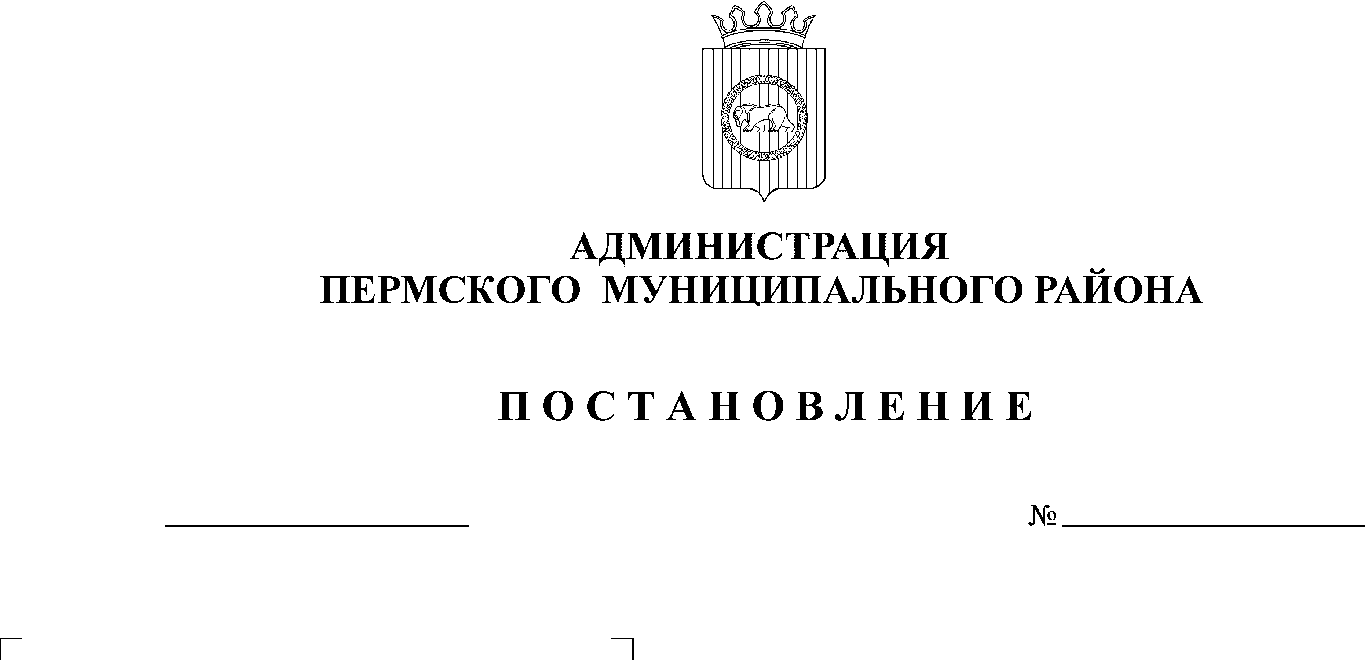 В соответствии с п. 20 ч. 1, ч. 4 ст. 14, ст. 28 Федерального закона от        06.10.2003 № 131-ФЗ «Об общих принципах организации местного самоуправления в Российской Федерации», ч. 13 ст. 46 Градостроительного кодекса Российской Федерации, п. 6 ч. 2 ст. 47 Устава муниципального образования «Пермский муниципальный район», распоряжением управления архитектуры и градостроительства администрации Пермского муниципального района от 06.12.2019 № 65 «О разработке проектов планировки и проектов межевания части территории Савинского сельского поселения Пермского муниципального района Пермского края», протоколом публичных слушаний по проекту планировки и проекту межевания части территории п. Сокол Савинского сельского поселения Пермского муниципального района Пермского края, включающей дома № 1, 2, 3, 4, 5, 6, 7, 8, 9, 10, 11, 12, 14, 15, от 09.02.2021, заключением о результатах публичных слушаний по проекту планировки и проекту межевания части территории п. Сокол Савинского сельского поселения Пермского муниципального района Пермского края, включающей дома № 1, 2, 3, 4, 5, 6, 7, 8, 9, 10, 11, 12, 14, 15, от 15.02.2021, администрация Пермского муниципального района ПОСТАНОВЛЯЕТ:1. Утвердить проект планировки части территории п. Сокол Савинского сельского поселения Пермского муниципального района Пермского края, включающей дома № 1, 2, 3, 4, 5, 6, 7, 8, 9, 10, 11, 12, 14, 15, с шифром 17R/20, являющийся приложением 1 к настоящему постановлению.2. Утвердить проект межевания части территории п. Сокол Савинского сельского поселения Пермского муниципального района Пермского края, включающей дома № 1, 2, 3, 4, 5, 6, 7, 8, 9, 10, 11, 12, 14, 15, с шифром 17R/20, являющийся приложением 2 к настоящему постановлению.3. Управлению архитектуры и градостроительства администрации Пермского муниципального района в течение 7 дней со дня принятия настоящего постановления направить проект планировки и проект межевания территории главе Савинского сельского поселения.4. Настоящее постановление опубликовать в бюллетене муниципального образования «Пермский муниципальный район» и разместить на официальном сайте Пермского муниципального района www.permraion.ru. 5. Настоящее постановление вступает в силу со дня его официального опубликования.6. Проект планировки и проект межевания территории разместить на официальном сайте Пермского муниципального района www.permraion.ru.7. Контроль за исполнением настоящего постановления возложить на начальника управления архитектуры и градостроительства администрации Пермского муниципального района, главного архитектора.И.п. главы муниципального района                                                      В.П. ВагановПриложение 1к постановлению администрации Пермского муниципального районаот 07.04.2021№ _СЭД-2021-299-01-01-05.С-161___________ПРОЕКТ ПЛАНИРОВКИ И ПРОЕКТ МЕЖЕВАНИЯ ЧАСТИ ТЕРРИТОРИИ П. СОКОЛ САВИНСКОГО СЕЛЬСКОГО ПОСЕЛЕНИЯ ПЕРМСКОГО МУНИЦИПАЛЬНОГО РАЙОНА ПЕРМСКОГО КРАЯ, ВКЛЮЧАЮЩЕЙ ДОМА № 1,2,3,4,5,6,7,8,9,10,11,12,14,15Том 1Проект планировки территорииОсновная часть Графическая частьШИФР: 17R/20СОСТАВ ДОКУМЕНТАЦИИСОДЕРЖАНИЕ (ТЕКСТОВАЯ ЧАСТЬ)1. Положения о характеристиках планируемого развития территории, в том числе о плотности и параметрах застройки территории (в пределах, установленных градостроительным регламентом), о характеристиках объектов капитального строительства жилого, производственного, общественно-делового и иного назначения и необходимых для функционирования таких объектов и обеспечения жизнедеятельности граждан объектов коммунальной, транспортной, социальной инфраструктур, в том числе объектов, включенных в программы комплексного развития систем коммунальной инфраструктуры, программы комплексного развития транспортной инфраструктуры, программы комплексного развития социальной инфраструктуры и необходимых для развития территории в границах элемента планировочной структурыТерритория проектирования, расположенная в границах кадастрового квартала 59:32:1090001 в п. Сокол Савинского Сельского поселения Пермского муниципального района Пермского края, на момент разработки полностью освоена и застроена объектами жилого и не жилого назначения. Размещение новых объектов капитального строительства проектом планировки территории не предусмотрено.1.1 Положения о характеристиках планируемого развития территорииПроектом планировки территории предусмотрено выделение элементов планировочной структуры, установления границ зон планируемого размещения объектов капитального строительства, определения характеристик и очередности планируемого развития территории для последующего образования в составе проекта межевания территории земельных участков под объектами капитального строительства различного функционального назначения. В границах проектирования выделены следующие элементы планировочной структуры:1. КварталыДанные элементы планировочной структуры представлены частично и в границах проектирования являются существующим, так как проект планировки территории разрабатывается на застроенную территорию.2. Улично-дорожная сеть  Элемент планировочной структуры в границах проектирования является существующим, так как проект планировки территории разрабатывается на застроенную территорию и представлен частично.По границам планировочной структуры улично-дорожная сеть устанавливается зона планируемого размещения линейных объектов транспортной и коммунальной инфраструктур.Таблица № 1Перечень элементов планировочной структурыТаблица № 2Перечень зон планируемого размещения объектов капитального строительства1.2. Положения о плотности и параметрах застройки территории (в пределах, установленных градостроительным регламентом)В связи с отсутствием планов по размещению новых объектов капитального строительства, отсутствует необходимость в определении плотности и параметров застройки территории.При реконструкции существующих объектов капитального строительства, необходимо следовать регламентам, установленным Правилами Землепользования и Застройки Савинского сельского поселения (утвержденные решением Земского собрания Пермского муниципального района от 28.09.2017 (в редакции от 20.02.2018 №293), действующим на момент разработки документации.В границах элемента планировочной структуры «улично-дорожная сеть» предусмотрено размещение, либо реконструкция линейных объектов инженерной и транспортной инфраструктур.В соответствии с п.3 ч.4 ст. 36 ГрК РФ действие градостроительных регламентов не распространяется на земельные участки, занятые линейными объектами.1.3 Положения о характеристиках объектов капитального строительства жилого назначения, общественно-делового назначения, производственного и иного назначенияНа проектируемой территории расположены малоэтажные многоквартирные жилые дома, расположенные по адресам ул. Самолетная 1-15. Объекты капитального строительства жилого назначения не предусмотрены к реконструкции или сносу.Размещение новых объектов капитального строительства жилого назначения не предусмотрено.В границах проекта планировки территории не планируется размещение новых объектов общественно-делового назначения.На проектируемой территории расположены: магазин, фельдшерско-акушерский пункт (ул. Самолетная 14А).В границах проектирования отсутствуют объекты производственного и иного назначения, размещение новых не предусмотрено.1.4. Положения о характеристиках объектов коммунальной, транспортной, социальной инфраструктур необходимых для функционирования объектов и обеспечения жизнедеятельности граждан, в том числе объектов, включенных в программы комплексного развития систем коммунальной инфраструктуры, программы комплексного развития транспортной инфраструктуры, программы комплексного развития социальной инфраструктуры и необходимых для развития территории в границах элемента планировочной структуры1.4.1. Положения о характеристиках объектов транспортнойинфраструктурыТранспортная инфраструктура в границах проектирования, представлена ул. Самолетной и улицей без названия.Параметры улично-дорожной сети приняты в соответствии с таблицей 11.4 СП 42.13330.2016 Градостроительство. Планировка и застройка городских и сельских поселений».Таблица № 41.4.2. Положения о характеристиках объектов коммунальной инфраструктурыИнженерная инфраструктура представлена инженерными коммуникациями.Размещение новых объектов коммунальной инфраструктуры в границах проектирования не предусмотрено.Размещение новых линейных объектов инженерной инфраструктуры, перенос или переустройство существующих, проектом планировки территории предусмотрен в зоне планируемого размещения линейных объектов инженерной и транспортной инфраструктур.1.4.3. Положения о характеристиках объектов социальной инфраструктурыПроектом планировки территории не предусмотрено размещение объектов жилого назначения, в связи с чем не требуется предусматривать обслуживание территории объектами социальной инфраструктуры.1.4.4. Положения о характеристиках объектов, включенных в программы комплексного развития систем коммунальной инфраструктуры, программы комплексного развития транспортной инфраструктуры, программы комплексного развития социальной инфраструктурыОбъекты, включенные в программы комплексного развития систем коммунальной инфраструктуры, программы комплексного развития транспортной инфраструктуры, программы комплексного развития социальной инфраструктуры в границах проектирования отсутствуют.2. Положения о размещении зон планируемого размещения объектов федерального значения, объектов регионального значения, объектов местного значения, в том числе сведения о плотности и параметрах застройки территории, необходимые для размещения указанных объектов, а также информация о планируемых мероприятиях по обеспечению сохранения применительно к территориальным зонам, в которых планируется размещение указанных объектов, фактических показателей обеспеченности территории объектами коммунальной, транспортной, социальной инфраструктур и фактических показателей территориальной доступности таких объектов для населенияВ границах проектирования отсутствуют объекты федерального значения, объекты местного значения, а также отсутствуют планы по размещению таких объектов.Фельдшерско-акушерский пункт, расположенный по адресу ул. Самолетная 14А, относится к объектам регионального значения.3. Положения об очередности планируемого развития территории, содержащие этапы проектирования, строительства, реконструкции объектов капитального строительства жилого, производственного, общественно-делового и иного назначения и этапы строительства, реконструкции необходимых для функционирования таких объектов и обеспечения жизнедеятельности граждан объектов коммунальной, транспортной, социальной инфраструктур, в том числе объектов, включенных в программы комплексного развития систем коммунальной инфраструктуры, программы комплексного развития транспортной инфраструктуры, программы комплексного развития социальной инфраструктуры Проектом планировки территории проектирование, строительство, реконструкция объектов капитального строительства жилого, производственного, общественно-делового и иного назначения не предусмотрены.А также не предусмотрено строительство, реконструкция необходимых для функционирования объектов капитального строительства и обеспечения жизнедеятельности граждан объектов коммунальной, транспортной, социальной инфраструктур, в том числе объектов, включенных в программы комплексного развития систем коммунальной инфраструктуры, программы комплексного развития транспортной инфраструктуры, программы комплексного развития социальной инфраструктуры.Таким образом, определение очередности планируемого развития территории не требуется.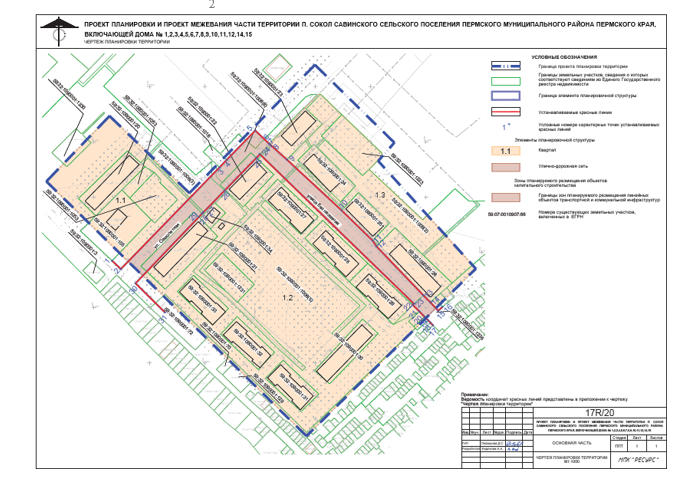 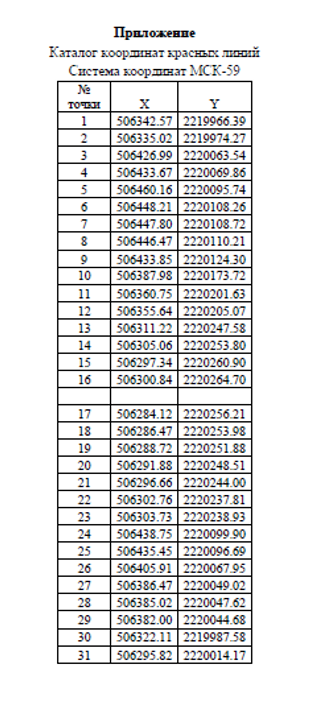 ПРОЕКТ ПЛАНИРОВКИ И ПРОЕКТ МЕЖЕВАНИЯ ЧАСТИ ТЕРРИТОРИИ П. СОКОЛ САВИНСКОГО СЕЛЬСКОГО ПОСЕЛЕНИЯ ПЕРМСКОГО МУНИЦИПАЛЬНОГО РАЙОНА ПЕРМСКОГО КРАЯ, ВКЛЮЧАЮЩЕЙ ДОМА № 1,2,3,4,5,6,7,8,9,10,11,12,14,15Том 2Проект планировки территорииМатериалы по обоснованиюТекстовая частьШИФР: 17R/20СОСТАВ ДОКУМЕНТАЦИИСОДЕРЖАНИЕ (ТЕКСТОВАЯ ЧАСТЬ)Существующее положение Проектируемая территория расположена в границах кадастрового квартала 59:32:1090001 в п. Сокол Савинского Сельского поселения Пермского муниципального района Пермского края.Анализ территории основан на рассмотрении топографической основы масштаба 1:1000, выполненной индивидуальным предпринимателем Гориной Викторией Викторовной, ИНН 590504032901, ОГРН ИП 305590535300019.Проектируемая территория состоит из 14 земельных участков, на которых расположены многоквартирные малоэтажные жилые дома. В настоящее время территория проектирования застроена многоквартирными жилыми домами, фельдшерско-акушерским пунктом и объектом торговли.Жилищная обеспеченность составляет 30 м2 на человека. (Согласно Генеральному плану муниципального образования Савинского сельского поселения Пермского муниципального района Пермского края п.6 стр.55). В существующей застройке проживает 662 человека. В соответствии с Градостроительным регламентом Правил землепользования и застройки муниципального образования Савинского сельского поселения, проектируемая территория расположена в следующих территориальных зонах:– Р-1 Зона рекреационно-ландшафтных территорий общего пользования;– Ж-2 Зона среднеэтажной жилой застройки;– О-1 Зона объектов общественного назначения;– ИТ Зона инженерных, технических сооружений;– РО Зона объектов обеспечения обороны и безопасности;– С-2 Зона хозяйственно-бытовых объектов.Для возможности формирования земельных участков, предложенных данным проектом, необходимо внести изменения в Правила землепользования и застройки муниципального образования и отнести всю территорию проектирования к зоне среднееэтажной жилой застройки, исключая О-1 Зону объектов общественного назначения, ИТ Зону инженерных, технических сооружений, РО Зону объектов обеспечения обороны и безопасности, С-2 Зону хозяйственно-бытовых объектов.В зоне предназначеной для застройки среднеэтажными жилыми домами, допускается размещение объектов социального и культурно–бытового обслуживания населения, преимущественно местного значения и иных объектов согласно градостроительным регламентам.Природно-климатические условияКлиматТерритория Савинского сельского поселения расположена в умеренном климатическом поясе. Тип климата – умеренно-континентальный, характеризуется продолжительной холодной, суровой и часто многоснежной зимой, и сравнительно коротким умеренно теплым летом, с резкими суточными и сезонными колебаниями температур, ранними осенними и поздними весенними заморозками.Самым холодным месяцем в году является январь со среднемесячной температурой - 16,5° С, самым теплым — июль, со средней максимальной температурой + 24,4°С. Средние месячные температуры воздуха в регионе имеют ярко выраженный годовой ход с максимумом в июле и минимумом в январе.Абсолютные значения температур наблюдаются в те же месяцы, и, соответственно, равны - 47,1° С и +37,2° С.Таблица № 1Средняя температура воздуха по месяцамТерритория Савинского сельского поселения относится к зоне достаточного увлажнения. В среднем количество атмосферных осадков за теплый период с апреля по октябрь— 442 мм. Большая часть атмосферных осадков приходится на теплое полугодие (с мая по сентябрь). Для территории характерно преобладание ветров различной устойчивости южных, западных и юго-западных направлений. Господствующее направление ветра–южное.Основные опасные метеорологические явления на территории – метели и грозы. Повторяемость метелей составляет 72 дня за год, повторяемость гроз – 22 дня за год.Рельеф и почвыРельеф региона Пермского края сформировался под влиянием горообразовательных процессов в Уральских горах (герцинская складчатость, около 250 млн. лет назад), а также морского и континентального осадконакопления на древнем кристаллическом фундаменте платформы. 
Строение рельефа Уральского Прикамья и его характерные черты обусловлены расположением региона в приграничной (восточной) части Русской (Восточно-Европейской) равнины - в зоне сочленения Русской платформы и складчатого Урала.Рельеф территории речного происхождения, сформировавшийся в результате речного морфогенеза: глубинной, боковой, регрессивной эрозии и аккумуляции. Рельефообразующими элементами являются река Кама, ее притоки и овраги. Основными формами рельефа в пределах рассматриваемой территории являются пойма и аккумулятивно-эрозионные надпойменные террасы.По внешнему облику рельеф территории равнинный (местность представлена холмисто-увалистой равниной со средними высотами над уровнем моря не более 200м (абс.отм. 92-180м), по морфологии - волнистый, балочный. Для этого характера рельефа типично сильное расчленение речной сетью (контрастность рельефа). Равнинные участки имеют двух ярусное геологическое строение: кристаллическое основание и осадочный чехол, имеющий морское происхождение.В геоморфологическом плане рассматриваемая территория расположена в пределах геоморфологической области Пермское Прикамье. В геологическом строении района принимают участие комплекс разнообразных осадочных пород палеозойского, кайнозойского и четвертичного возраста.В верхней части палеозойской толщи располагаются породы пермской системы, перекрытые неогеновыми отложениями и четвертичными породами.В почвенном покрове Савинского поселения, как территории Пермского края, доминируют дерново-подзолистые почвы c низким естественным плодородием. Формируются эти почвы под хвойно–широколиственными лесами с подлеском и травянистым ярусом в условиях промывного водного режима на холмисто-увалистых равнинах на некарбонатных материнских породах разного происхождения и механического состава.Дерново-подзолистые почвы в зависимости от мощности дернового горизонта и степени выраженности подзолообразования подразделяются на дерново-слабоподзолистые, дерново–среднеподзолистые и дерново–сильноподзолистые.Травянистая растительность приводит к формированию в самой верхней части профиля дернового горизонта мощностью до 10 - 15 см.Гумусовый горизонт имеет разную мощность в зависимости от характера растительности. Окраска горизонта, как правило, серая. В дерново–сильноподзолистых почвах самостоятельный гумусовый горизонт не выражен и входит в состав переходного гумусово-подзолистого горизонта. Подзолистый горизонт имеет белесую окраску, пластинчато–листоватую структуру, уплотненное сложение.Иллювиальный горизонт сильно растянут, имеет темно-бурую или коричневую окраску и ореховато-призматическую структуру.Количество гумуса в дерновом горизонте не превышает 1,5 - 2 %. Содержание питательных элементов (азота, фосфора, калия) незначительное и зависит от развитости подзолистого процесса и механического состава почвы. Реакция среды кислая (величина обменной кислотности рНКС1 4,0 – 4,5).Вследствие неоднородности условий почвообразования на данной территории, дерново-подзолистые почвы образуют различные комплексы и сочетания с другими типами почв.Дерново-слабоподзолистые почвы отличаются более высоким плодородием по сравнению с дерново-сильноподзолистыми почвами и широко используются в сельском хозяйстве. Подавляющее большинство почв нуждается в повышении плодородности путем внесения органических и минеральных удобрений. Пахотные массивы требуют известкования. 
Проектные решения3.1 Планировочная организация территории Таблица № 2Размещение новых объектов капитального строительства проектом планировки не предусмотрено.3.2 Зонирование территорииВ соответствии с Градостроительным регламентом Правил землепользования и застройки муниципального образования Савинского сельского поселения, проектируемая территория расположена в следующих территориальных зонах:– Р-1 Зона рекреационно-ландшафтных территорий общего пользования;– Ж-2 Зона среднеэтажной жилой застройки;– О-1 Зона объектов общественного назначения;– ИТ Зона инженерных, технических сооружений;– РО Зона объектов обеспечения обороны и безопасности;– С-2 Зона хозяйственно-бытовых объектов.Для возможности формирования земельных участков, необходимо внести изменения в Правила землепользования и застройки муниципального образования и отнести всю территорию проектирования к зоне Ж-2 – среднеэтажной жилой застройки, исключая О-1 Зону объектов общественного назначения, ИТ Зону инженерных, технических сооружений, РО Зону объектов обеспечения обороны и безопасности, С-2 Зону хозяйственно-бытовых объектов.В зоне предназначенной для застройки среднеэтажными жилыми домами, допускается размещение объектов социального и культурно–бытового обслуживания населения, преимущественно местного значения, иных объектов согласно градостроительным регламентам.Таблица № 31.	Виды разрешенного использования земельных участков и объектов капитального строительства:Таблица № 42.	Предельные размеры земельных участков и предельные параметры разрешенного строительства, реконструкции объектов капитального строительства3.3 Обоснование определения границ зон планируемого размещения объектов жилого назначенияТаблица № 5Экспликация объектов капитального строительства (многоквартирных домов), расположенных в границахпроектируемых участков* - общая площадь жилых помещений взята с сайта www.reformagkh.ruЖилищная обеспеченность составляет 30 м2 на человека.В существующей застройке проживает 662 человек. 849,40 м2 /30 чел. = 28 чел.828 м2 / 30 чел. = 27 чел.842,30 м2 / 30 чел. = 28 чел.861,10 м2 / 30 чел. = 28 чел.848,30 м2 / 30 чел. = 28 чел.839 м2 / 30 чел. = 27 чел.1598,60 м2 / 30 чел. = 53 чел.1304,10 м2 / 30 чел. = 43 чел.1296,40 м2 / 30 чел. = 43 чел.1233,10 м2 / 30 чел. = 41 чел.1296,50 м2 / 30 чел. = 43 чел.2750 м2 / 30 чел. = 91 чел.2751,80 м2 / 30 чел. = 91 чел.2730,10 м2 / 30 чел. = 91 чел.Таблица № 6Расчёт показателей площадок различного назначения (1,3,4,5)Таблица № 7Расчёт показателей площадок различного назначения (2,6)Таблица № 8Расчёт показателей площадок различного назначения (7)Таблица № 9Расчёт показателей площадок различного назначения (8,9,11)Для дома (9) запроектирована общая площадка площадью 328 м2.Для дома (11) запроектированная общая площадка площадью 303 м2.Таблица № 10Расчёт показателей площадок различного назначения (10)Для дома запроектирована общая площадка площадью 179 м2.Таблица № 11Расчёт показателей площадок различного назначения (12,13,14)Для дома (12) запроектированная общая площадка площадью 328 м2.Для дома (14) запроектирована общая площадка площадью 294 м2.Для жилых домов (1), (2), (3), (4), (5), (6), (7), (8), (13) предусмотрены общие площадки разного назначения.Для игр детей в возрасте 1-3 лет площадь по нормативам составляет – 35,3м2.Запроектирована площадка площадью 301 м2.Для игр детей в возрасте 4-6 лет площадь по нормативам составляет – 70,6м2.Запроектирована площадка площадью 301 м2.Для игр детей в возрасте 7-12 лет площадь по нормативам составляет – 141,2м2.Запроектированы три площадки общей площадью – 769 м2. (300 м2 + 249 м2 + 220 м2)Для отдыха взрослого лет площадь по нормативам составляет – 35,3 м2.Запроектировано две площадки общей площадь 547 м2. (300 м2 + 247 м2)Для занятия спортом площадь по нормативам составляет – 706 м2.Запроектированы спортивные площадки общей площадью 1 769,5 м2. (Баскетбольная площадка площадью 419 м2, футбольное поле площадью 1050 м2 и площадка для занятия спортом площадью 300,5 м2.)Для хозяйственных целей площадь по нормативам составляет – 105,9м2.Запроектированы хозяйственные площадки общей площадью 326,74 м2. (Площадка для сбора мусора – 13,44 м2 и площадка для сушки белья – 313,3 м2)3.4 Обоснование определения границ зон планируемого размещения объектов производственного назначенияВ границах проекта планировки территории не планируется размещение объектов производственного назначения. 3.5 Обоснование определения границ зон планируемого размещения объектов общественно-делового назначенияВ границах проекта планировки территории не планируется размещение новых объектов общественно-делового назначения.3.6 Обоснование определения границ зон планируемого размещения объектов социальной инфраструктурыВ границах проекта планировки территории не планируется размещение объектов социальной инфраструктуры. 3.7 Обоснование определения границ зон планируемого размещения объектов иного назначенияВ границах проекта планировки территории не планируется размещение объектов иного назначения.3.8 Обоснование определения границ зон планируемого размещения объектов коммунальной инфраструктурыВ границах проектируемой территории и за ее пределами проведен анализ на предмет наличия сетей и объектов инженерной инфраструктуры. Все существующие объекты капитального строительства на проектируемой территории в полном объеме обеспечены элементами инженерного обеспечения.3.9 Обоснование установления границ элементов планировочной структурыСогласно п. 35 ст. 1 Градостроительного кодекса РФ, элемент планировочной структуры - часть территории поселения, городского округа или межселенной территории муниципального района (квартал, микрорайон, район и иные подобные элементы). Виды элементов планировочной структуры устанавливаются уполномоченным Правительством Российской Федерации федеральным органом исполнительной власти.В соответствии с СП 42.13330.2016 «СНиП 2.07.01-89* Градостроительство. Планировка и застройка городских и сельских поселений». п. 3.16а квартал: Элемент планировочной структуры территории (единица застройки различного функционального назначения), не расчлененный улично-дорожной сетью, в границах красных линий улично-дорожной сети, полос отвода линейных объектов инженерной и транспортной инфраструктуры, территорий общего пользования.В проекте отображены границы существующего элемента планировочной структуры – квартал, ограниченного существующей улицей: ул. Самолетной.Вертикальная планировкаПроект организации рельефа разработан в соответствии с действующими нормами и с максимальным использованием рельефа участка. Вертикальная планировка выполнена исходя из условий сохранения естественного рельефа и почвенного покрова. Основными задачами вертикальной планировки и инженерной подготовки территории являются:–	организация стока поверхностных вод с проезжей части и прилегающей территории;–	обеспечение допустимых уклонов улиц, перекрестков, тротуаров для безопасного и удобного движения транспорта и пешеходов;–	созданий благоприятных условий для размещения зданий и прокладки подземных инженерных сетей;–	создание благоприятных условий для произрастания растительности.Принятая проектом планировки территории схема вертикальной планировки имеет целью дать принципиальное решение отвода поверхностных вод с проектируемой территории.Схема вертикальной планировки выполнена по улицам и проездам с максимальным приближением к существующему рельефу. Решения по вертикальной планировке даны на чертеже «Схема вертикальной планировки и инженерной подготовки территории» в виде отметок (проектных и чѐрных) и уклонов по осям улиц.Согласно СП 34.13330.2012 Автомобильные дороги. Актуализированная редакция СНиП 2.05.02-85* (с Изменениями N 1, 2) наибольший продольный уклон не должен превышать 70%о. Проектом принято:–   Максимальный уклон - 30%о;Минимальный уклон - 4%о.Транспортная инфраструктура территорииПланировочное решение системы проездов и тротуаров на проектируемой территории предполагает транспортное и пешеходное обслуживание всех проектируемых объектов. Параметры проектируемых улицы (ул. Самолетная) и проездов приняты в соответствии с СП 42.13330.2016 "Градостроительство. Планировка и застройка городских и сельских поселений":–	категории дорог – улицы местного значения (улицы в жилой застройке);–	ширина в красных линиях – 20 м;–	расчетная скорость движения - 40 км/ч;–	ширина полосы движения - 3,0 м;–	число полос движения –2;–	радиус закругления проезжей части - 6 м.В тупиках запроектированы разворотные площадки 15*15м.По всем улицам и проездам движение двухстороннее.Вдоль проездов предусмотрены тротуары. Тротуары приняты шириной 2,0 метра.Согласно «Программе комплексного развития транспортной инфраструктуры Савинского сельского поселения Пермского района» – Приложение постановлению администрации Савинского сельского поселения от 07.09.2016 №180 Пермского края на 2016 – 2032 годы, уровень автомобилизации Савинского сельского поселения к 2032 году составит 301 ед./1000 чел.Следовательно, расчетный парк легковых автомобилей составит: (28 чел. * 301 ед.) / 1000 чел. = 9 маш. мест (1,3,4,5)(27 чел. * 301 ед.) / 1000 чел. = 8 маш. мест (2,6)(53 чел. * 301 ед.) / 1000 чел. = 16 маш. мест (7)(43 чел. * 301 ед.) / 1000 чел. = 13 маш. мест (8,9,11)(41 чел. * 301 ед.) / 1000 чел. = 12 маш. мест (10)(91 чел. * 301 ед.) / 1000 чел. = 27 маш. мест (12,13,14)На территории проектирования следует предусмотреть открытые площадки временного хранения легковых автомобилей не менее чем для 70% расчетного парка индивидуальных легковых автомобилей, 25% из которых размещается в пределах территорий жилых районов.Дома (1), (3), (4), (5):9 маш. мест * 70% / 100% = 6 маш. мест6 маш. мест * 25% / 100% = 2 маш. местДля дома (1) предусмотрено 9 маш. мест.Для дома (3) запроектировано 6 маш. мест.Для дома (4) предусмотрено 10 маш. мест.Для дома (5) запроектировано 8 маш. мест.Дома (2), (6):8 маш. мест * 70% / 100% = 6 маш. мест6 маш. мест * 25% / 100% = 2 маш. местДля дома (2) предусмотрено 9 маш. мест.Для дома (6) запроектировано 5 маш. мест.Дом (7):16 маш. мест * 70% / 100% = 11 маш. мест11 маш мест * 25% / 100% = 3 маш. местПредусмотрено 10 маш. мест.Дома (8), (9), (11):13 маш. мест * 70% / 100% = 9 маш. мест9 маш. мест * 25% / 100% = 2 маш. местДля дома (8) запроектировано 7 маш. мест.Для дома (9) предусмотрено 9 маш. мест.Для дома (11) запроектировано 13 маш. мест.Дом (10):12 маш. мест * 70% / 100% = 8 маш. мест8 маш. мест * 25% / 100% = 2 маш. местПредусмотрено 11 маш. мест.Дома (12), (13), (14):27 маш. мест * 70% / 100% = 19 маш. мест20 маш. мест * 25% / 100% = 5 маш. местДля дома (12) запроектировано 17 маш. мест.Для дома (13) предусмотрено 6 маш. мест.Для дома (14) запроектировано 10 маш. мест.Зоны с особыми условиями использования территорииНа проектируемой территориии территориальными подразделениями федеральных органов исполнительной власти установлены границы зон с особыми условиями использования территории (границы ЗОУиТ приняты согласно данным ЕГРН):– Охранная зона линий электроснабжения низкого напряжения,– Охранная зона газоснабжения,– Охранная зона водоснабжения.Таблица № 12ЗОУиТ приняты согласно данным ЕГРНВ охранных зонах запрещается осуществлять любые действия, которые могут нарушить безопасную работу объектов электросетевого хозяйства, в том числе привести к их повреждению или уничтожению, и (или) повлечь причинение вреда жизни, здоровью граждан и имуществу физических или юридических лиц, а также повлечь нанесение экологического ущерба и возникновение пожаров, в том числе:- набрасывать на провода и опоры воздушных линий электропередачи посторонние предметы, а также подниматься на опоры воздушных линий электропередачи;- размещать любые объекты и предметы (материалы) в пределах созданных в соответствии с требованиями нормативно-технических документов проходов и подъездов для доступа к объектам электросетевого хозяйства, а также проводить любые работы и возводить сооружения, которые могут препятствовать доступу к объектам электросетевого хозяйства, без создания необходимых для такого доступа проходов и подъездов;- находиться в пределах огороженной территории и помещениях распределительных устройств и подстанций, открывать двери и люки распределительных устройств и подстанций, производить переключения и подключения в электрических сетях (указанное требование не распространяется на работников, занятых выполнением разрешенных в установленном порядке работ), разводить огонь в пределах охранных зон вводных и распределительных устройств, подстанций, воздушных линий электропередачи, а также в охранных зонах кабельных линий электропередачи;- размещать свалки;- производить работы ударными механизмами, сбрасывать тяжести массой свыше 5 тонн, производить сброс и слив едких и коррозионных веществ и горюче-смазочных материалов (в охранных зонах подземных кабельных линий электропередачи).Проектом предусмотрены охранные зоны приаэродромной территории:– Охранная зона Г (70 дБ),– Охранная зона Г (65 дБ).Санитарная очистка территорииНастоящим проектом предусматривается организация планово-заявочной очистки территории. Запроектирована площадка под мусорные баки.8 Объекты культурного наследия и особо охраняемые природные территорииСогласно письму Государственной инспекции по охране объектов культурного наследия Пермского края, на проектируемой территории объекты культурного наследия, включенные в единый государственный реестр объектов культурного наследия (памятников истории и культуры) народов Российской Федерации, выявленные объекты культурного наследия, зоны охраны объектов культурного наследия и защитные зоны отсутствуют (Приложение 3).Согласно письму Министерства природных ресурсов, лесного хозяйства и экологии Пермского края, на указанной территории особо охраняемых природных территорий регионального значения и их охранные зоны отсутствуют (Приложение 4).Охрана окружающей среды9.1 Охрана атмосферного воздухаСостояние атмосферы рассматриваемой территории определяют автомобильные выбросы внутри жилого образования и расположенные за границей рассматриваемой территории (объездная дорога).Автомобильные выбросы представляют собой смесь загрязняющих веществ, из которых в атмосферу в опасных для здоровья количествах могут поступать такие токсичные газы, как оксид углерода (СО), диоксид азота (N02), соединения свинца (РЬ), сажа (С), а при очень высокой интенсивности движения - формальдегид и бензопирен. Большая часть этих выбросов остается в атмосфере, а меньшая часть откладывается в почвах, растительном покрове и может выноситься, и эмигрировать в гидросеть. В виду малой интенсивности движения, применения улучшенного дорожного покрытия, а также качественное озеленение территории: устройство скверов и бульваров, посадка деревьев и кустарников вдоль основных транспортных магистралей состояние атмосферного воздуха заметно не ухудшается.9.2 Охрана почвИсточником загрязнения почв проектируемой территории являются бытовые отходы, мусор, загрязнения от автотранспорта.Автомобильные дороги оказывают негативное влияние на все компоненты окружающей среды, включая почву. При эксплуатации дорог происходит постоянное загрязнение почв такими тяжелыми металлами, как свинец, цинк, медь, кадмий и некоторые другие. Из этих металлов особо выделяется свинец, к значительным выбросам которого приводит применение этилированных марок бензина в карбюраторных двигателях автотранспорта.Считается, что около 20% общего количества свинца разносится с газами в виде аэрозолей, 80% - выпадает в виде твердых частиц и водорастворимых соединений на поверхности прилегающих к автодороге земель, накапливается в верхнем (до 10 см) слое почв.Кардинально проблему загрязнения почв свинцом можно решить переходом на неэтилированный марок бензин. Для обеспечения защиты земель от загрязнения соединениями тяжелых металлов рекомендуется древесно-кустарниковые посадки лиственных пород вдоль дорог. Состав пород должен подбираться с учетом рекомендаций по озеленению автомобильных дорог.С целью предотвращения загрязнения почвенного покрова, проектом предлагается:- организация сбора и удаления бытовых отходов;- защитное озеленение полос вдоль автодорог.9.3 Мероприятия по защите населения от шумаШум - важный фактор, неблагоприятно воздействующий на население.На рассматриваемой территории основным источником шума является транспорт. На проектируемой территории расположены общественно-бытовые, торговые помещения, усадебная застройка.Для достижения нормативных уровней рекомендуются следующие мероприятия:- уменьшение шумности транспортных средств, усовершенствование покрытия проезжей части;- организация шумозащитного озеленения.В целях изучения динамики радиационной и электромагнитной обстановок целесообразно рекомендовать следующие мероприятия:1. Периодическое проведение гамма спектрометрической съемки в комплексе с наземным обследованием;2. Проведение контрольных замеров по напряженности полей;3. Установление дозиметрического контроля ввозимого на территорию сырья и используемых строительных материалов.10 Перечень мероприятий по защите территории от чрезвычайных ситуаций природного и техногенного характера, в том числе по обеспечению пожарной безопасности и по гражданской оборонеНаиболее опасными метеорологическими явлениями, характерными для территории поселения являются: штормовой ветер со средней скоростью более 20 м/сек;  грозы, ливни с интенсивностью выпадения осадков 30 мм/час и более; снегопады, превышающие 20 мм за 24 часа; град с диаметром частиц 20 мм; гололед с диаметром отложений более 200 мм. Согласно СНиП 22.01-95 «Геофизика опасных природных воздействий»,  принятые и введенные в действие постановлением Минстроя России от 27.11.1995 № 18-100, по оценке сложности природных условий территория Савинского сельского поселения относятся к категории простых. Климатические воздействия не представляют непосредственной опасности для жизни и здоровья населения, однако, они могут нанести ущерб зданиям и оборудованию, поэтому при проектировании и строительстве должны быть предусмотрены технические решения, направленные на максимальное снижение негативных воздействий особо опасных природных явлений: –	ливневые дожди – затопление территории и подтопление фундаментов предотвращается сплошным водонепроницаемым асфальтовым покрытием и планировкой территории с уклонами в сторону ливневой канализации; –	ветровые нагрузки – рассчитываются в соответствии с требованиями СНиП 2.01.07-85 «Нагрузки и воздействия», утвержденные приказом Минрегион России от 27.12.2010 № 787; –	выпадение снега – конструкции кровли должны быть рассчитаны на восприятие снеговых нагрузок, установленных СНиП 2.01.07-85 «Нагрузки и воздействия», утвержденные приказом Минрегион России от 27.12.2010 № 787; –	для данного района строительства; –	сильные морозы – производительность системы отопления должна быть рассчитана в соответствии с требованиями СНиП 2.04.05-91* «Отопление, вентиляция и кондиционирование», утвержденные постановлением Государственного комитета СССР по строительству и нвестициям от 28.11.1991;  ––	грозовые разряды – согласно требованиям РД 34.21.122-87 "Инструкция по устройству молниезащиты зданий и сооружений", утвержденная Главтехуправлением Минэнерго СССР 12.10.1987, СО-153-34.21.122-2003 "Инструкция по устройству молниезащиты зданий, сооружений и промышленных коммуникаций", утвержденная приказом Минэнерго России от 30.06.2003 № 280, должна предусматриваться защита проектируемых объектов от прямых ударов молнии и вторичных ее проявлений в зависимости от объекта строительства в пределах проектной застройки. Лесные и торфяные пожары.На территории Савинского сельского поселения нет крупных лесных массивов. Леса на территории Пермского муниципального района характеризуются невысоким классом природной пожарной опасности.  Опасность возникновения лесных пожаров вызвана неосторожным обращением с огнём населения, большинство пожаров возникает в местах массового отдыха населения. Следовательно, при проектировании и оборудовании рекреационных зон, следует обратить особое внимание на меры противопожарной безопасности. Опасные физико-геологические процессы и явления.На рассматриваемой территории в настоящее время не наблюдается активных физико-геологических явлений. Основными неблагоприятными процессами и явлениями являются: подтопление, заболачивание, эрозия линейная и боковая, в меньшей степени развиты суффозионные процессы. Подтопление территорий – это неблагоприятный результат изменения существующего водного режима, который выразился в подъеме уровня грунтовых вод и (или) в повышении влажности грунтов до критической величины. Территории - с глубиной залегания грунтовых вод до 2 м требуют комплекс мероприятий по инженерной подготовке. Заболоченные земли - земли, продолжительное время в течение года переувлажненные, или со слоем торфа до 0,3 м (территории со слоем торфа свыше 0,3 м относятся к болотам). К заболачиванию некоторых участков поймы рек и ручейков на данной территории привели плоский характер рельефа, слабая водопроницаемость глинистого элювия верхнепермских отложений, постилающего пески и супеси, а также большое количество атмосферных осадков (при слабой испаряемости). Заболоченные территории и болота требуют большого объема работ по инженерной подготовке, специальным требованиям к фундаментам зданий и сооружений. Эрозия речная - совокупность процессов, вызывающих разрушение берегов и ложа реки – возникает в результате инерции движущейся воды, которая стремится к прямолинейному движению. В участках меандр вода стремится к вогнутому берегу и подмывает его. Вогнутый берег становится обрывистым, отступает, увеличивая тем самым кривизну изгиба и ширину русла. Населенные пункты Савинского поселения подвержены влиянию процессов боковой эрозии рек и речек. На меандровых участках наблюдаются размывы и обрушения берегов. Осуществление застройки должно производиться с соблюдением специальных инженерных мероприятий по укреплению берега, а также с выдерживанием отступа от размываемого склона. При строительстве зданий и сооружений на территории Савинского сельского поселения принимать во внимание: – согласно «Рекомендациям по обеспечению устойчивости фундамента в условиях морозного пучения оснований на Урале» (Оргтехстрой, Свердловск, 1974 г.), нормативная глубина промерзания насыпных грунтов составляет 2.7м, глинистых - 1.9 м; – согласно п.2.136 «Пособия по проектированию оснований зданий и сооружений» (к СНиП 2.02.01-83, М.,Стройиздат,1986) в зоне сезонного промерзания находятся среднепучинистые глинистые грунты (приложение 2.9); – в связи со склонностью к снижению прочности аргиллитов и песчаников в открытых котлованах, в целях защиты коренных пород от разрушения атмосферными воздействиями и водой следует применять водозащитные мероприятия, не допускать перерывы в устройстве оснований и последующим возведением фундаментов; предусматривать недобор грунтов в котловане (п.6.48 «Пособия по проектированию оснований зданий и сооружений» (к СНиП 2.02.01-83), М.,Стройиздат,1986). Чрезвычайные ситуации техногенного характера.В Савинском сельском поселении Пермского муниципального района Пермского края наибольшую опасность в техногенной сфере представляют чрезвычайные ситуации, вызванные авариями: – на автомобильном транспорте, перевозящем химически опасные вещества (хлор, аммиак), легковоспламеняющиеся и горючие жидкости (бензин, дизельное топливо, масла, СУГ) по автодорогам, проложенным по территории поселения; 	– 	на нефтепродуктопроводах; 	– 	на газопроводах; 	– 	на пожаро-взрывоопасных объектах; 	– 	на биологических очистных сооружениях. Аварии на автомобильном транспорте.Особую опасность на территории района представляет автомобильный транспорт, которым транспортируются опасные сжиженные углеводородные газы (СУГ), находящиеся под давлением, легковоспламеняющиеся и горючие жидкости (ЛВЖ, ГЖ). Аварии на автомобильном транспорте сопровождаются повреждением автотранспортных средств и, как следствие, сопровождаются разливом на грунт и в водоемы опасных веществ (химических, пожароопасных). Наиболее вероятным участком ДТП является автомобильная дорога «Пермь – Усть-Качка». Оценка риска от возможных чрезвычайных ситуаций на транспортных коммуникациях проведена по укрупненным показателям применительно к автомобильному транспорту, перевозящему химически опасные вещества и взрывоопасные вещества (бензин, сжиженные углеводородные газы). Наиболее часто чрезвычайные ситуации с потенциально опасными веществами возникают при их перевозках. Вероятность транспортных ЧС зависит от числа транспортных средств и дальности перевозки каждым транспортным средством, т.е. объема перевозок. Противопожарные мероприятия.–соблюдение требований инженерно-технических нормативов и пожарной охраны;  –подготовка технических средств пожаротушения, спасательной техники;  –поддержание в готовности сил и средств проведения мероприятий по защите населения и работ по локализации и ликвидации очагов поражения;  –локализация, ликвидация и оцепление пожара с целью нейтрализации и снижения интенсивности их поражающих факторов; –обучение населения действиям в условиях воздействия поражающих факторов пожара и его психологическая подготовка; –ведение пропагандистской и воспитательной работы с населением;  –первоочередное жизнеобеспечение пострадавшего населения.Перечень мероприятий по обеспечению пожарной безопасности.В соответствии с Федеральным законом от 22.07.2008 г. № 123-ФЗ «Технический регламент о требованиях пожарной безопасности»: «Планировка и застройка территорий поселений должны осуществляться в соответствии с генеральными планами поселений, учитывающими требования пожарной безопасности, установленные настоящим Федеральным законом». 1.Каждый объект защиты должен иметь систему обеспечения пожарной безопасности.  2.Целью создания системы обеспечения пожарной безопасности объекта защиты является предотвращение пожара, обеспечение безопасности людей и защита имущества при пожаре.  3.Система обеспечения пожарной безопасности объекта защиты включает в себя систему предотвращения пожара, систему противопожарной защиты, комплекс организационно-технических мероприятий по обеспечению пожарной безопасности. 4.Система обеспечения пожарной безопасности объекта защиты в обязательном порядке должна содержать комплекс мероприятий, исключающих возможность превышения значений допустимого пожарного риска, установленного настоящим Федеральным законом, и направленных на предотвращение опасности причинения вреда третьим лицам в результате пожара». (ст. 5 ФЗ «Технический регламент о требованиях пожарной безопасности»).   «Пожарная безопасность городских и сельских поселений, городских округов и закрытых административно-территориальных образований обеспечивается в рамках реализации мер пожарной безопасности соответствующими органами государственной власти, органами местного самоуправления в соответствии со статьей 63 настоящего Федерального закона». (ст. 6 ФЗ «Технический регламент о требованиях пожарной безопасности»).  Пожарная безопасность сельских поселений обеспечивается в рамках реализации мер пожарной безопасности соответствующими органами государственной власти, органами местного самоуправления. Исходя из Постановления Правительства РФ № 281 от 16.04.2011 г. «О мерах противопожарного обустройства лесов» установлены меры противопожарного обустройства лесов:  –прочистка просек, прочистка противопожарных минерализованных полос и их обновление;  –эксплуатация пожарных водоемов и подъездов к источникам водоснабжения;  –благоустройство зон отдыха граждан, пребывающих в лесах в соответствии со статьей 11 Лесного кодекса Российской Федерации;  –установка и эксплуатация шлагбаумов, устройство преград, обеспечивающих ограничение пребывания граждан в лесах в целях обеспечения пожарной безопасности;  –создание и содержание противопожарных заслонов и устройство лиственных опушек;  –установка и размещение стендов и других знаков и указателей, содержащих информацию о мерах пожарной безопасности в лесах.11 Перечень мероприятий по охране окружающей средыОхраной окружающей среды называется комплекс мер, направленных на предупреждение отрицательного влияния человеческой деятельности на природу, обеспечение благоприятных и безопасных условий жизнедеятельности человека.При размещении капитальных объектов следует предусмотреть:Защита растительного слоя почвыПри капитальном строительстве растительный слой почвы глубиной 15-40 см должен быть снят, складирован и в дальнейшем использован при озеленении земельных участков. При подсыпке завозного грунта также следует предварительно снять естественный растительный грунт и использовать его при посадке растений.Защита территории участка и подземных водНа периоды строительства для предотвращения загрязнения грунтовых и поверхностных вод предусмотреть:–вертикальная планировка строительной площадки способствует отводу поверхностных стоков на проезжую часть;–предусмотреть водоотлив из котлованов под фундаменты с выпуском загрязненной грунтовой воды на рельеф.Таким образом, строительство объектов не нанесет вреда поверхностным водным объектам и подземным грунтовым водам.12 Мероприятия по обеспечению потребностей маломобильных групп населенияС учетом требований СП 59.13330.2016 "Доступность зданий и сооружений для маломобильных групп населения" на проектируемой территории должно быть обеспечено беспрепятственное передвижение инвалидов всех категорий и других маломобильных групп населения, как пешком, так и с помощью транспортных средств.Особое внимание уделяется формированию пешеходных связей, с учетом специфики передвижения инвалидов различных категорий. При этом должны быть предусмотрены соответствующие планировочные, конструктивные и технические меры: –ширина дорожек и тротуаров принята 2 м; –продольные уклоны путей движения, предназначенные для пользования инвалидами на креслах-колясках и престарелых, не превышают 5%, поперечные – 2%; –дорожки и тротуары, которыми пользуются маломобильные группы населения на креслах-колясках, должны иметь твердое покрытие, которое при намокании не становится скользким;–в местах пересечения пешеходных путей с проезжей частью улиц и дорог высота бортового камня принята в пределах 2,5-4 см, съезды с тротуаров имеют уклон, не превышающий 1:10; –устройство пандусов подъема для доступа на объекты обслуживания.ПРИЛОЖЕНИЯ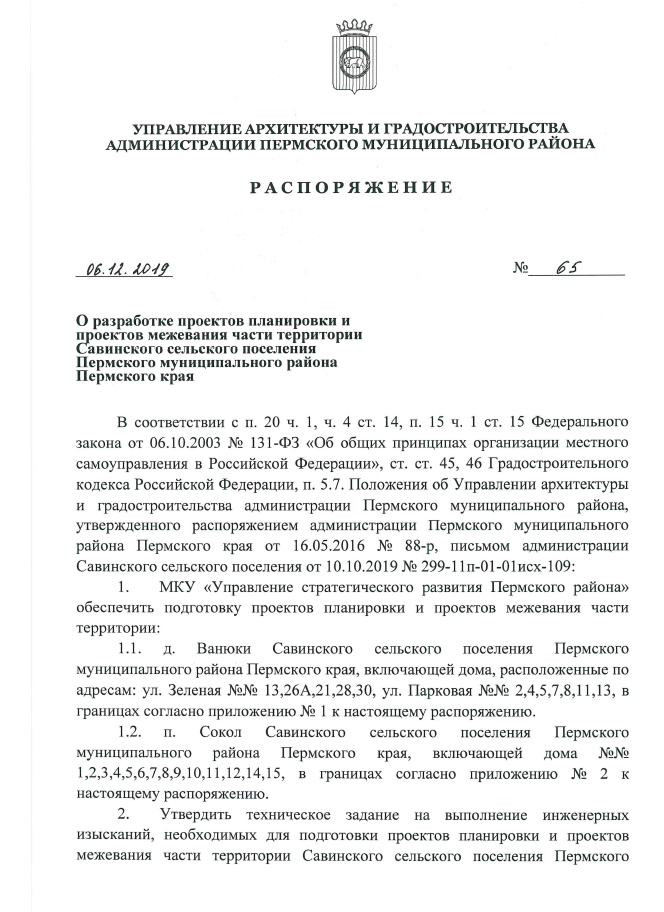 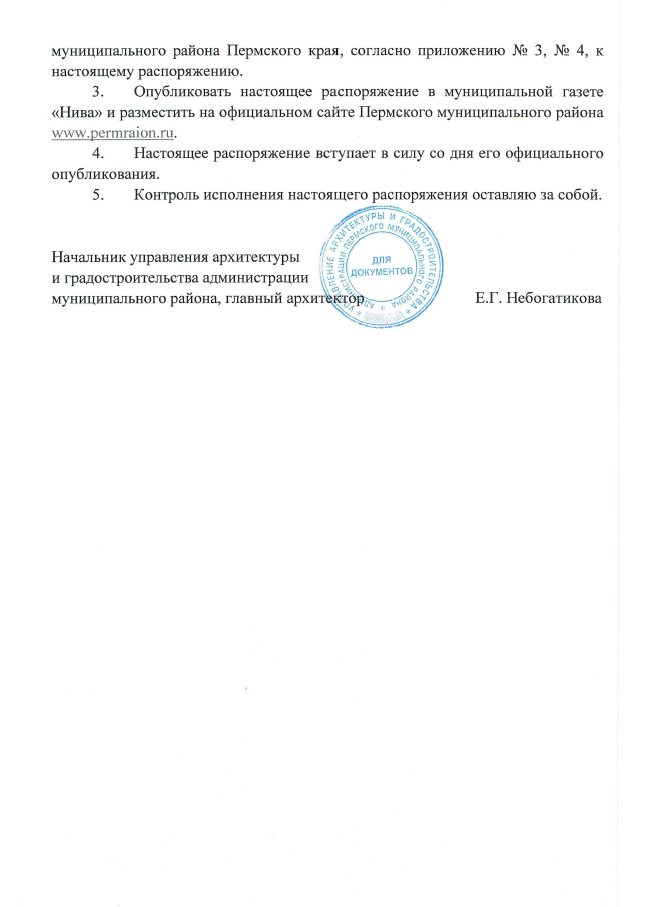 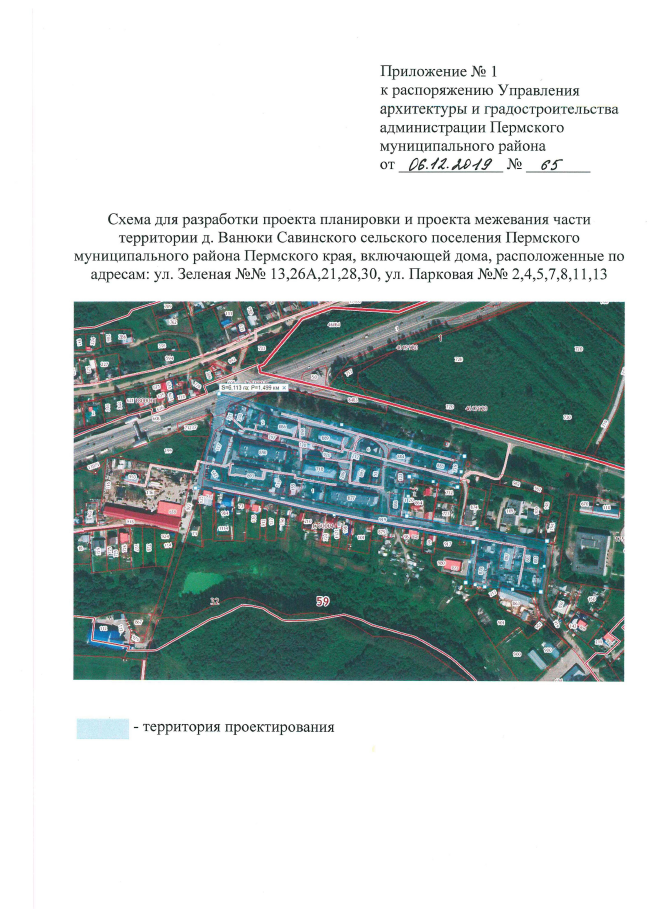 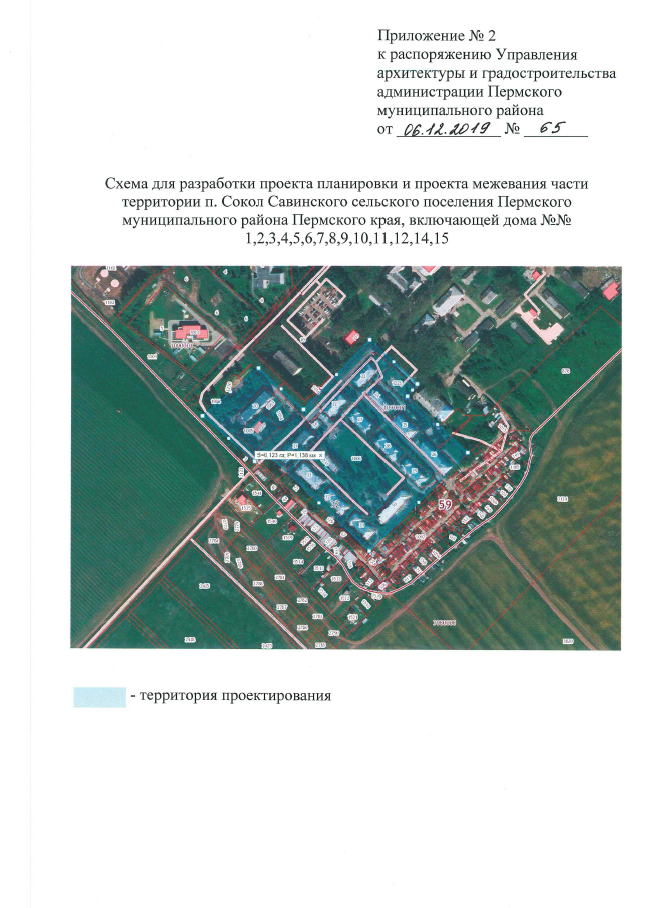 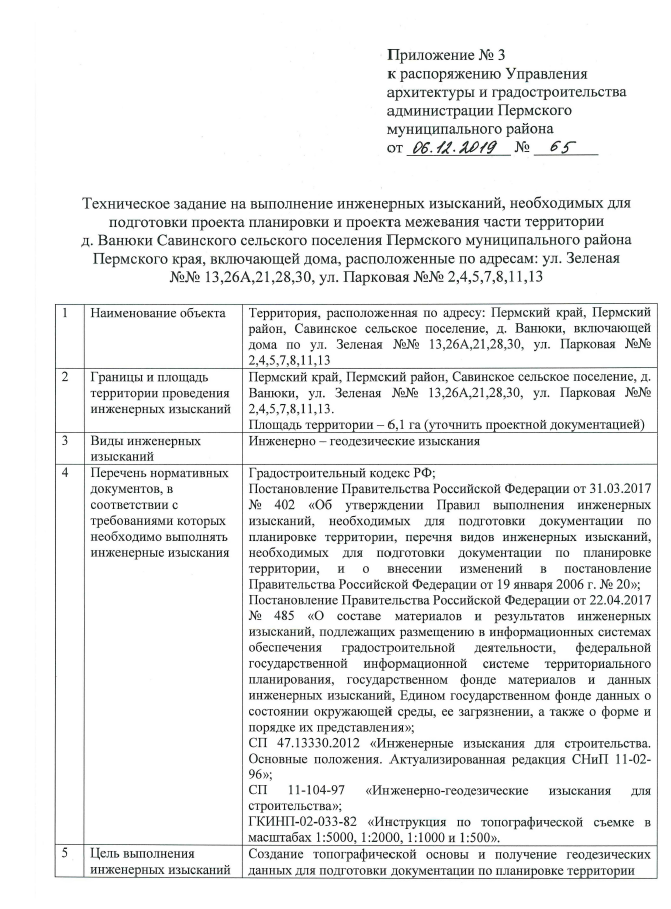 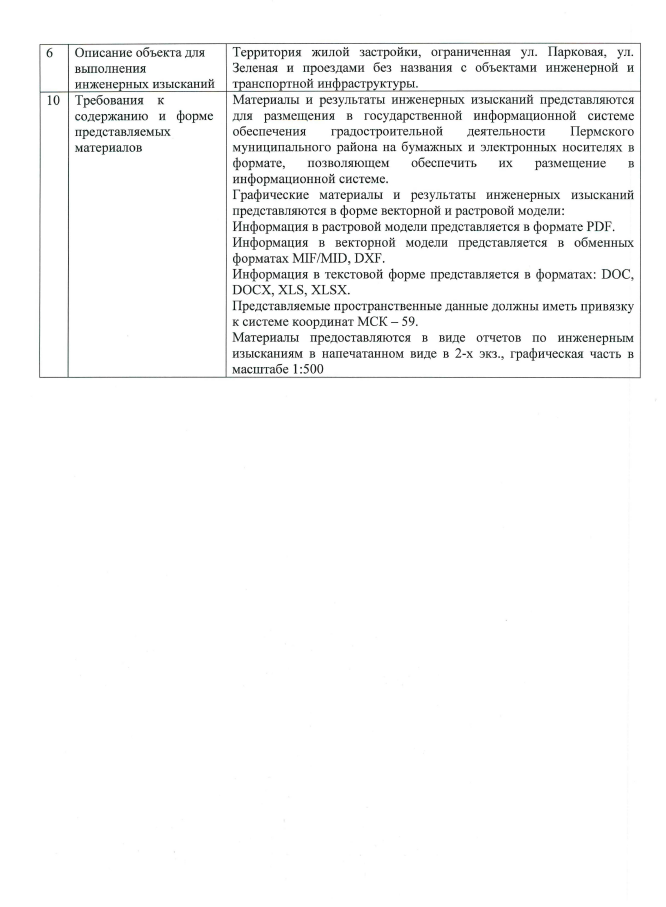 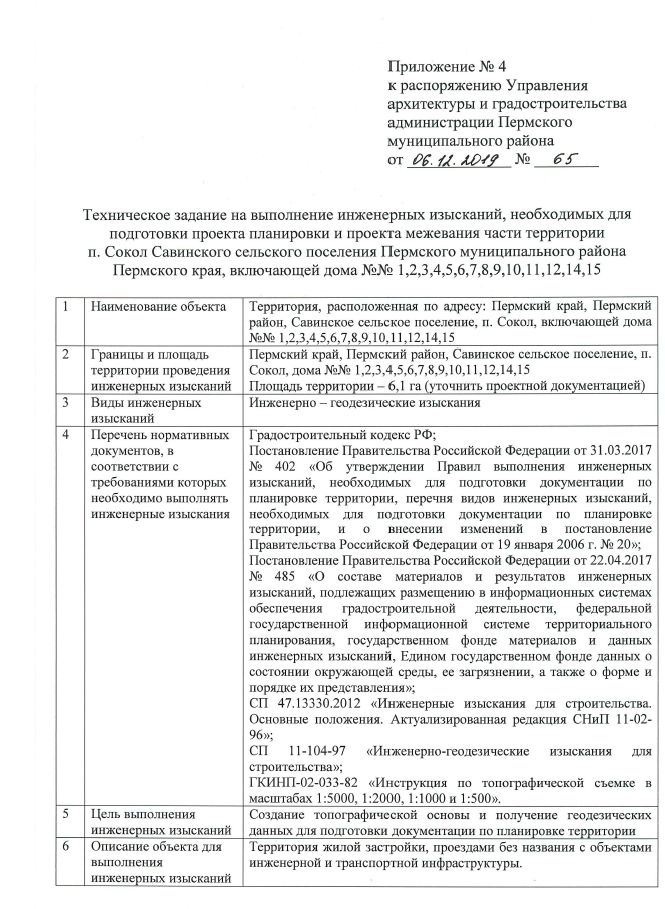 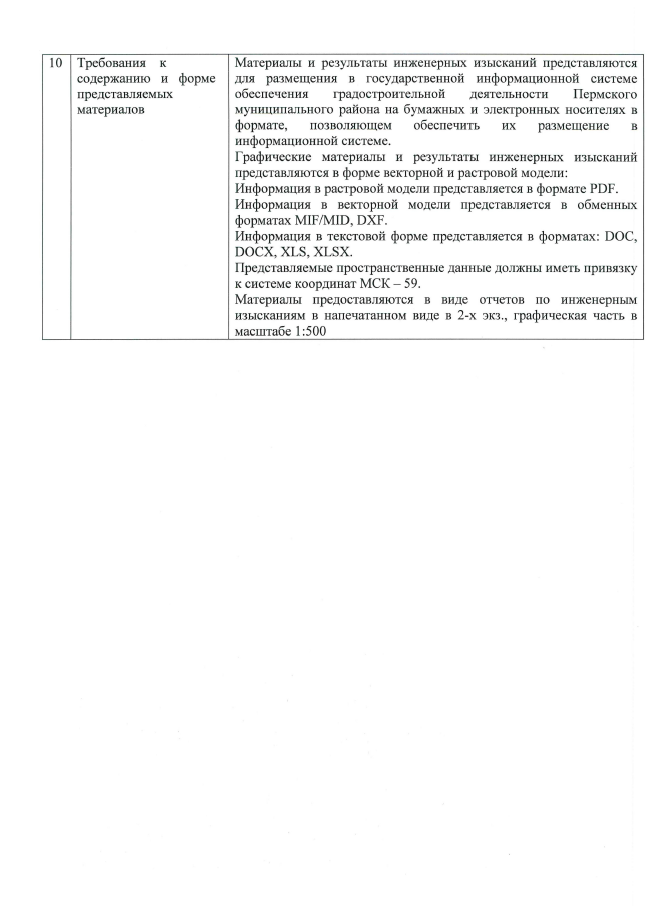 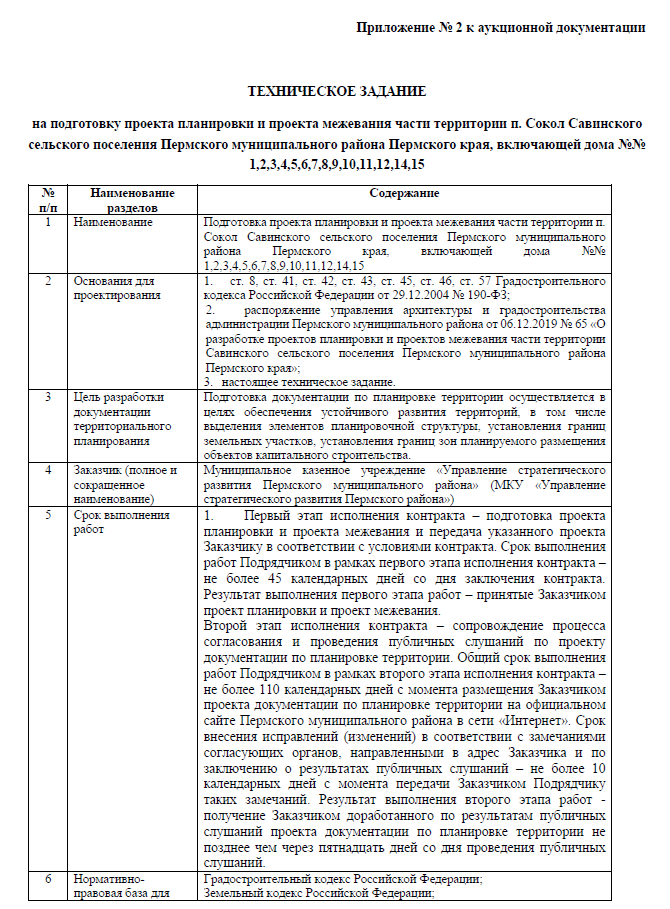 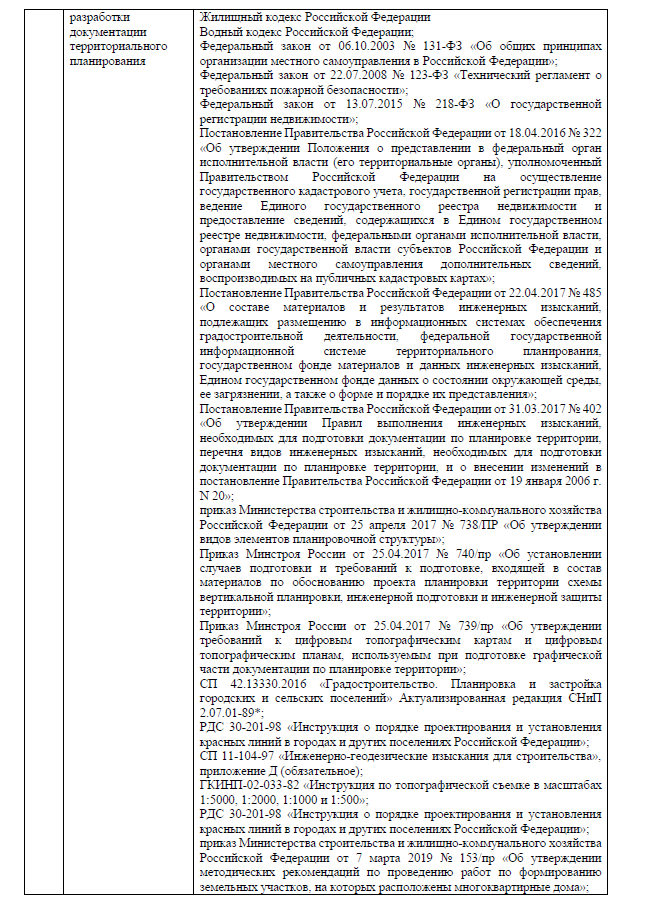 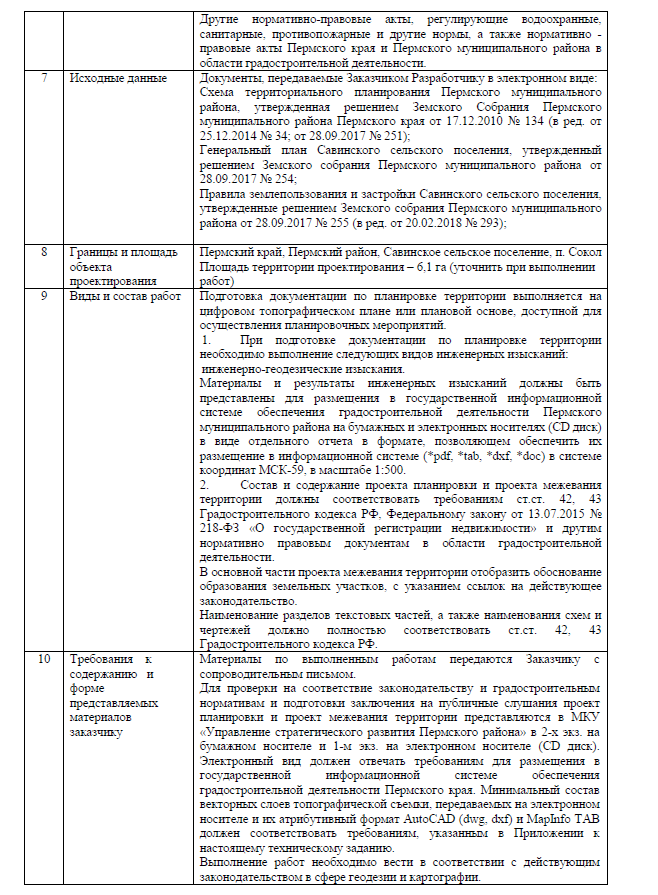 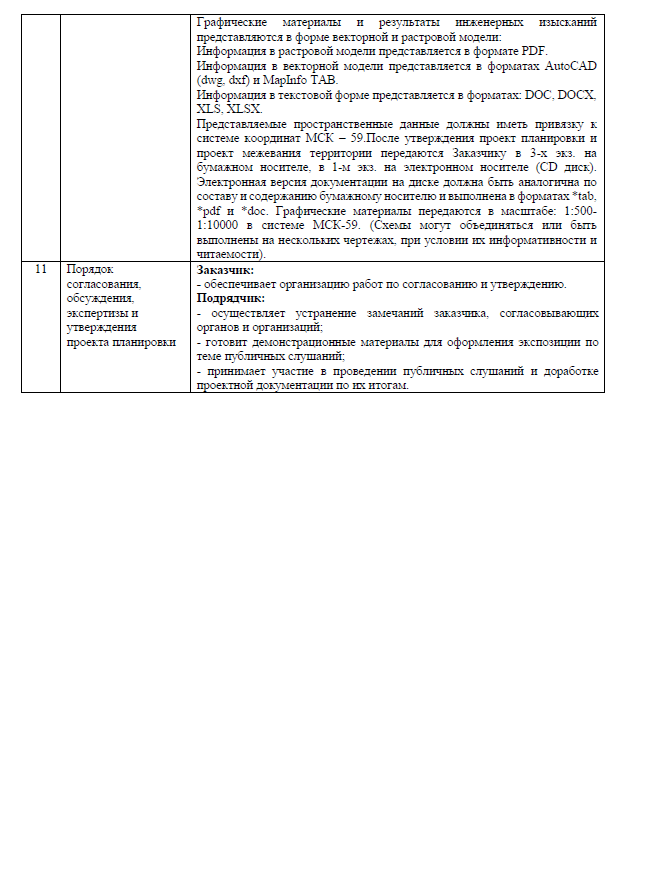 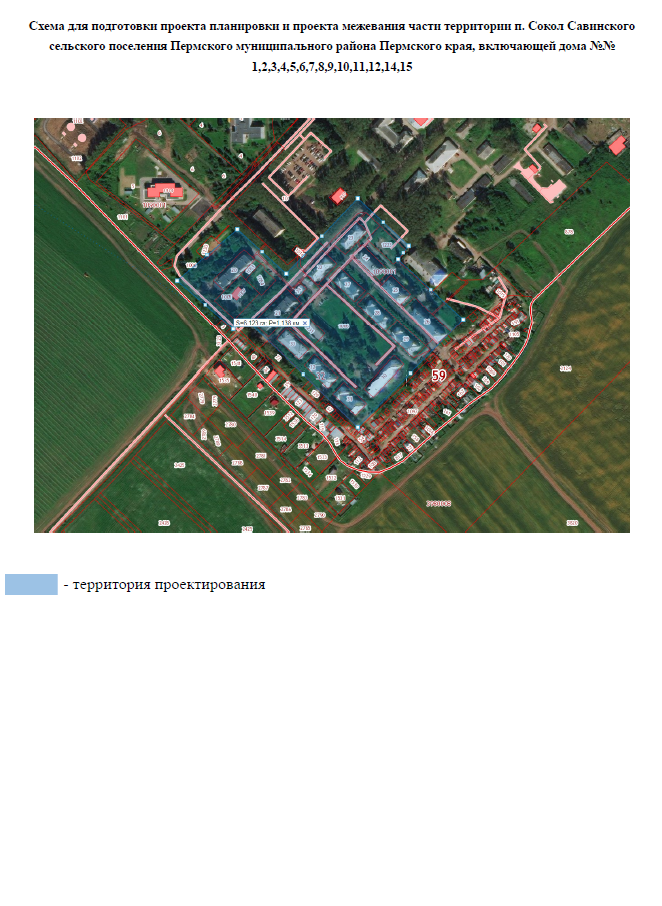 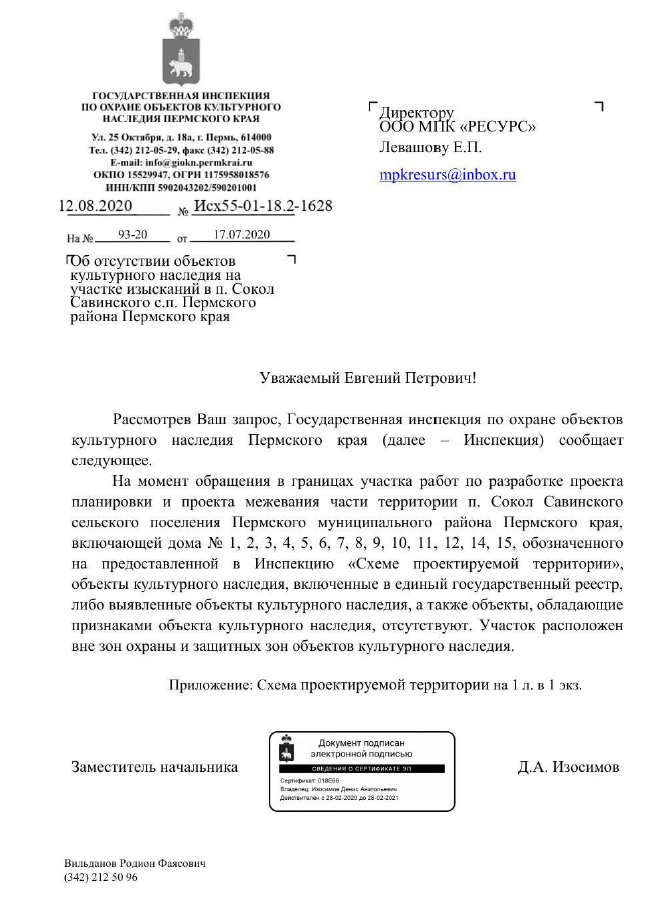 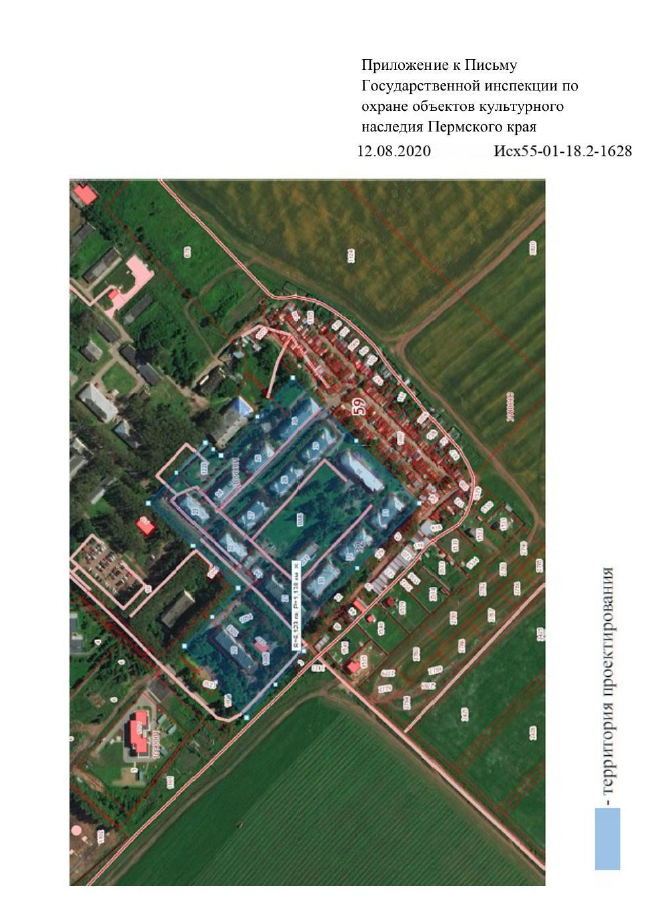 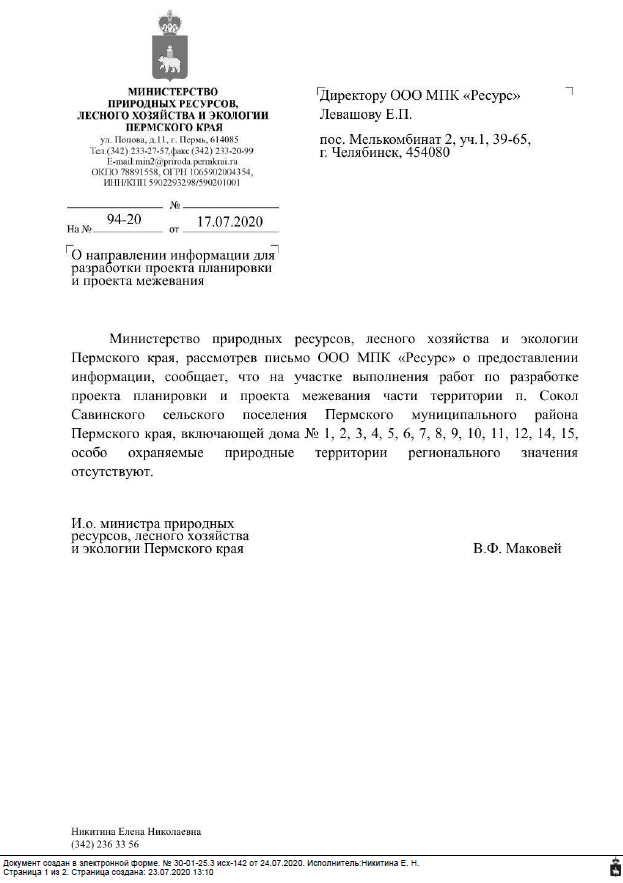 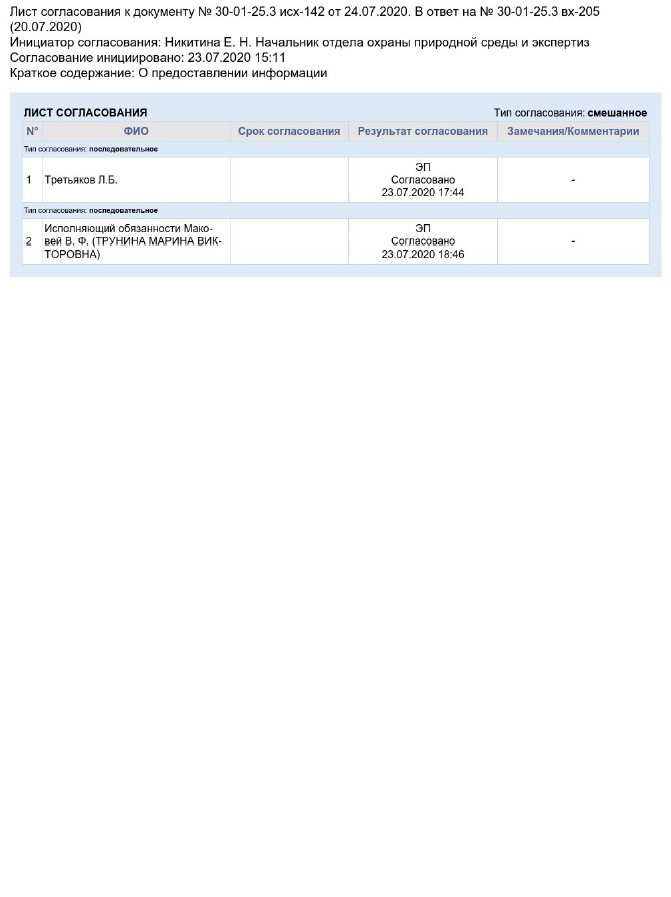 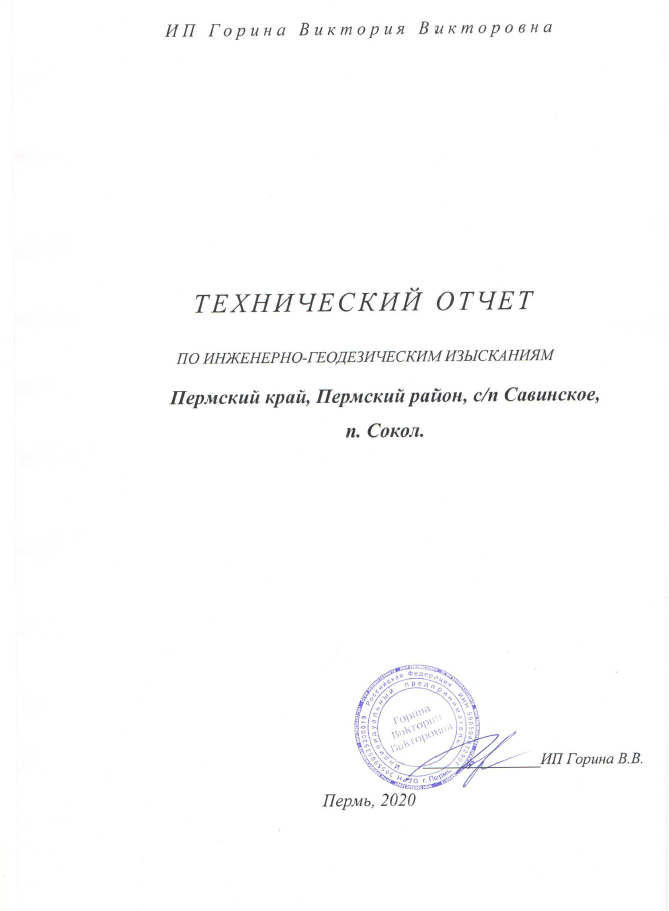 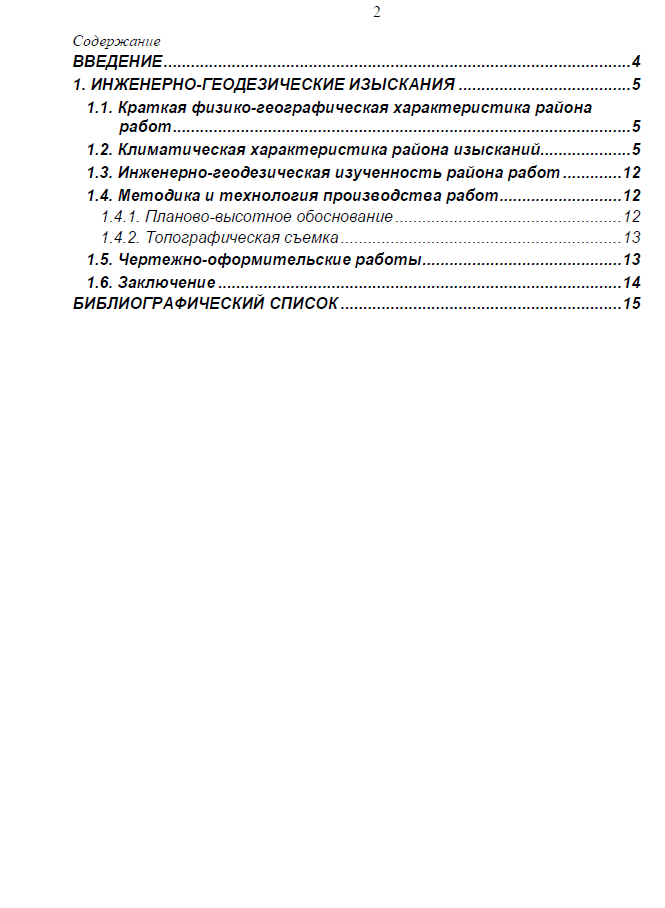 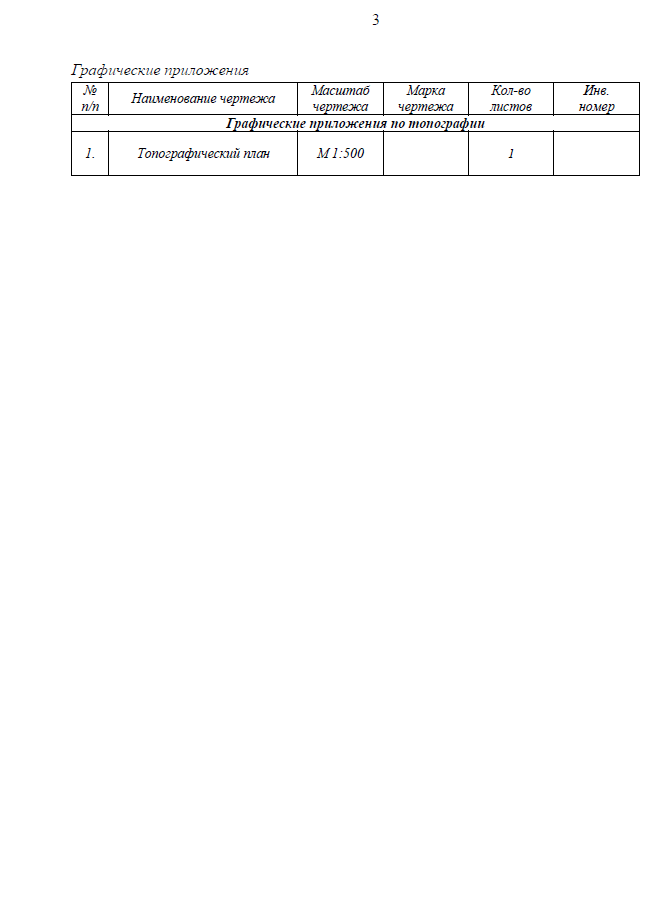 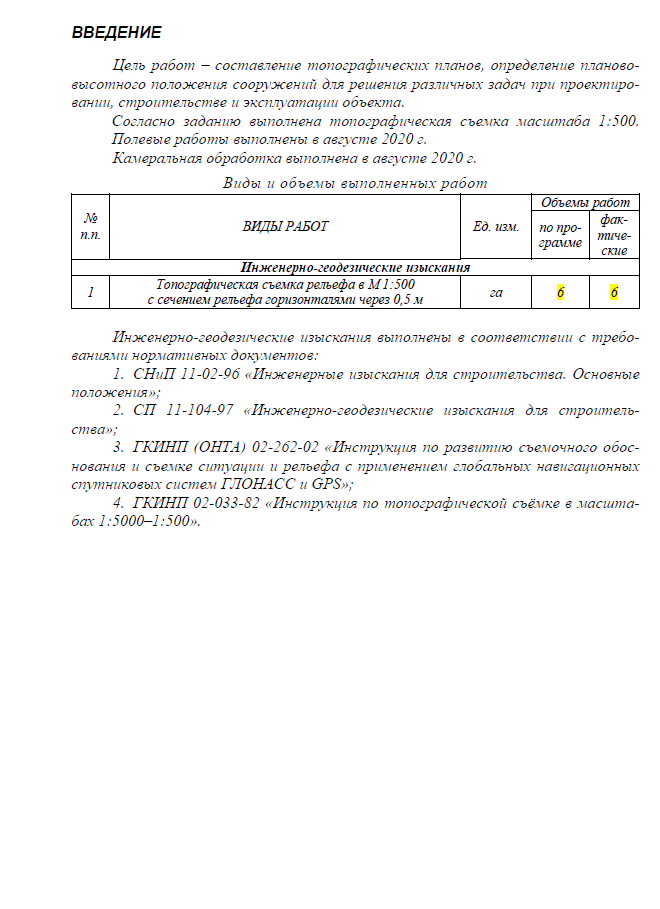 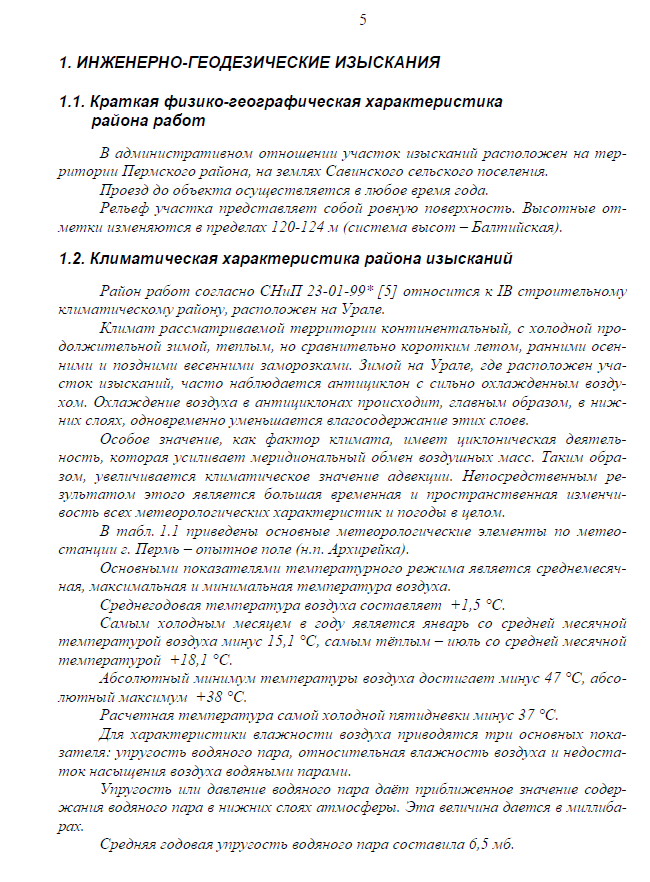 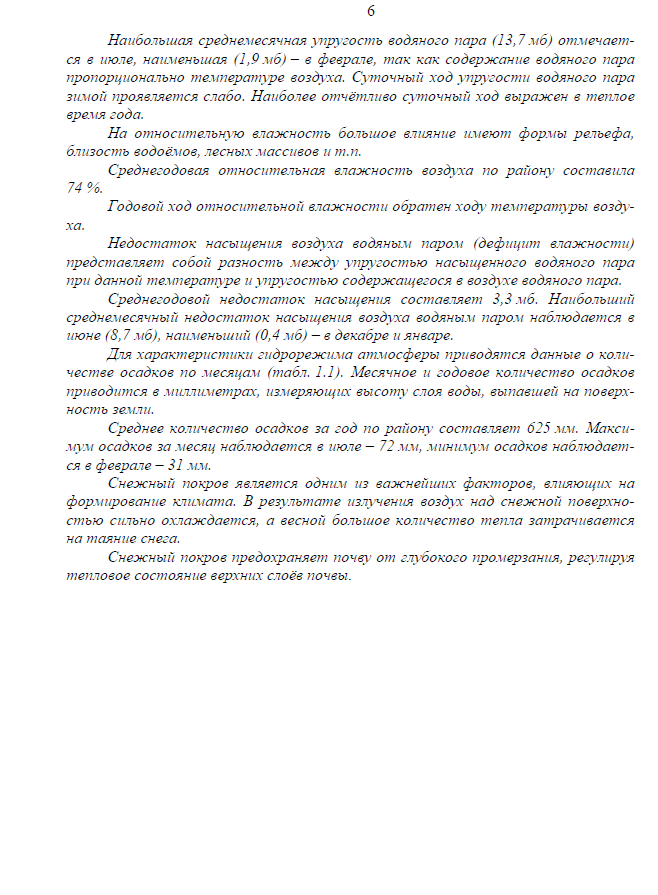 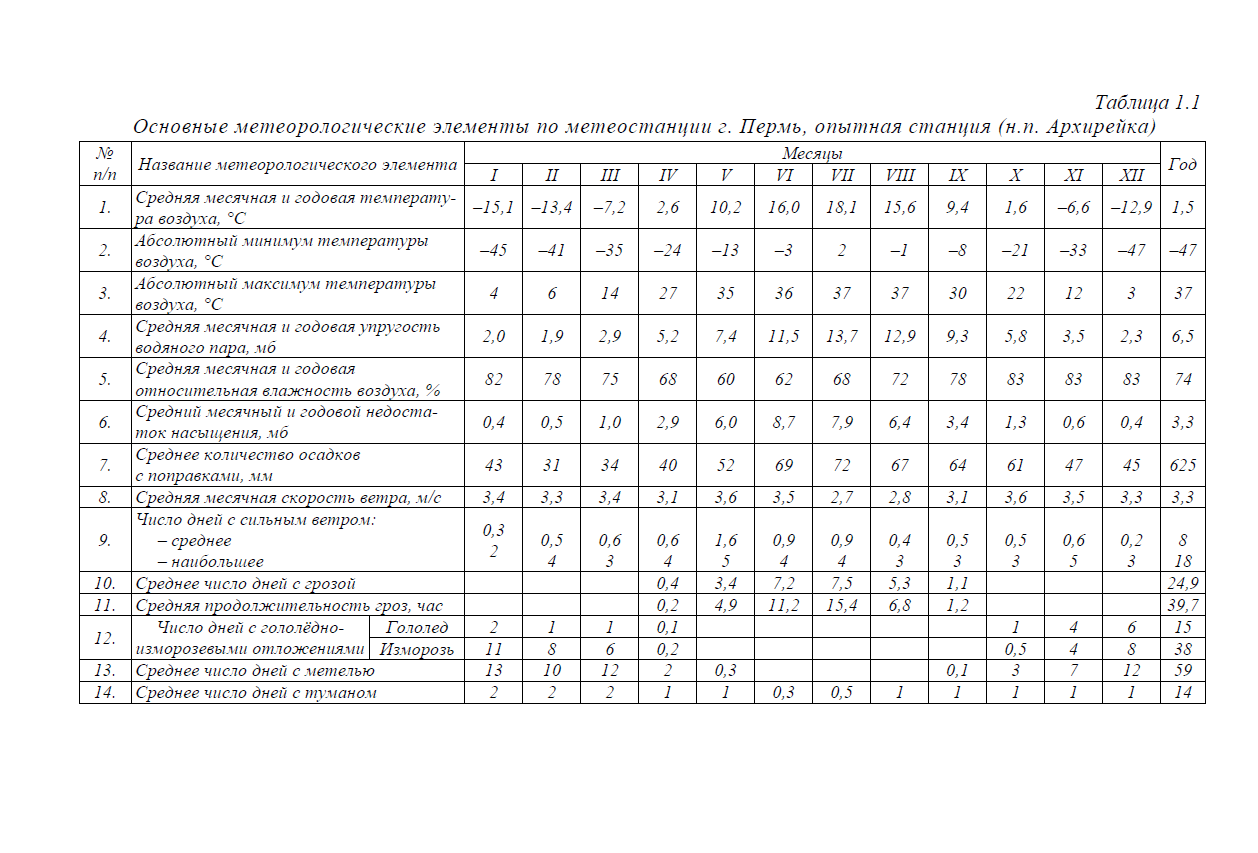 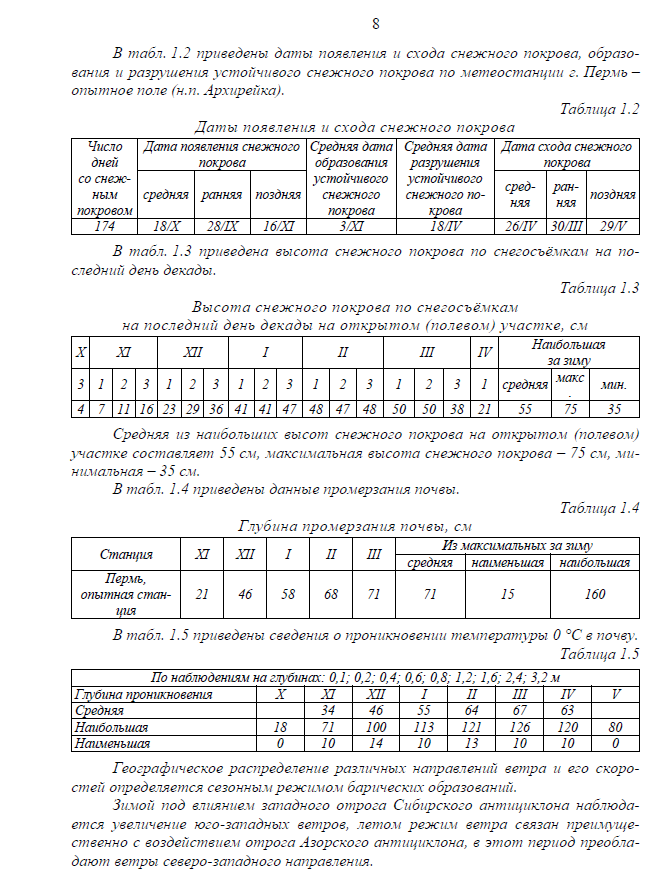 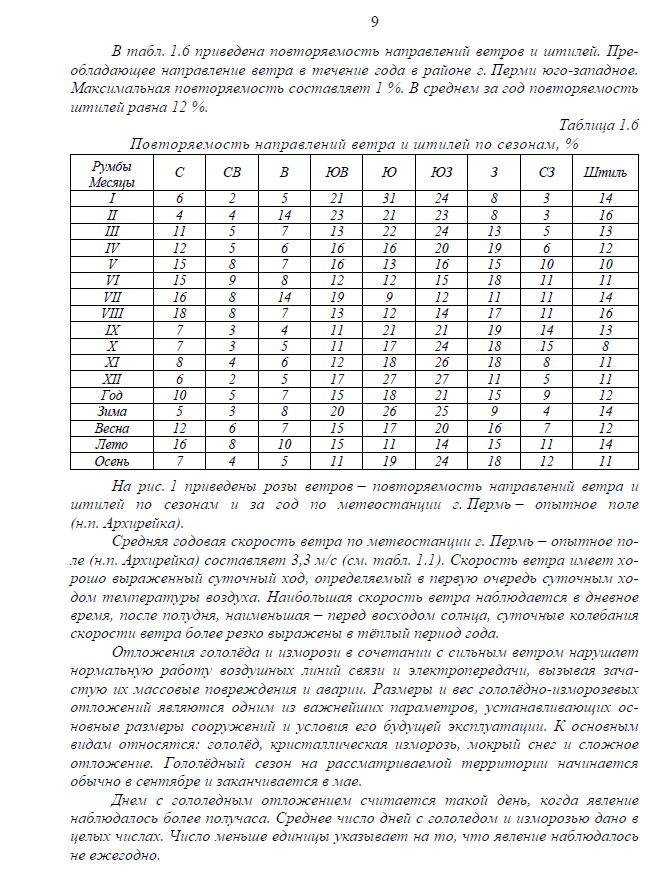 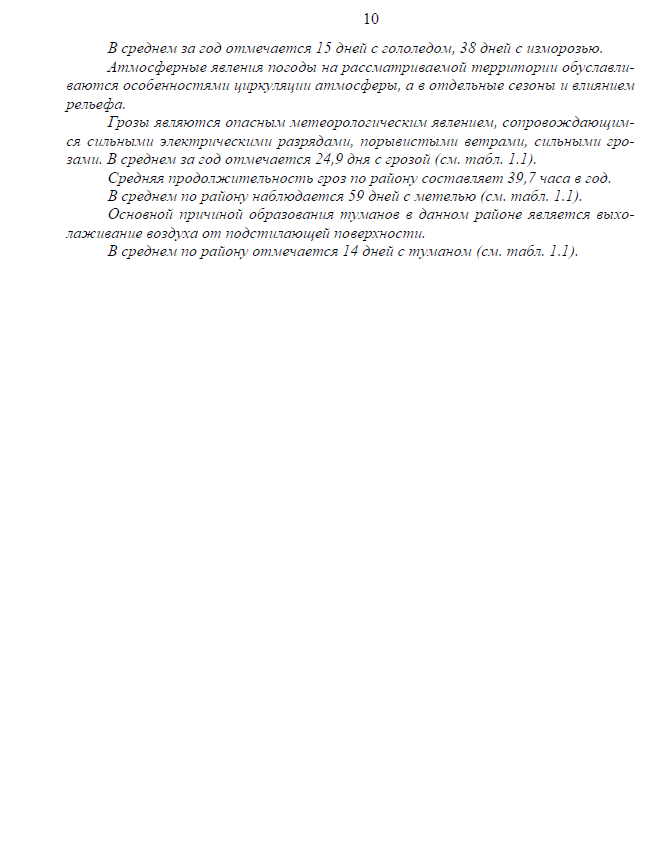 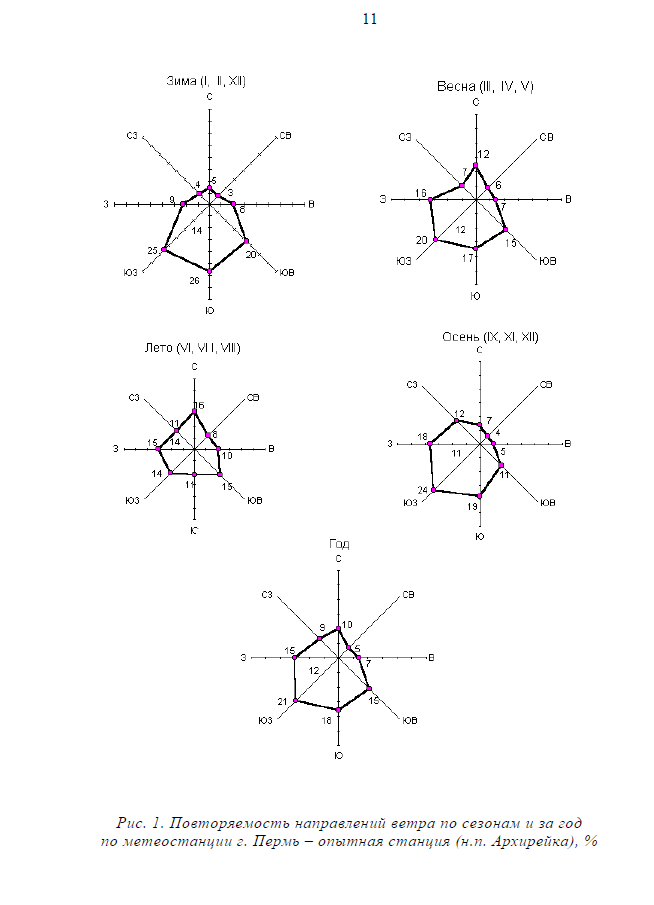 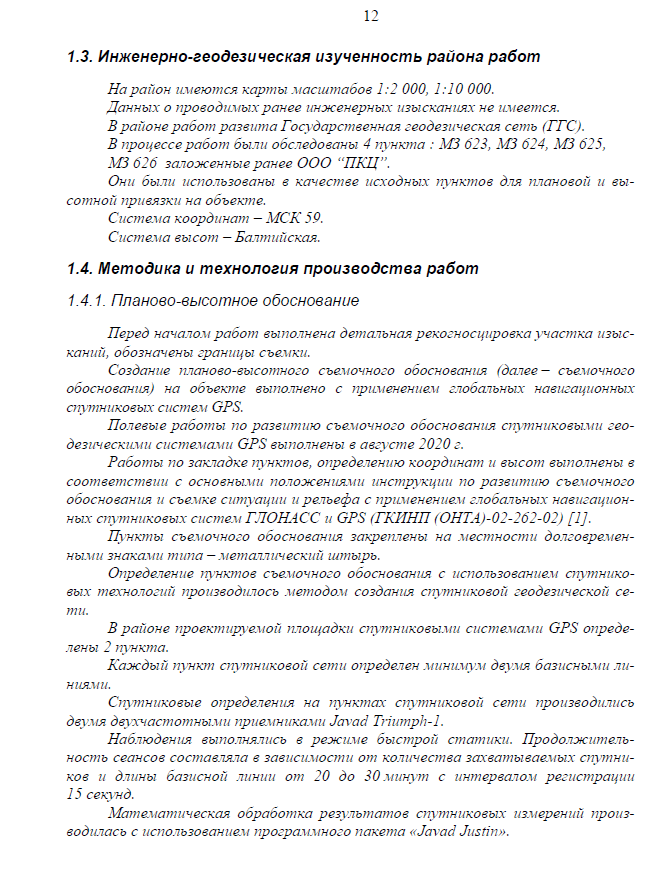 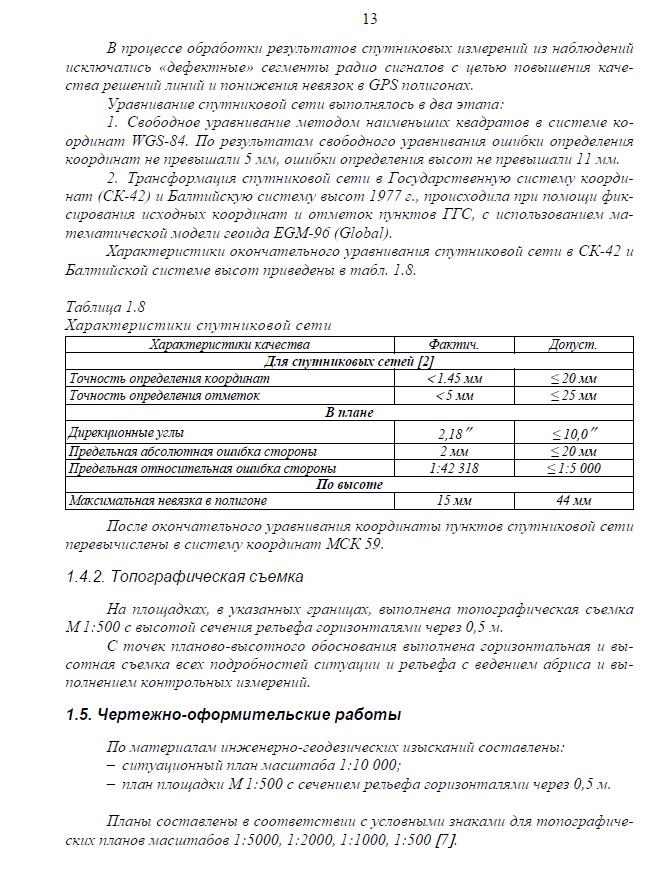 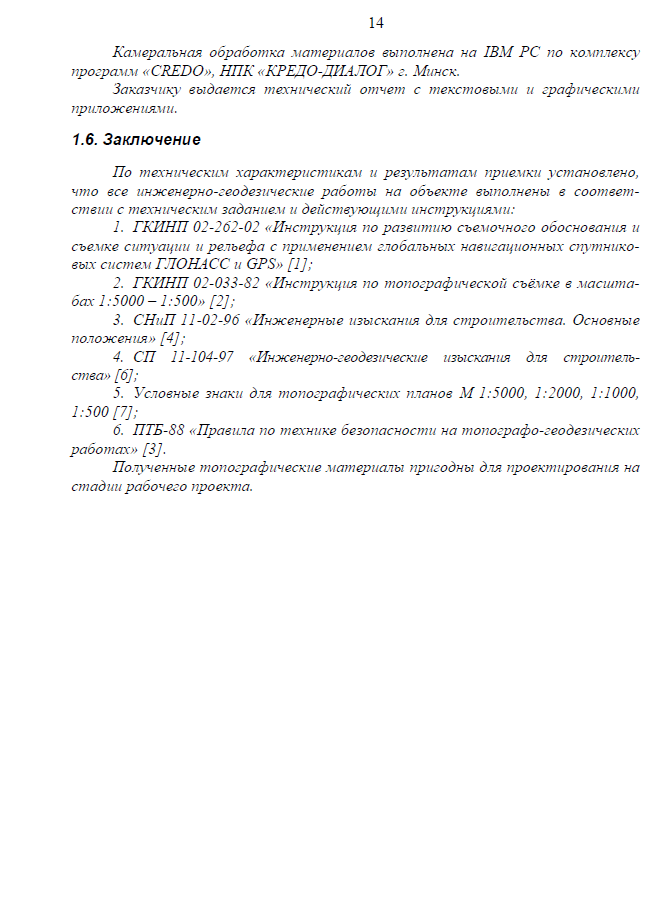 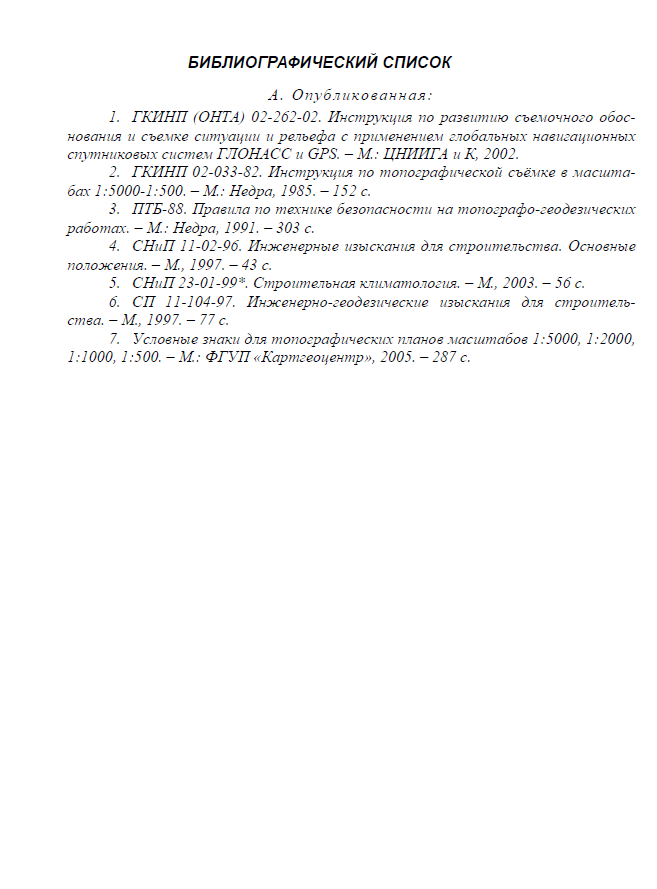 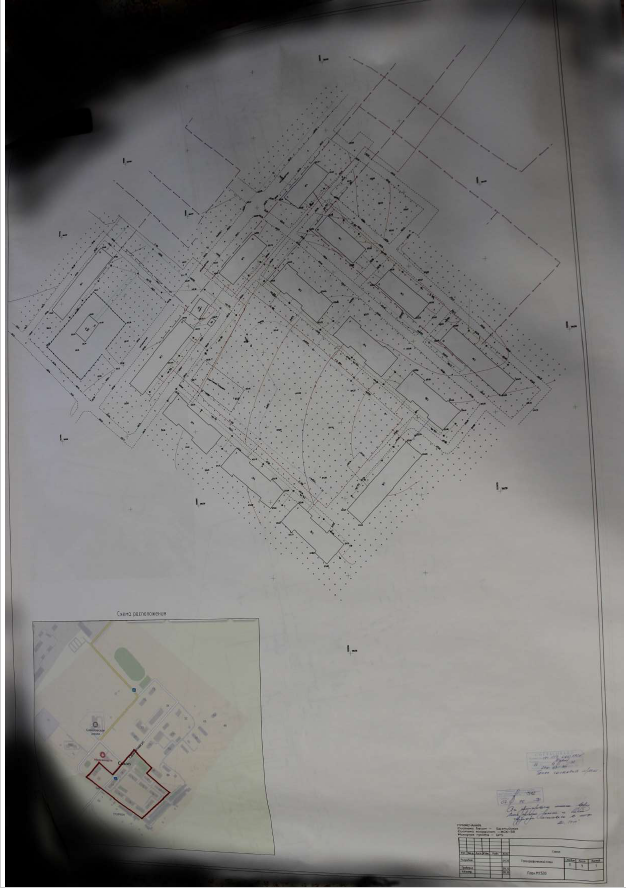 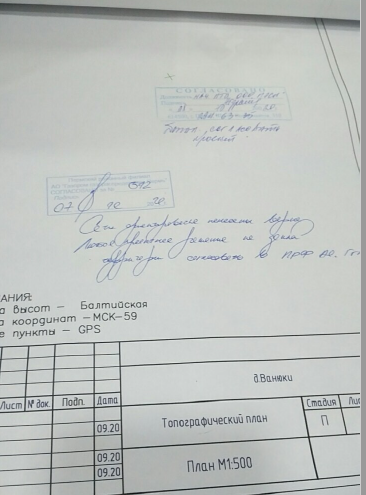 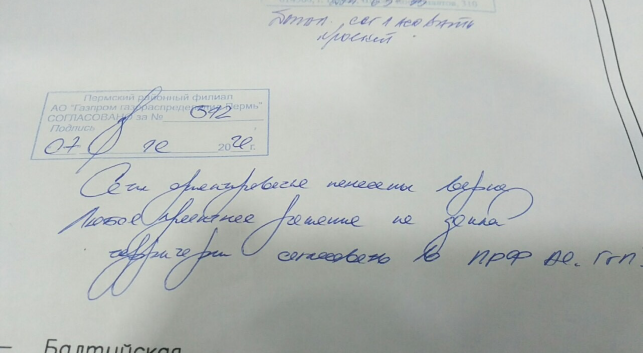 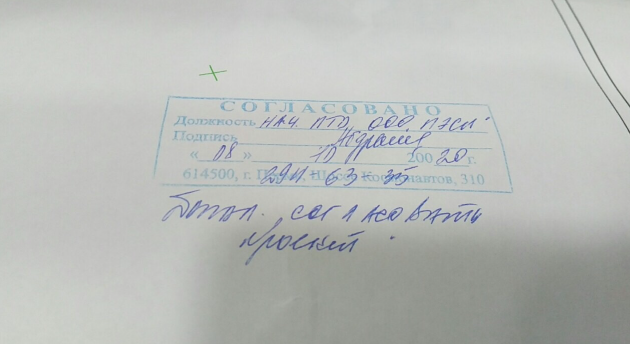 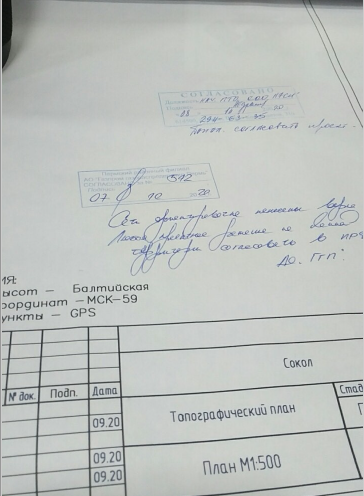 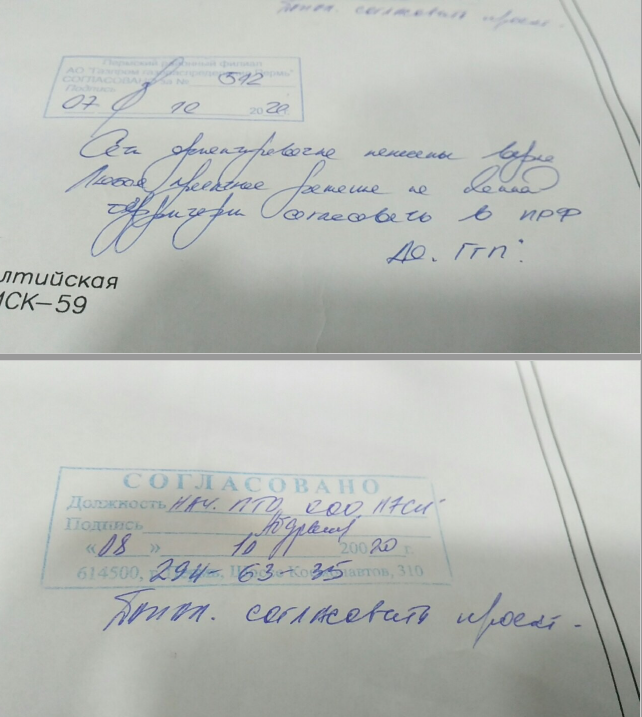 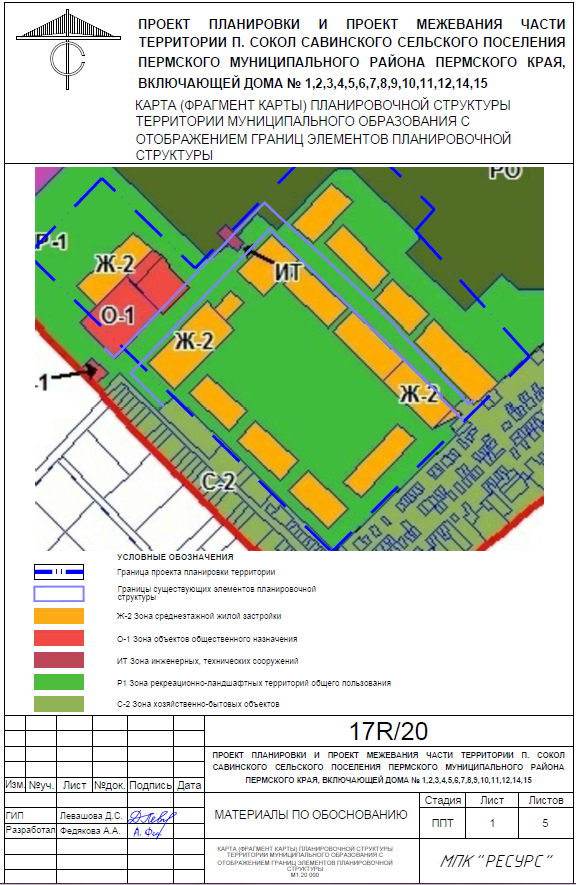 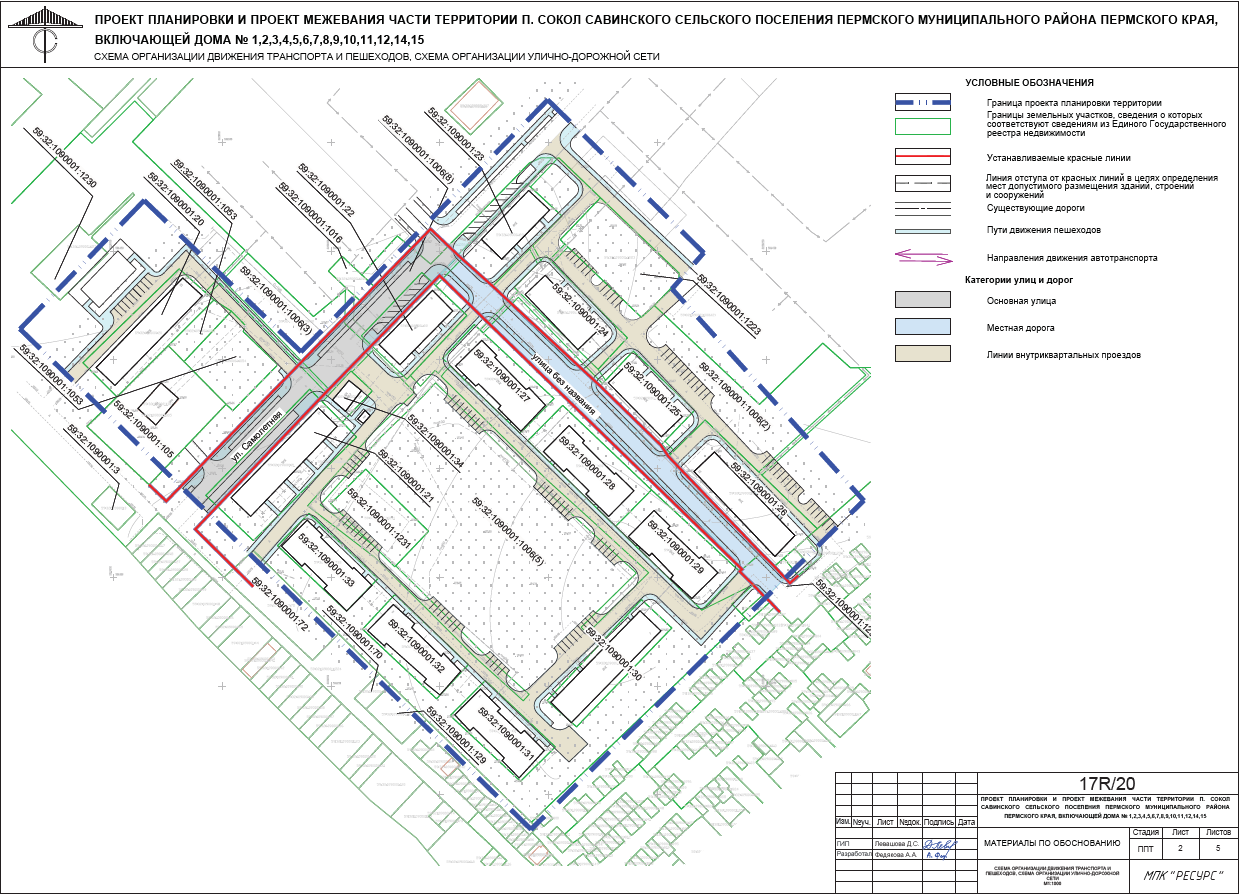 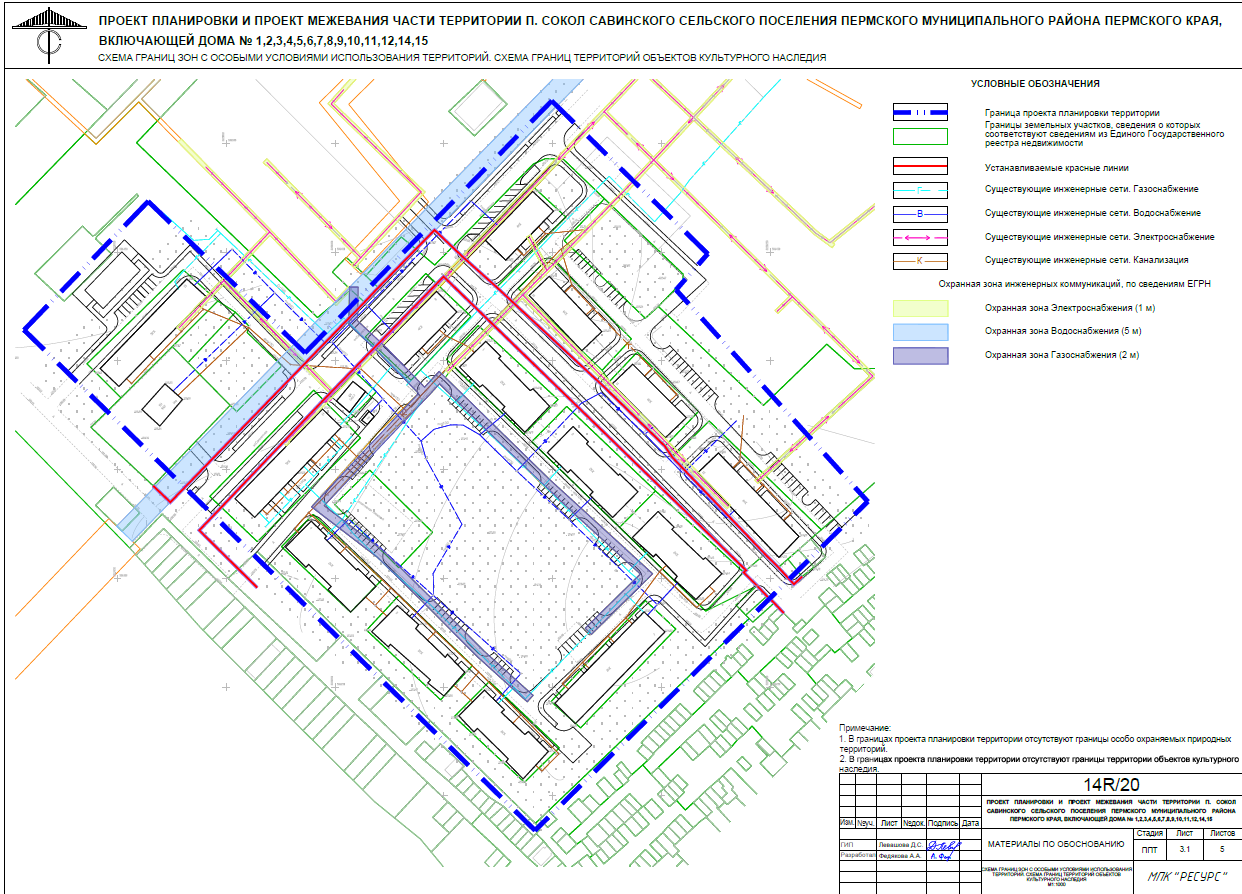 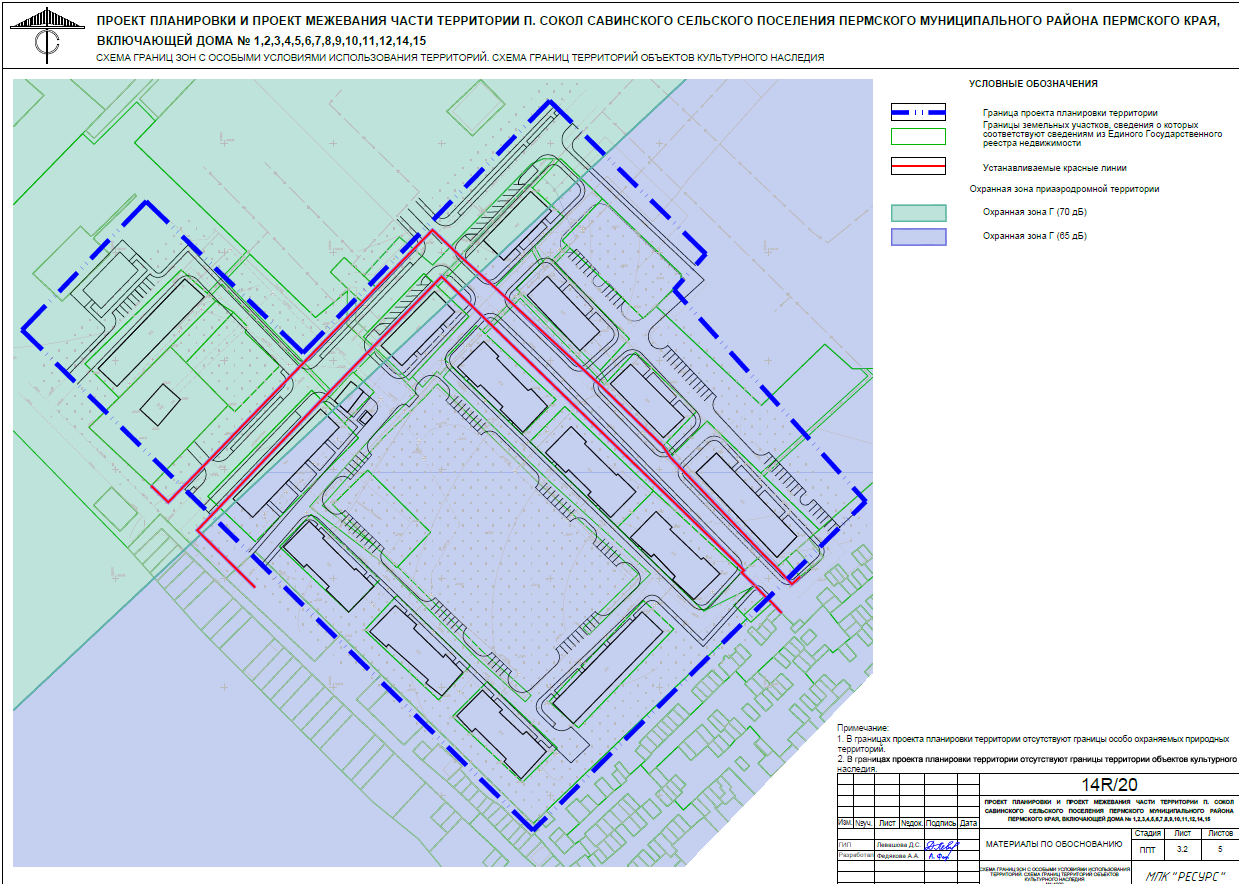 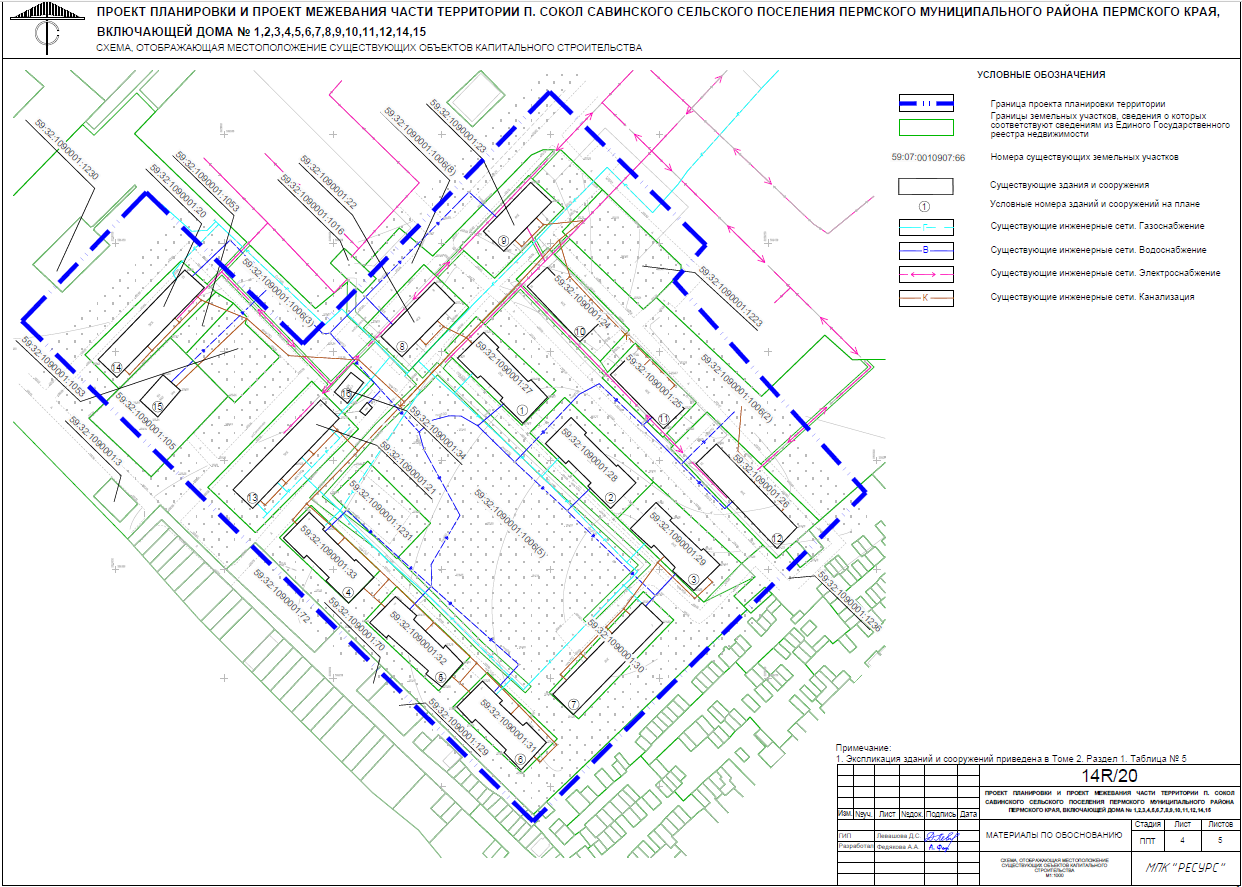 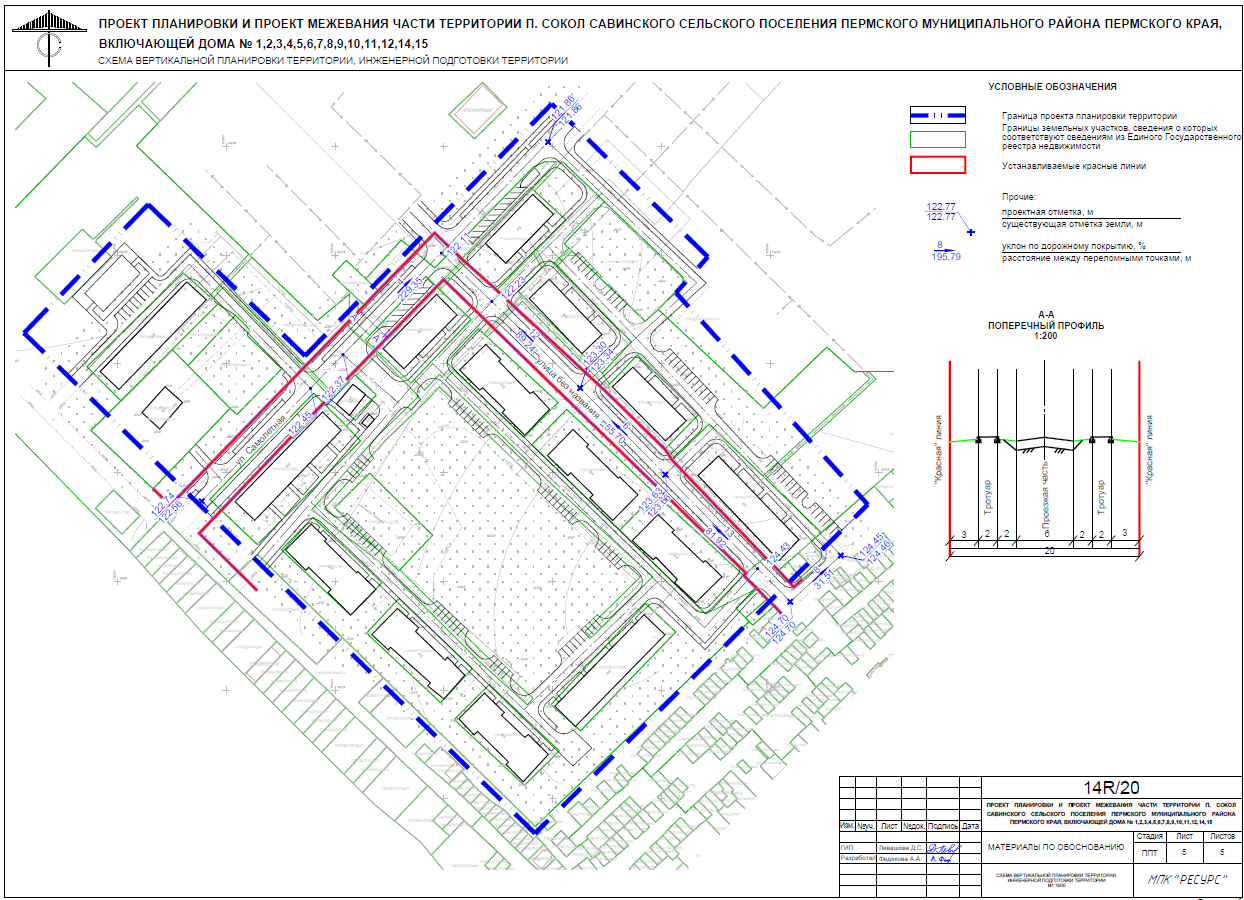 Приложение 2к постановлению администрации Пермского муниципального районаот 07.04.2021 № СЭД-2021-299-01-01-05.С-161____________ПРОЕКТ ПЛАНИРОВКИ И ПРОЕКТ МЕЖЕВАНИЯ ЧАСТИ ТЕРРИТОРИИ П. СОКОЛ САВИНСКОГО СЕЛЬСКОГО ПОСЕЛЕНИЯ ПЕРМСКОГО МУНИЦИПАЛЬНОГО РАЙОНА ПЕРМСКОГО КРАЯ, ВКЛЮЧАЮЩЕЙ ДОМА № 1,2,3,4,5,6,7,8,9,10,11,12,14,15Том 3Проект межевания территорииОсновная частьТекстовая частьШИФР: 17R/20СОСТАВ ДОКУМЕНТАЦИИСОДЕРЖАНИЕ (ТЕКСТОВАЯ ЧАСТЬ)Примечание:1. В границах проекта межевания территории отсутствуют границы особо охраняемых природных территорий.2. В границах проекта межевания территории отсутствуют границы территорий объектов культурного наследия.1. Перечень и сведения о площади образуемых земельных участков, в том числе способы их образования. Вид разрешенного использования образуемых земельных участковПроектом межевания территории предусмотрено образование земельных участков, часть из которых предусмотрено образовать в пять этапов.1 этап межевания территорииЗемельный участок :ЗУ1 образуется путем раздела земельного участка с кадастровым номером 59:32:1090001:1006 (S=60195 м2) с сохранением исходного земельного участка в измененных границах.Основанием раздела является п.6 ст. 11.4. ЗК РФ: При разделе земельного участка могут быть образованы один или несколько земельных участков с сохранением земельного участка, раздел которого осуществлен, в измененных границах:1) в случае, если такой земельный участок находится в государственной или муниципальной собственности;2) для целей, предусмотренных статьей 13 Федерального закона от 30 декабря 2004 года N 214-ФЗ "Об участии в долевом строительстве многоквартирных домов и иных объектов недвижимости и о внесении изменений в некоторые законодательные акты Российской Федерации".«Для возможности реализации проектных предложений, необходимо внести изменения в Правила землепользования и застройки Савинского сельского поселения (утвержденные решением Земского собрания Пермского муниципального района от 28.09.2017 (в редакции от 20.02.2018 №293) в части изменения границ территориальных зон, действующим на момент разработки документации и отнести всю территорию проектирования к зоне среднееэтажной жилой застройки Ж-2, исключая О-1 Зону объектов общественного назначения, ИТ Зону инженерных, технических сооружений, РО Зону объектов обеспечения обороны и безопасности, С-2 Зону хозяйственно-бытовых объектов.»2 этап межевания территорииЗемельные участки :ЗУ2-35 образованы путем перераспределения земельных участков с кадастровыми номерами :ЗУ1(S=47099 м2), 59:32:1090001:20 (S=1357 м2), 59:32:1090001:1053 (S=302 м2), 59:32:1090001:1054 (S=966 м2), 59:32:1090001:1005 (S=2000 м2), 59:32:1090001:21 (S=2066 м2), 59:32:1090001:33 (S=908 м2), 59:32:1090001:1231 (S=924 м2), 59:32:1090001:32 (S=1009 м2), 59:32:1090001:31 (S=1002 м2), 59:32:1090001:30 (S=1180 м2), 59:32:1090001:29 (S=1337 м2), 59:32:1090001:28 (S=1308 м2), 59:32:1090001:27 (S=1087 м2), 59:32:1090001:22 (S=1159 м2), 59:32:1090001:23 (S=991 м2), 59:32:1090001:24 (S=1080 м2), 59:32:1090001:25 (S=866 м2), 59:32:1090001:26 (S=1781 м2).Земельный участок :ЗУ36 образован путем перераспределения земельного участка с кадастровым номером 59:32:1090001:34 (S=261 м2) и земель, находящихся в государственной или муниципальной собственности (кад. кв. 59:32:1090001).Основанием перераспределения является п. 1 ч. 1 ст. 39.27 ЗК РФ: перераспределение земельных участков, находящихся в государственной или муниципальной собственности, между собой допускается в случае, если все земельные участки, которые находятся в государственной или муниципальной собственности и перераспределение между которыми осуществляется, не предоставлены гражданам, юридическим лицам, органам государственной власти или органам местного самоуправления и не обременены правами третьих лиц, за исключением сервитута, публичного сервитута. Перераспределение вышеуказанных земельных участков производится для устранения несоответствия местоположения.3 этап межевания территорииЗемельный участок :ЗУ37 образован путем путем перераспределения земельного участка с кадастровым номером :ЗУ3 (S=4437м2) и земель, находящихся в государственной или муниципальной собственности (кад. кв. 59:32:1090001).Земельный участок :ЗУ38 образован путем перераспределения земельного участка с кадастровым номером :ЗУ10 (S=477м2) и земель, находящихся в государственной или муниципальной собственности (кад. кв. 59:32:1090001).Земельный участок :ЗУ39 образован путем перераспределения земельного участка с кадастровым номером :ЗУ11 (S=865м2) и земель, находящихся в государственной или муниципальной собственности (кад. кв. 59:32:1090001).Земельный участок :ЗУ40 образован путем перераспределения земельного участка с кадастровым номером :ЗУ14 (S=2336м2) и земель, находящихся в государственной или муниципальной собственности (кад. кв. 59:32:1090001).Земельный участок :ЗУ41 образован путем перераспределения земельного участка с кадастровым номером :ЗУ21 (S=1963м2) и земель, находящихся в государственной или муниципальной собственности (кад. кв. 59:32:1090001).Земельный участок :ЗУ42 образован путем перераспределения земельного участка с кадастровым номером :ЗУ22 (S=2042м2) и земель, находящихся в государственной или муниципальной собственности (кад. кв. 59:32:1090001).Земельный участок :ЗУ43 образован путем перераспределения земельного участка с кадастровым номером :ЗУ23 (S=2702м2) и земель, находящихся в государственной или муниципальной собственности (кад. кв. 59:32:1090001).Земельный участок :ЗУ44 образован путем перераспределения земельного участка с кадастровым номером :ЗУ24 (S=3937м2) и земель, находящихся в государственной или муниципальной собственности (кад. кв. 59:32:1090001).Земельный участок :ЗУ45 образован путем перераспределения земельного участка с кадастровым номером :ЗУ25 (S=2118м2) и земель, находящихся в государственной или муниципальной собственности (кад. кв. 59:32:1090001).Земельный участок :ЗУ46 образован путем перераспределения земельного участка с кадастровым номером :ЗУ26 (S=1917м2) и земель, находящихся в государственной или муниципальной собственности (кад. кв. 59:32:1090001).Земельный участок :ЗУ47 образован путем перераспределения земельного участка с кадастровым номером :ЗУ27 (S=1687м2) и земель, находящихся в государственной или муниципальной собственности (кад. кв. 59:32:1090001).Земельный участок :ЗУ48 образован путем перераспределения земельного участка с кадастровым номером :ЗУ28 (S=1224м2) и земель, находящихся в государственной или муниципальной собственности (кад. кв. 59:32:1090001).Земельный участок :ЗУ49 образован путем перераспределения земельного участка с кадастровым номером :ЗУ17 (S=520м2) и земель, находящихся в государственной или муниципальной собственности (кад. кв. 59:32:1090001).Земельный участок :ЗУ50 образован путем перераспределения земельного участка с кадастровым номером :ЗУ19 (S=383м2) и земель, находящихся в государственной или муниципальной собственности (кад. кв. 59:32:1090001).Земельный участок :ЗУ51 образован путем перераспределения земельного участка с кадастровым номером :ЗУ20 (S=2232м2) и земель, находящихся в государственной или муниципальной собственности (кад. кв. 59:32:1090001).Земельный участок :ЗУ52 образован путем перераспределения земельного участка с кадастровым номером :ЗУ29 (S=1615м2) и земель, находящихся в государственной или муниципальной собственности (кад. кв. 59:32:1090001).Земельный участок :ЗУ53 образован путем перераспределения земельного участка с кадастровым номером :ЗУ30 (S=1814м2) и земель, находящихся в государственной или муниципальной собственности (кад. кв. 59:32:1090001).Земельный участок :ЗУ54 образован путем перераспределения земельного участка с кадастровым номером :ЗУ32 (S=2133м2) и земель, находящихся в государственной или муниципальной собственности (кад. кв. 59:32:1090001).Земельный участок :ЗУ55 образован путем перераспределения земельного участка с кадастровым номером :ЗУ34 (S=2821м2) и земель, находящихся в государственной или муниципальной собственности (кад. кв. 59:32:1090001).Основанием объединения земельных участков является п.1 ст.11.6 ЗК РФ: При объединении смежных земельных участков образуется один земельный участок, и существование таких смежных земельных участков прекращается. Объединение вышеуказанных земельных участков производится для устранения несоответствия местоположения.Основанием перераспределения является п. 1 ч. 1 ст. 39.27 ЗК РФ: перераспределение земельных участков, находящихся в государственной или муниципальной собственности, между собой допускается в случае, если все земельные участки, которые находятся в государственной или муниципальной собственности и перераспределение между которыми осуществляется, не предоставлены гражданам, юридическим лицам, органам государственной власти или органам местного самоуправления и не обременены правами третьих лиц, за исключением сервитута, публичного сервитута. Перераспределение вышеуказанных земельных участков производится для устранения несоответствия местоположения.4 этап межевания территорииЗемельный участок :ЗУ56 образован путем объединения земельных участков с кадастровыми номерами :ЗУ8 (S=1584м2), :ЗУ38 (S=513м2) ,:ЗУ39 (S=913м2).Земельный участок :ЗУ57 образован путем объединения земельных участков с кадастровыми номерами :ЗУ50 (S=435м2), :ЗУ51 (S=2344м2).Земельный участок :ЗУ58 образован путем объединения земельных участков с кадастровыми номерами :ЗУ31 (S=153м2), :ЗУ53 (S=1981м2).Основанием объединения земельных участков является п.1 ст.11.6 ЗК РФ: При объединении смежных земельных участков образуется один земельный участок, и существование таких смежных земельных участков прекращается. Объединение вышеуказанных земельных участков производится для устранения несоответствия местоположения2. Перечень образуемых земельных участковТаблица № 13. Перечень и сведения о площади образуемых земельных участков, которые будут отнесены к территориям общего пользования или имуществу общего пользования, в том числе в отношении которых предполагаются резервирование и изъятие для государственных или муниципальных нуждТаблица № 2Резервирование и изъятие для государственных или муниципальных нужд проектом межевания территории не предусмотрено.4. Предложения по установлению границ публичных сервитутовТаблица № 35. Целевое назначение лесов, количественные и качественные характеристики лесного участка, вид (виды) разрешенного использования лесного участка, сведения о нахождении лесного участка в границах особо защитных участков лесовВ границах проектирования лесные участки отсутствуют.ПРИЛОЖЕНИЯ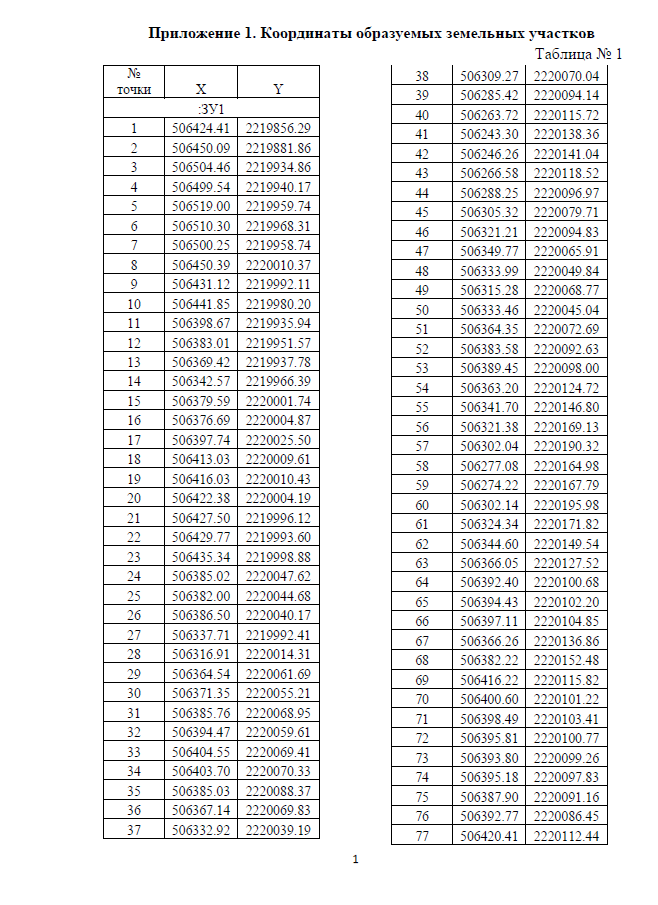 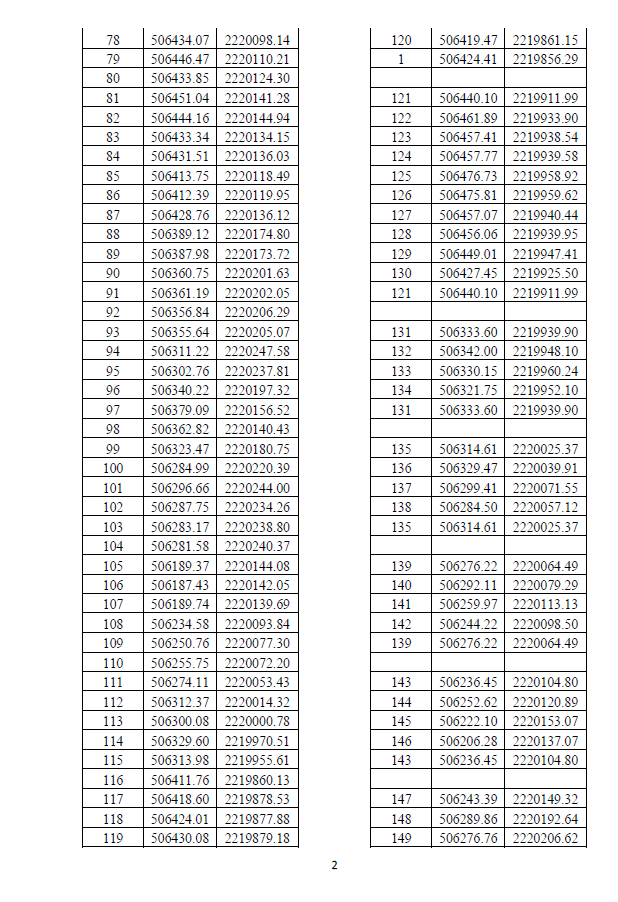 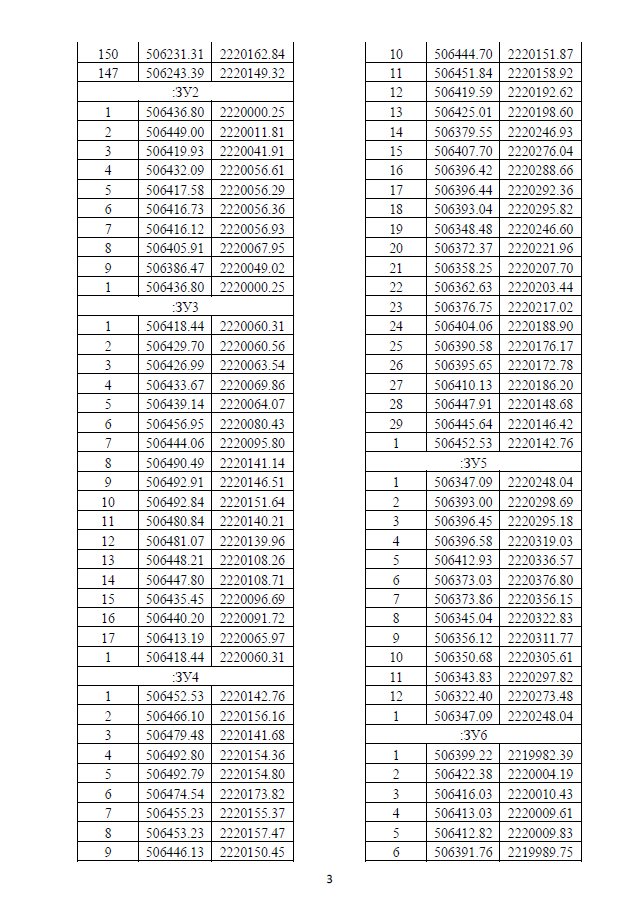 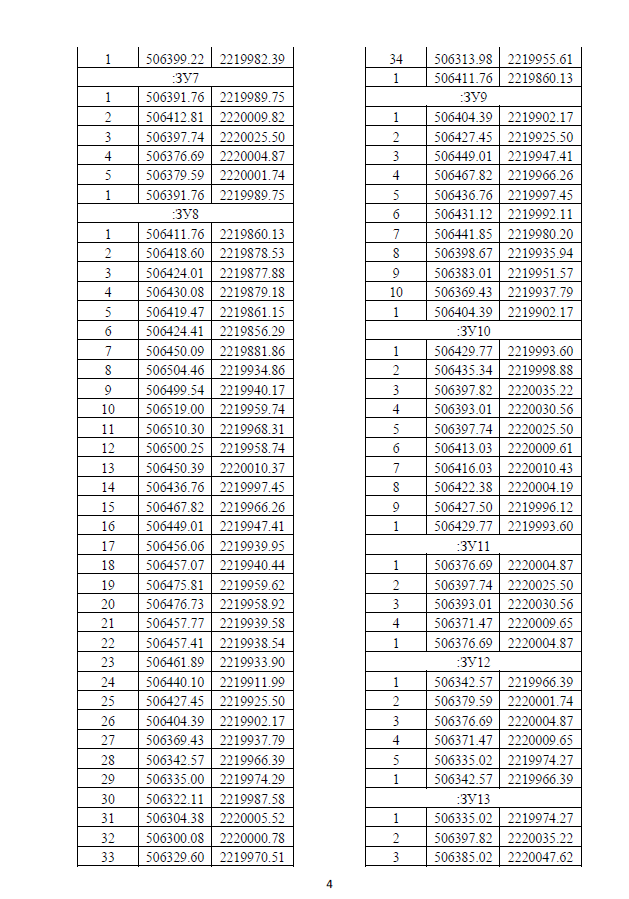 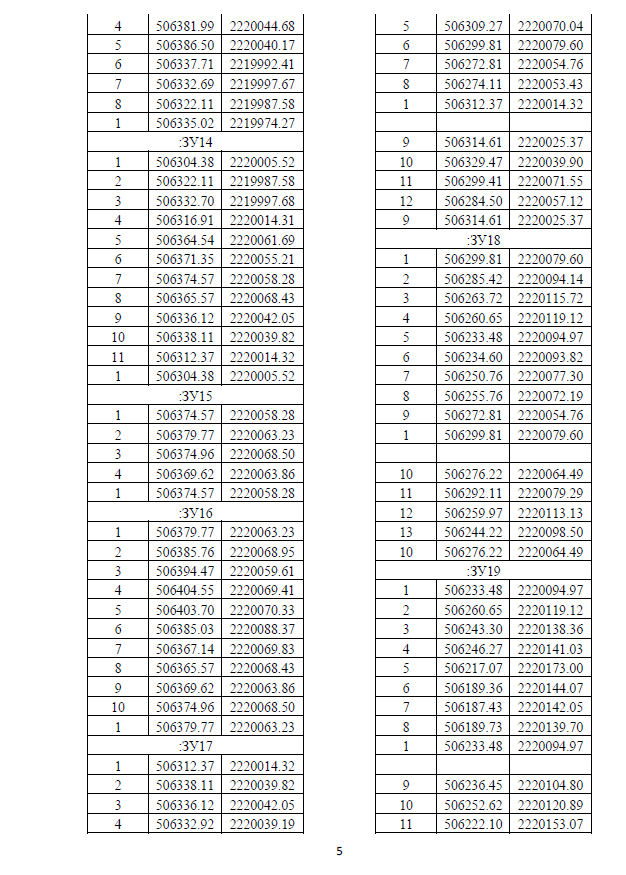 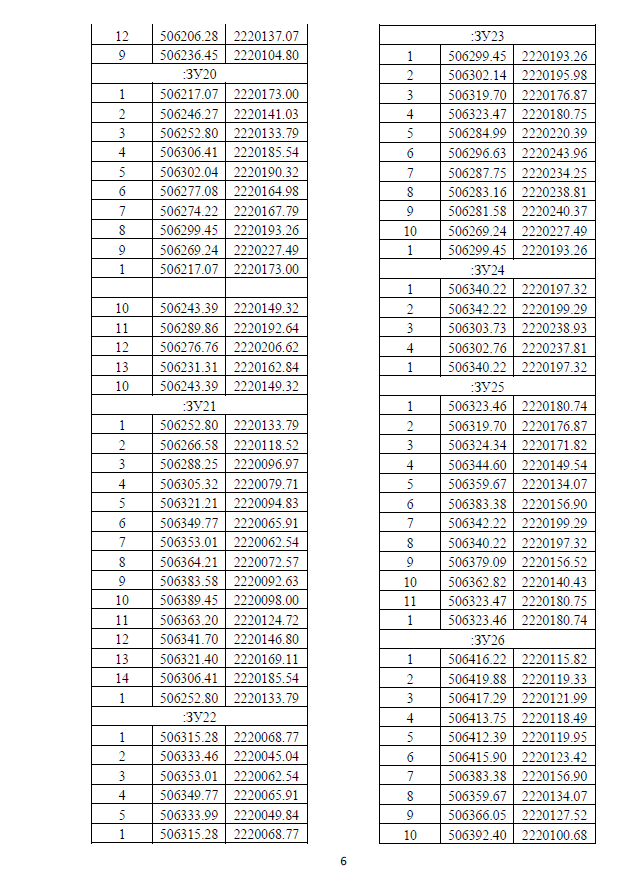 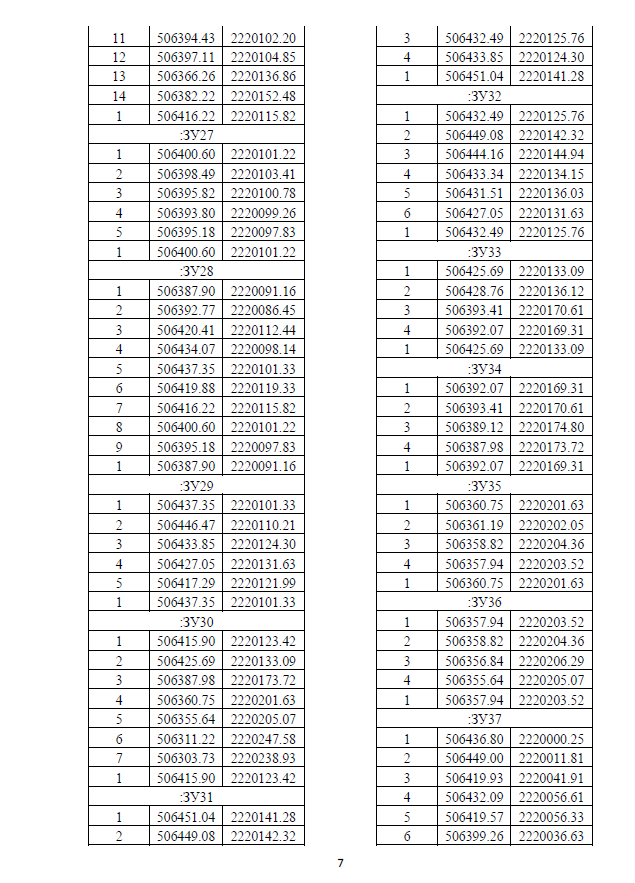 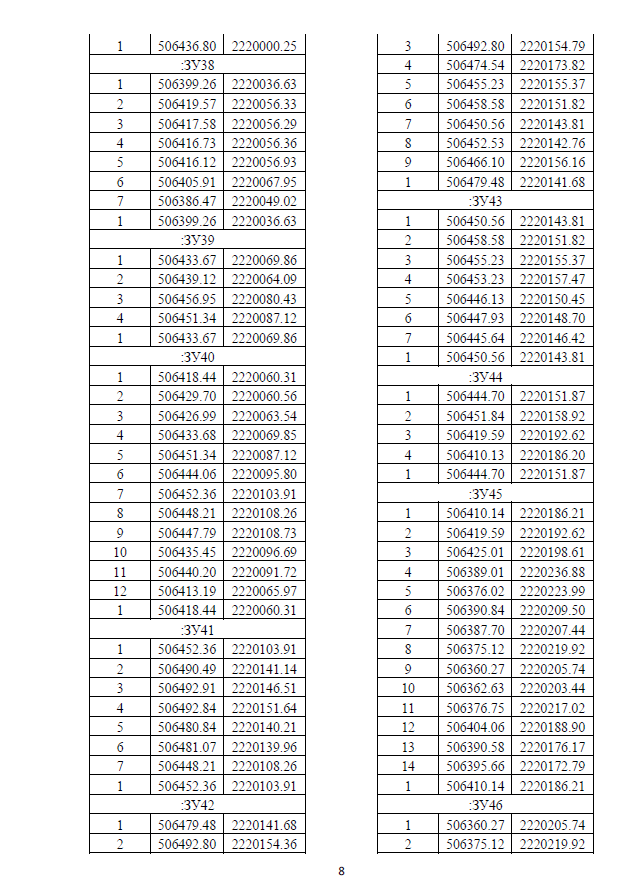 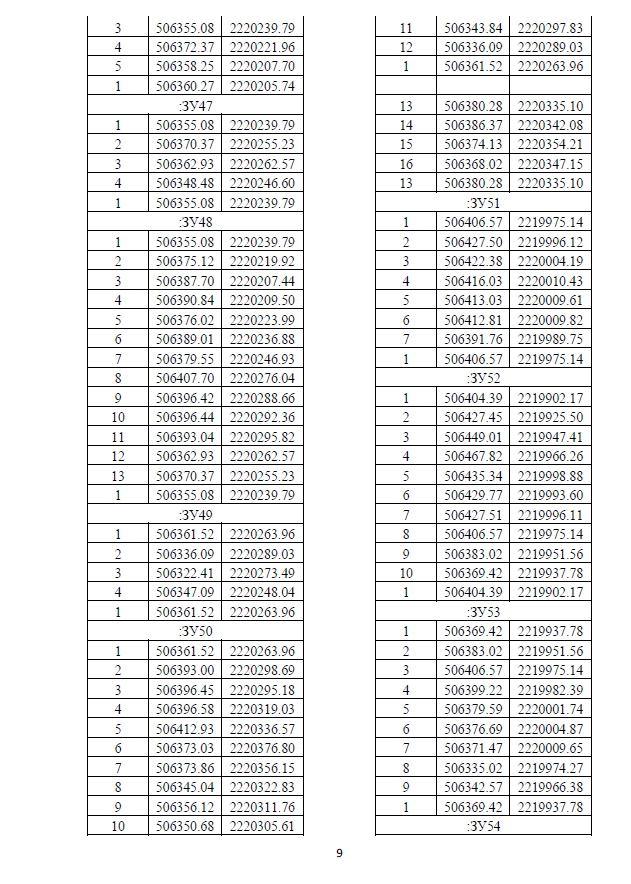 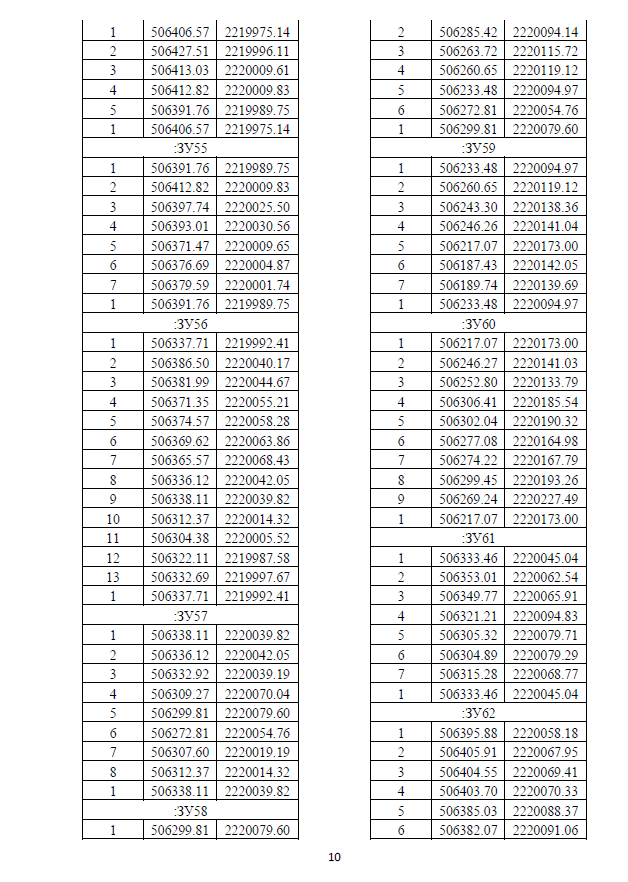 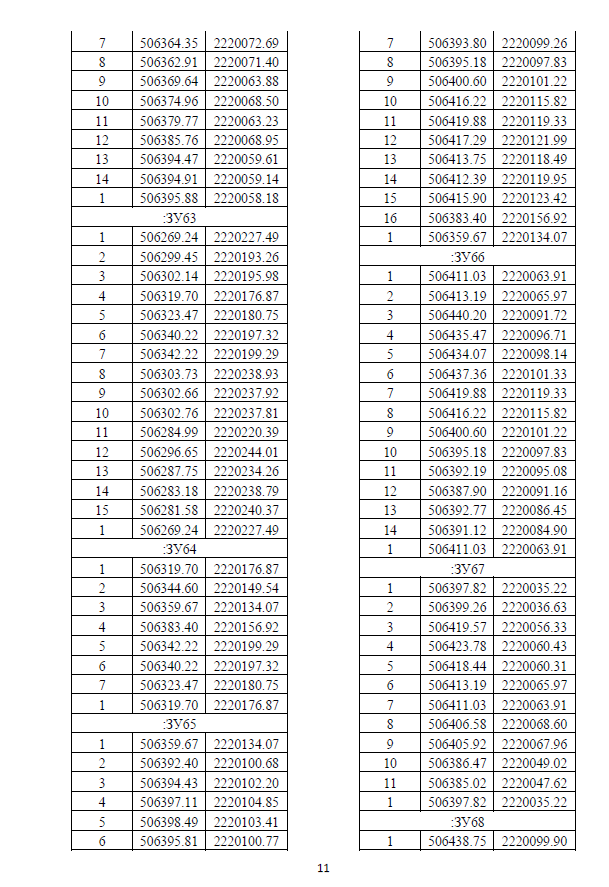 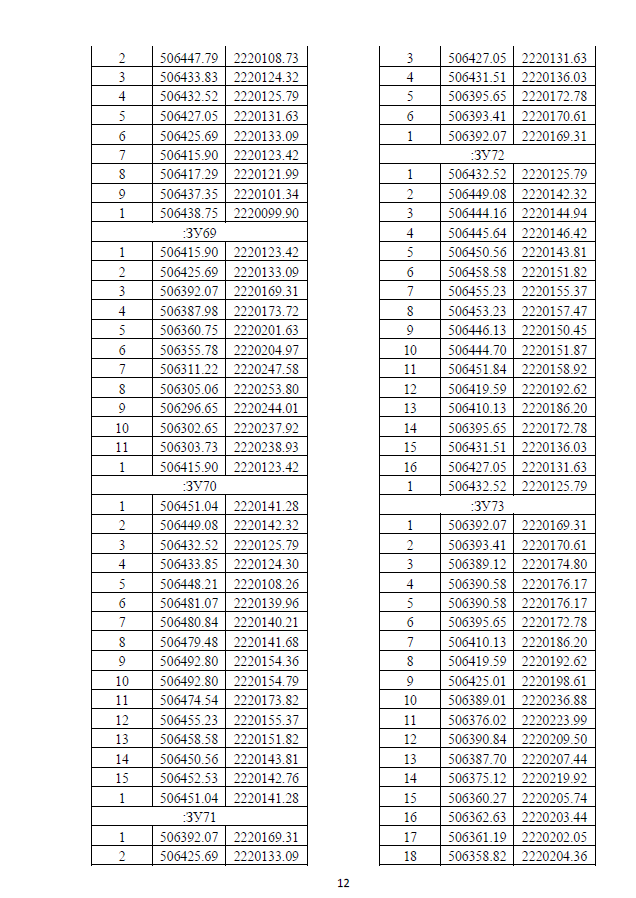 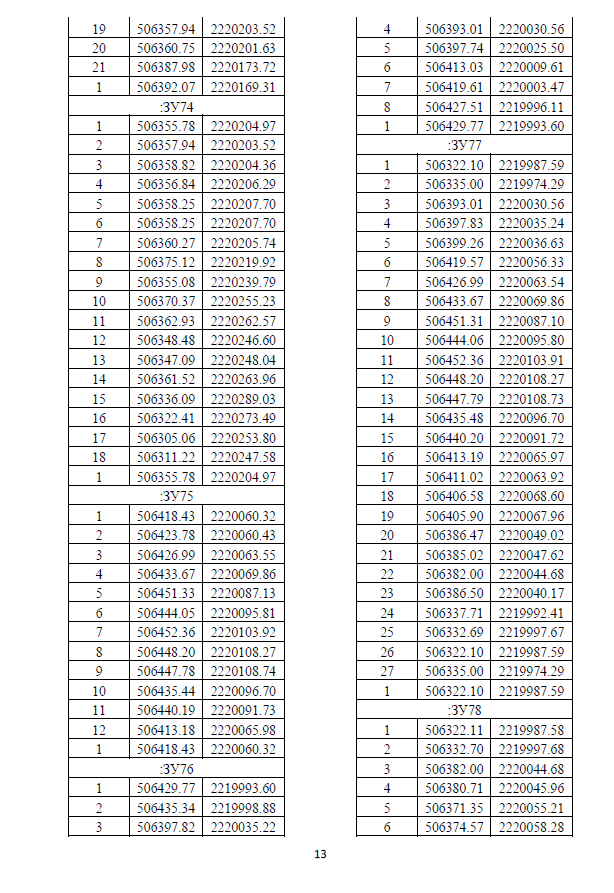 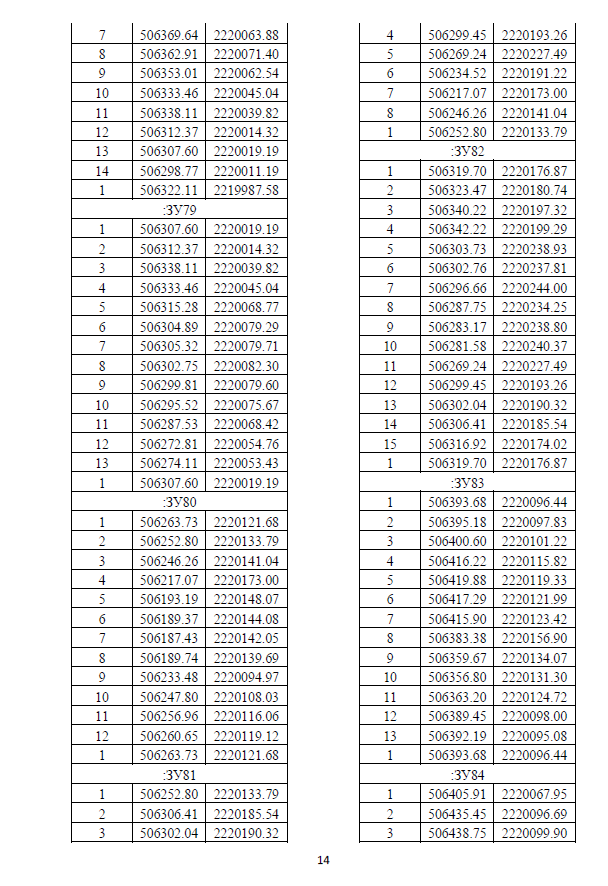 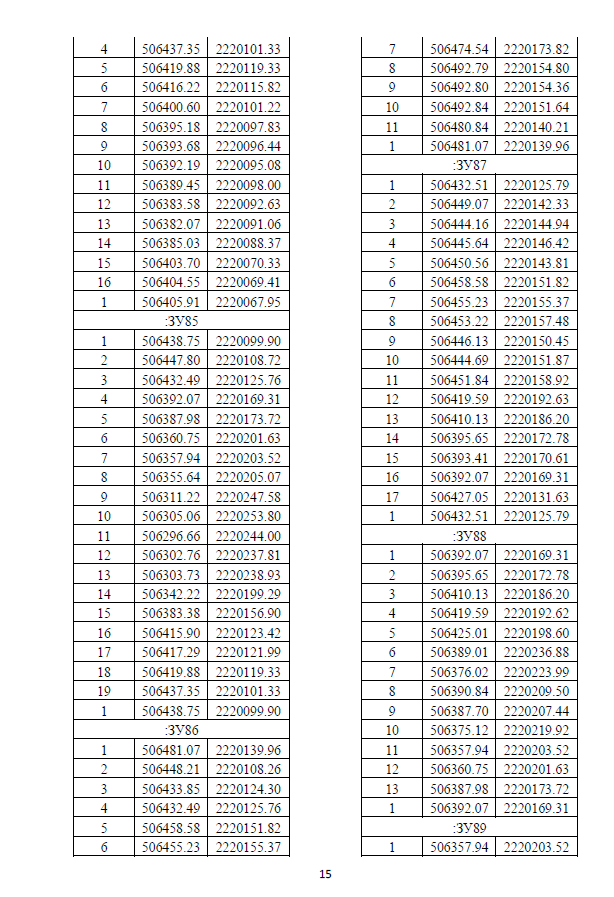 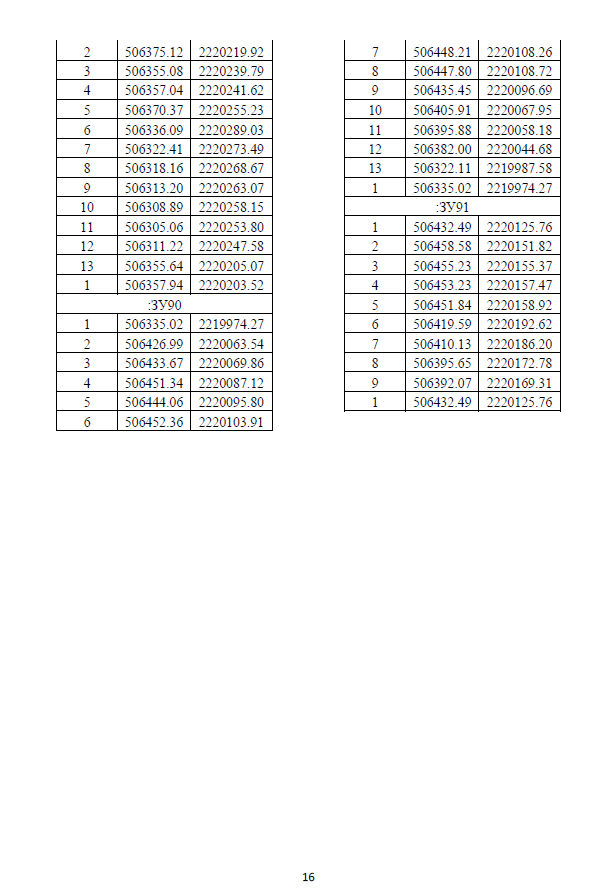 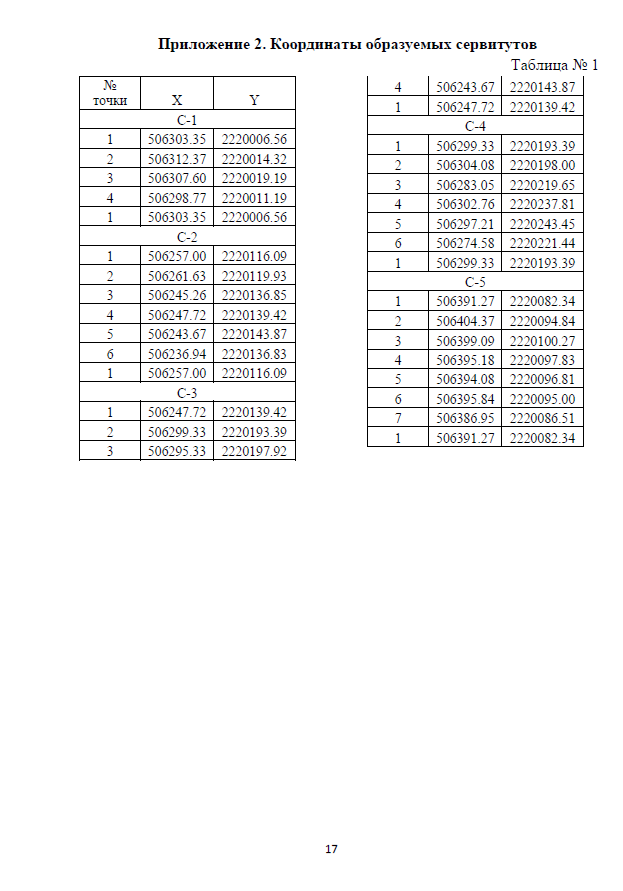 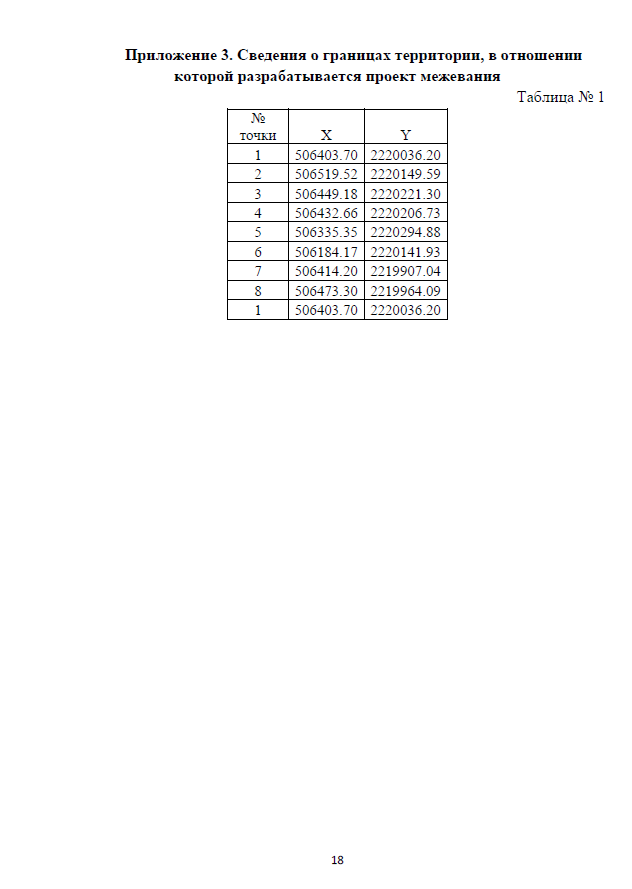 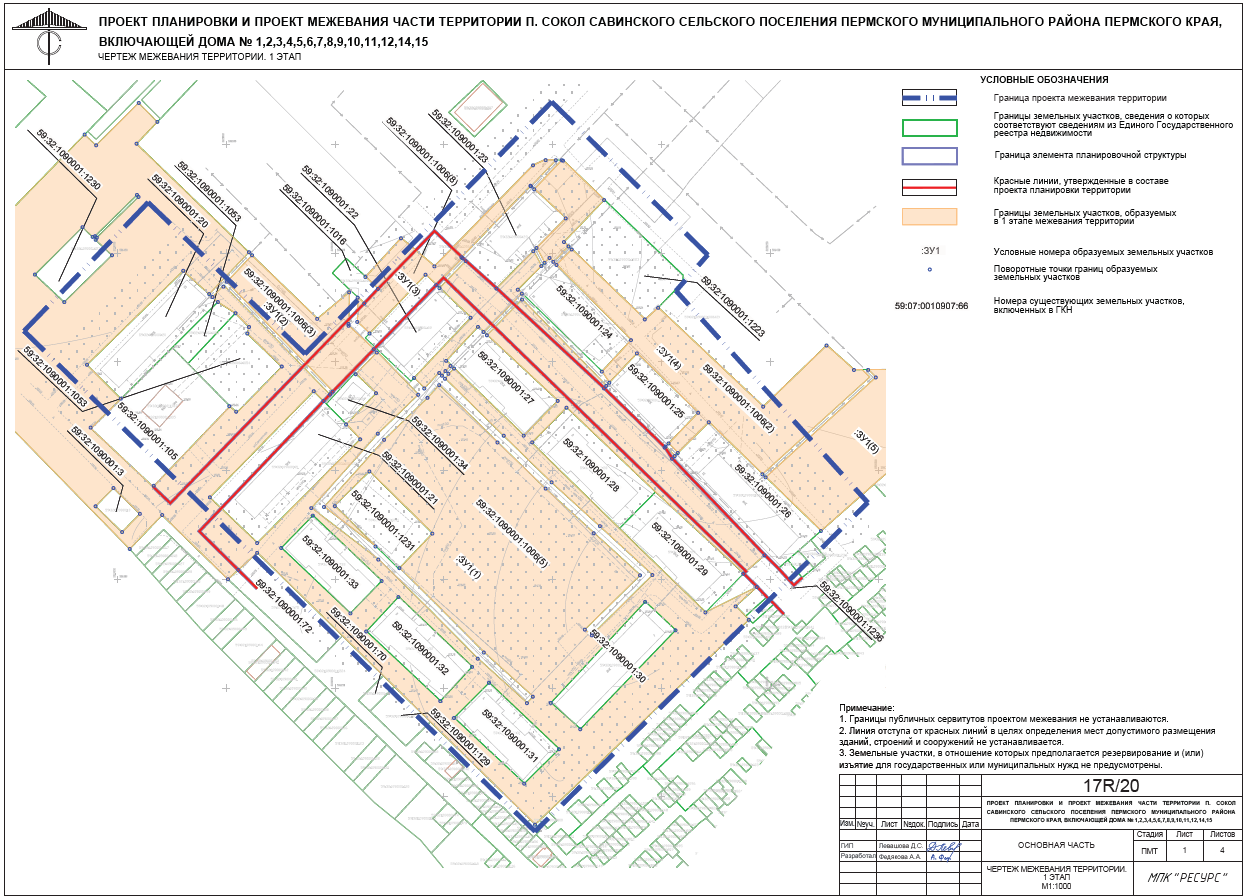 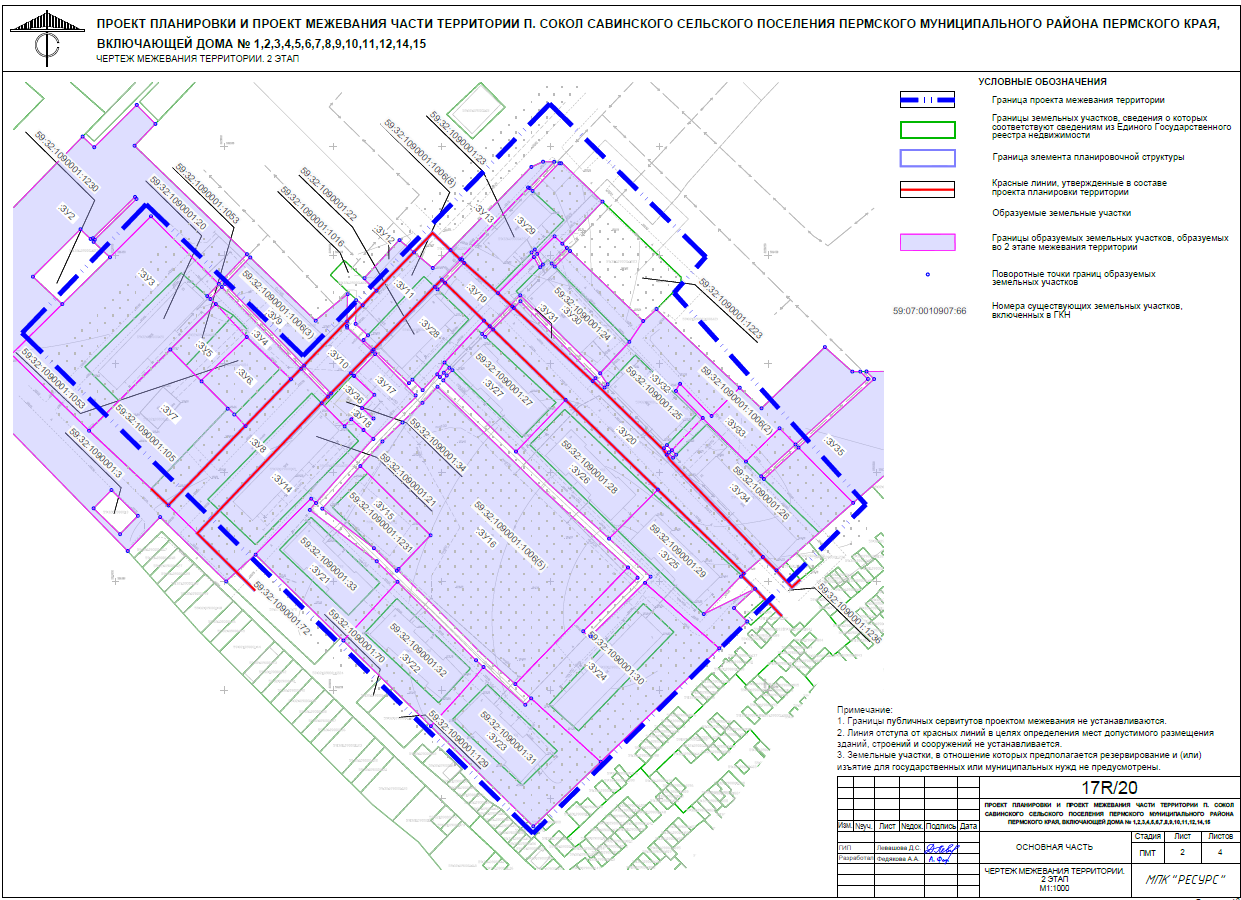 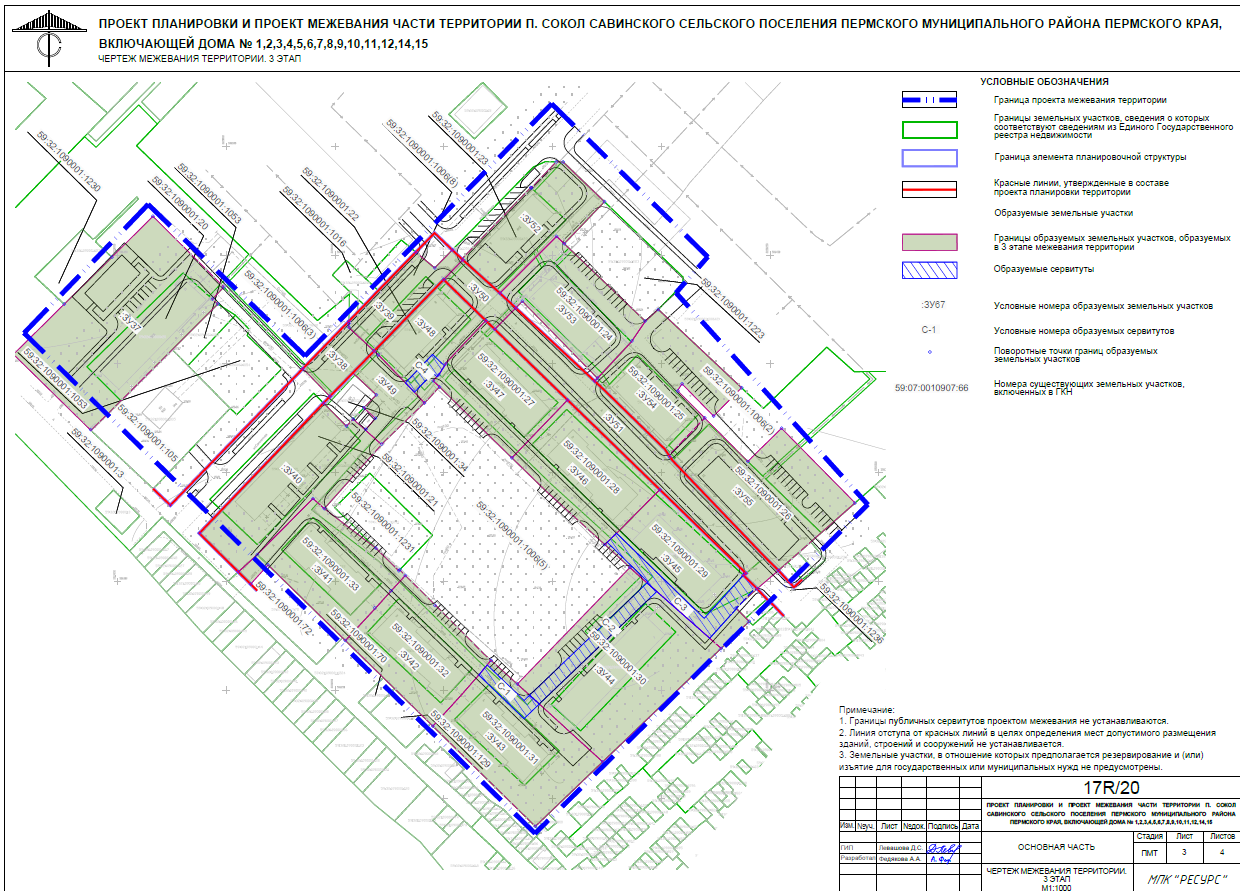 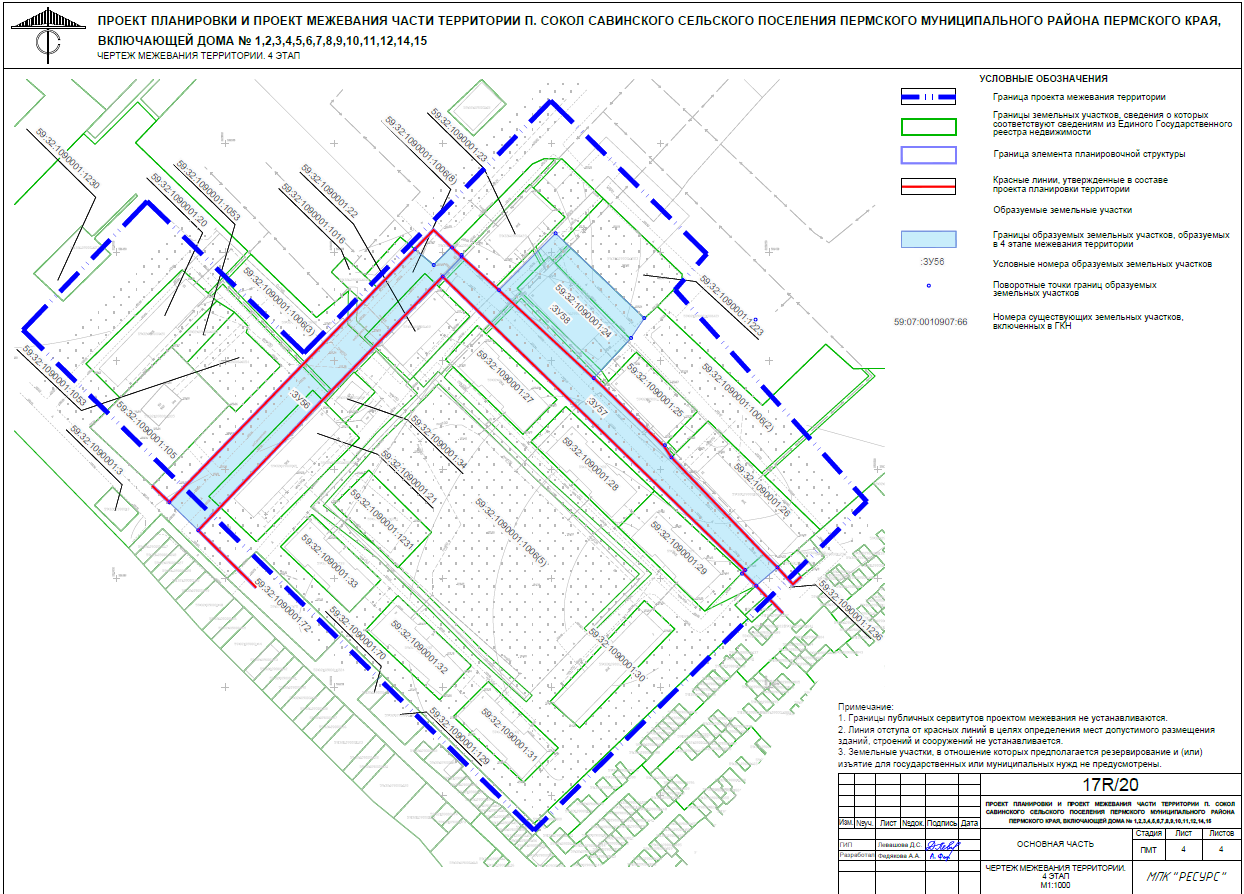 ПРОЕКТ ПЛАНИРОВКИ И ПРОЕКТ МЕЖЕВАНИЯ ЧАСТИ ТЕРРИТОРИИ П. СОКОЛ САВИНСКОГО СЕЛЬСКОГО ПОСЕЛЕНИЯ ПЕРМСКОГО МУНИЦИПАЛЬНОГО РАЙОНА ПЕРМСКОГО КРАЯ, ВКЛЮЧАЮЩЕЙ ДОМА № 1,2,3,4,5,6,7,8,9,10,11,12,14,15Том 4Проект межевания территорииМатериалы по обоснованиюГрафическая частьШИФР: 17R/20СОСТАВ ДОКУМЕНТАЦИИСОДЕРЖАНИЕ (ТЕКСТОВАЯ ЧАСТЬ)1. Материалы по обоснованию проекта межевания территории
Проект межевания территории разработан в составе проекта планировки территории, в связи с чем, отсутствует необходимость дублирования информации, касающейся описания существующей характеристики территории, а также границ зон с особыми условиями использования территории.Вышеуказанная информация представлена в Томе 2 «Материалы по обоснованию проекта планировки территории».Перечень существующих земельных участкахСведения, содержащиеся в Едином государственном реестре недвижимости, о земельных участках, расположенных в границах проектируемой территории.Таблица № 13. Объекты капитального строительства Таблица № 2Экспликация объектов капитального строительства (многоквартирных домов), расположенных в границахпроектируемых участков* - общая площадь жилых помещений взята с сайта www.reformagkh.ru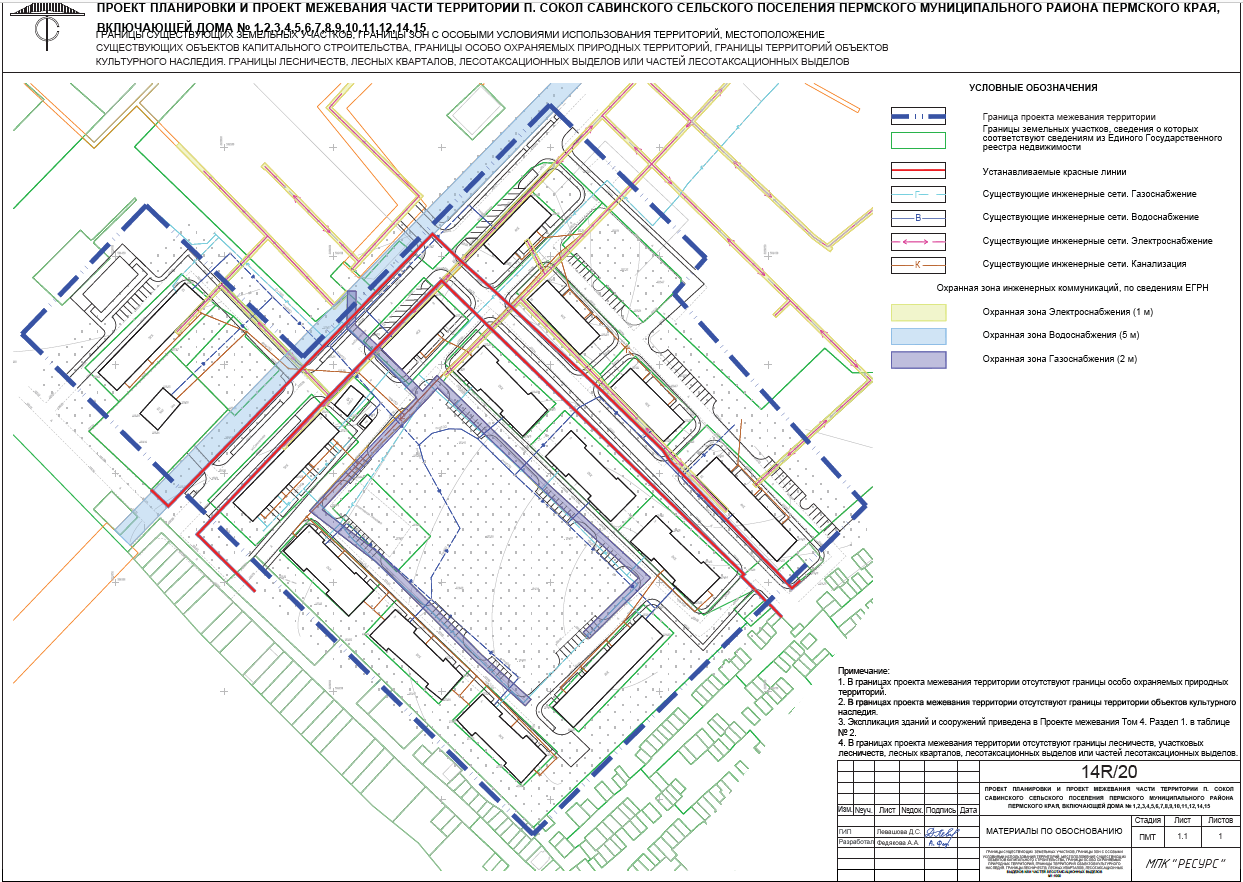 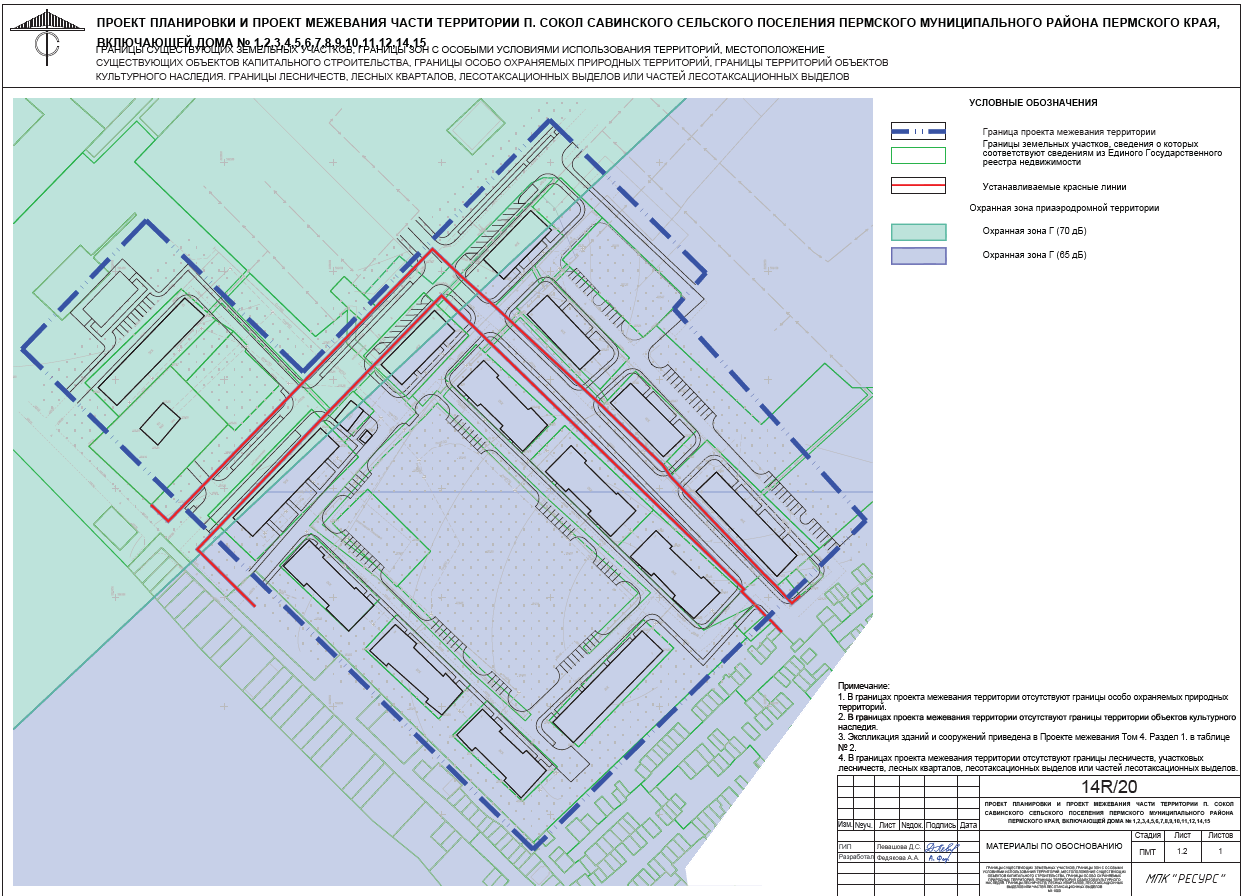 № п/пНаименованиеМасштаб123Проект планировки территорииПроект планировки территорииПроект планировки территорииОсновная частьОсновная частьОсновная частьТОМ 1Текстовая частьГрафическая частьЛист 1Чертёж планировки территории. Схема функционального зонирования1:1 000Материалы по обоснованию Материалы по обоснованию Материалы по обоснованию ТОМ 2Текстовая частьГрафическая частьЛист 1Фрагмент карты планировочной структуры территории муниципального образования с отображением границ элементов планировочной структуры1:20 000Лист 2Схема организации движения транспорта и пешеходов, схема организации улично-дорожной сети1:1 000Лист 3Схема границ зон с особыми условиями использования территорий. Схема границ территорий объектов культурного наследия1:1 000Лист 4Схема, отображающая местоположение существующих объектов капитального строительства1:1 000Проект межевания территорииПроект межевания территорииПроект межевания территорииОсновная часть Основная часть Основная часть ТОМ 3Текстовая частьГрафическая частьЛист 1Чертеж межевания территории. 1Этап1:1 000Лист 2Чертеж межевания территории. 2 Этап 1:1 000Лист 3Чертеж межевания территории. 3 Этап1:1 000Лист 4Чертеж межевания территории. 4 Этап1:1 000Материалы по обоснованию Материалы по обоснованию Материалы по обоснованию ТОМ 4Текстовая частьГрафическая частьЛист 1Чертеж материалов по обоснованию проекта межевания территории1:1 0001Положения о характеристиках планируемого развития территории, в том числе о плотности и параметрах застройки территории (в пределах, установленных градостроительным регламентом), о характеристиках объектов капитального строительства жилого, производственного, общественно-делового и иного назначения и необходимых для функционирования таких объектов и обеспечения жизнедеятельности граждан объектов коммунальной, транспортной, социальной инфраструктур, в том числе объектов, включенных в программы комплексного развития систем коммунальной инфраструктуры, программы комплексного развития транспортной инфраструктуры, программы комплексного развития социальной инфраструктуры и необходимых для развития территории в границах элемента планировочной структуры61.1Положения о характеристиках планируемого развития территории61.2Положения о плотности и параметрах застройки территории (в пределах, установленных градостроительным регламентом)71.3Положения о характеристиках объектов капитального строительства жилого назначения, общественно-делового назначения, производственного и иного назначения81.4Положения о характеристиках объектов коммунальной, транспортной, социальной инфраструктур необходимых для функционирования объектов и обеспечения жизнедеятельности граждан, в том числе объектов, включенных в программы комплексного развития систем коммунальной инфраструктуры, программы комплексного развития транспортной инфраструктуры, программы комплексного развития социальной инфраструктуры и необходимых для развития территории в границах элемента планировочной структуры81.4.1Положения о характеристиках объектов транспортнойинфраструктуры81.4.2Положения о характеристиках объектов коммунальной инфраструктуры91.4.3Положения о характеристиках объектов социальной инфраструктуры91.4.4Положения о характеристиках объектов, включенных в программы комплексного развития систем коммунальной инфраструктуры, программы комплексного развития транспортной инфраструктуры, программы комплексного развития социальной инфраструктуры92Положения о размещении зон планируемого размещения объектов федерального значения, объектов регионального значения, объектов местного значения, в том числе сведения о плотности и параметрах застройки территории, необходимые для размещения указанных объектов, а также информация о планируемых мероприятиях по обеспечению сохранения применительно к территориальным зонам, в которых планируется размещение указанных объектов, фактических показателей обеспеченности территории объектами коммунальной, транспортной, социальной инфраструктур и фактических показателей территориальной доступности таких объектов для населения103Положения об очередности планируемого развития территории, содержащие этапы проектирования, строительства, реконструкции объектов капитального строительства жилого, производственного, общественно-делового и иного назначения и этапы строительства, реконструкции необходимых для функционирования таких объектов и обеспечения жизнедеятельности граждан объектов коммунальной, транспортной, социальной инфраструктур, в том числе объектов, включенных в программы комплексного развития систем коммунальной инфраструктуры, программы комплексного развития транспортной инфраструктуры, программы комплексного развития социальной инфраструктуры10№Наименование элемента планировочнойструктурыПлощадь в границахпроектирования, га1231.Кварталы, в том числе:5,341.1Квартал0,851.2Квартал3,191.3Квартал1,142.Улично-дорожная сеть0,59№НаименованиеПлощадь в границахпроектирования, га1231.Зона планируемого размещения линейных объектов транспортной и коммунальной инфраструктур0,59№Название улицыКатегория улицыШирина профиля вкрасных линиях, м12341.ул. СамолетнаяМестные улицы182.улица без названияМестные улицы11-15№ п/пНаименованиеМасштаб123Проект планировки территорииПроект планировки территорииПроект планировки территорииОсновная частьОсновная частьОсновная частьТОМ 1Текстовая частьГрафическая частьЛист 1Чертёж планировки территории. Схема функционального зонирования1:1 000Материалы по обоснованию Материалы по обоснованию Материалы по обоснованию ТОМ 2Текстовая частьГрафическая частьЛист 1Фрагмент карты планировочной структуры территории муниципального образования с отображением границ элементов планировочной структуры1:20 000Лист 2Схема организации движения транспорта и пешеходов, схема организации улично-дорожной сети1:1 000Лист 3Схема границ зон с особыми условиями использования территорий. Схема границ территорий объектов культурного наследия1:1 000Лист 4Схема, отображающая местоположение существующих объектов капитального строительства1:1 000Проект межевания территорииПроект межевания территорииПроект межевания территорииОсновная часть Основная часть Основная часть ТОМ 3Текстовая частьГрафическая частьЛист 1Чертеж межевания территории. 1Этап1:1 000Лист 2Чертеж межевания территории. 2 Этап 1:1 000Лист 3Чертеж межевания территории. 3 Этап1:1 000Лист 4Чертеж межевания территории. 4 Этап1:1 000Материалы по обоснованию Материалы по обоснованию Материалы по обоснованию ТОМ 4Текстовая частьГрафическая частьЛист 1Чертеж материалов по обоснованию проекта межевания территории1:1 0001Существующее положение52Природно-климатические условия63Проектные решения83.1Планировочная организация рельефа83.2Зонирование территории83.3Обоснование определения границ зон планируемого размещения объектов жилого назначения173.4Обоснование определения границ зон планируемого размещения объектов производственного назначения243.5Обоснование определения границ зон планируемого размещения объектов общественно-делового назначения243.6Обоснование определения границ зон планируемого размещения объектов социальной инфраструктуры243.7Обоснование определения границ зон планируемого размещения объектов иного назначения243.8Обоснование определения границ зон планируемого размещения объектов коммунальной инфраструктуры243.9Обоснование установления границ Элементов планировочной структуры244Вертикальная планировка255Транспортная инфраструктура256Зоны с особыми условиями использования территории277Санитарная очистка территории298Объекты культурного наследия и особо охраняемые природные территории299Охрана окружающей среды299.1Охрана атмосферного воздуха299.2Охрана почв309.3Мероприятия по защите населения от шума3010Перечень мероприятий по защите территории от чрезвычайных ситуаций природного и техногенного характера, в том числе по обеспечению пожарной безопасности и по гражданской обороне3111Перечень мероприятий по охране окружающей среды3612Мероприятия по обеспечению потребностей маломобильных групп населения36ПРИЛОЖЕНИЯ1Распоряжение Управления Архитектуры и градостроительства Администрации Пермского муниципального района от 06.12.2019 №65  2Техническое задание3Письмо Государственного комитета объектов культурного наследия Пермского края4Письмо Министерства природных ресурсов, лесного хозяйства и экологии  Пермского края5Технический отчет по инженерно-геодезическим изысканиямМесяцIIIIIIIVVVIVIIVIIIIXXXIXIIГрад.С-6,5-12,3-4,63,510,615,924,415,09,42,1-5,7-11,3№п/пПоказательПлощадь,гаПроцент,%1234Площадь территории в границах проектирования6,14-1Площадь территории в границах красных линий5,561002Площадь формируемых зон в границах проектированияв том числе:5,931002.1Зона размещения объектов капитального строительства жилого назначения5,34902.2Зона размещения транспортной и коммунальной инфраструктуры 0,5910Виды разрешенного использования земельного участка, установленные                                  классификаторомВиды разрешенного использования земельного участка, установленные                                  классификаторомОписание видов разрешенного использования земельных участков и объектов капитального строительства, в т. ч. вспомогательные виды разрешенного использованияКодовое              обозначениеНаименованиеОписание видов разрешенного использования земельных участков и объектов капитального строительства, в т. ч. вспомогательные виды разрешенного использованияОсновные виды разрешенного использованияОсновные виды разрешенного использованияОсновные виды разрешенного использования2.5Среднеэтажная жилая застройкаРазмещение жилых домов, предназначенных для разделения на квартиры, каждая из которых пригодна для постоянного проживания (жилые дома, высотой не выше восьми надземных этажей, разделенных на две и более квартиры); благоустройство и озеленение; размещение подземных гаражей и автостоянок;обустройство спортивных и детских площадок, площадок отдыха;размещение объектов обслуживания жилой застройки во встроенных, пристроенных и встроенно-пристроенных помещениях многоквартирного дома, если общая площадь таких помещений в многоквартирном доме не составляет более 20% общей площади помещений дома3.1Коммунальное обслуживаниеРазмещение объектов капитального строительства в целях обеспечения физических и юридических лиц коммунальными услугами, в частности: поставки воды, тепла, электричества, газа, предоставления услуг связи, отвода канализационных стоков, очистки и уборки объектов недвижимости (котельных, водозаборов, очистных сооружений, насосных станций, водопроводов, линий электропередач, трансформаторных подстанций, газопроводов, линий связи, телефонных станций, канализаций, стоянок, гаражей и мастерских для обслуживания уборочной и аварийной техники, а также зданий или помещений, предназначенных для приема физических и юридических лиц в связи с предоставлением им коммунальных услуг)4.1Деловое                           управлениеРазмещение объектов капитального строительства с целью: размещения объектов управленческой деятельности, не связанной с государственным или муниципальным управлением и оказанием услуг, а также с целью обеспечения совершения сделок, не требующих передачи товара в момент их совершения между организациями, в том числе биржевая деятельность (за исключением банковской и страховой деятельности)4.4МагазиныРазмещение объектов капитального строительства, предназначенных для продажи товаров, торговая площадь которых составляет до 5000 кв. м4.5Банковская и страховая деятельностьРазмещение объектов капитального строительства, предназначенных для размещения организаций, оказывающих банковские и страховые4.6Общественное питаниеРазмещение объектов капитального строительства в целях устройства мест общественного питания (рестораны, кафе, столовые, закусочные, бары)Условно разрешенные виды использованияУсловно разрешенные виды использованияУсловно разрешенные виды использования2.1.1Малоэтажная многоквартирная жилая застройкаРазмещение малоэтажного многоквартирного жилого дома, (дом, пригодный для постоянного проживания, высотой до 4 этажей, включая мансардный); разведение декоративных и плодовых деревьев, овощных и ягодных культур; размещение индивидуальных гаражей и иных вспомогательных сооружений; обустройство спортивных и детских площадок, площадок отдыха; размещение объектов обслуживания жилой застройки во встроенных, пристроенных и встроенно-пристроенных помещениях малоэтажного многоквартирного дома, если общая площадь таких помещений в малоэтажном многоквартирном доме не составляет более 15% общей площади помещений дома3.2Социальное                 обслуживаниеРазмещение объектов капитального строительства, предназначенных для оказания гражданам социальной помощи (службы занятости населения, дома престарелых, дома ребенка, детские дома, пункты питания малоимущих граждан, пункты ночлега для бездомных граждан, службы психологической и бесплатной юридической помощи, социальные, пенсионные и иные службы, в которых осуществляется прием граждан по вопросам оказания социальной помощи и назначения социальных или пенсионных выплат);размещение объектов капитального строительства для размещения отделений почты и телеграфа; размещение объектов капитального строительства для размещения общественных некоммерческих организаций: благотворительных организаций, клубов по интересам 3.3Бытовое                     обслуживаниеРазмещение объектов капитального строительства, предназначенных для оказания населению или организациям бытовых услуг (мастерские мелкого ремонта, ателье, бани, парикмахерские, прачечные, химчистки, похоронные бюро)3.4.1Амбулаторно-поликлиническое обслуживаниеРазмещение объектов капитального строительства, предназначенных для оказания гражданам амбулаторно-поликлинической медицинской помощи (поликлиники, фельдшерские пункты, пункты здравоохранения, центры матери и ребенка, диагностические центры, молочные кухни, станции донорства крови, клинические лаборатории) 3.5.1Дошкольное, начальное и среднее общее образованиеРазмещение объектов капитального строительства, предназначенных для просвещения, дошкольного, начального и среднего общего образования (детские ясли, детские сады, школы, лицеи, гимназии, художественные, музыкальные школы, образовательные кружки и иные организации, осуществляющие деятельность по воспитанию, образованию и просвещению)3.6Культурное                         развитиеРазмещение объектов капитального строительства, предназначенных для размещения в них музеев, выставочных залов, художественных галерей, домов культуры, библиотек, кинотеатров и кинозалов, театров, филармоний, планетариев; устройство площадок для празднеств и гуляний; размещение зданий и сооружений для размещения цирков, зверинцев, зоопарков, океанариумов3.7Религиозное   использованиеРазмещение объектов капитального строительства, предназначенных для отправления религиозных обрядов (церкви, соборы, храмы, часовни, монастыри, мечети, молельные дома);размещение объектов капитального строительства, предназначенных для постоянного местонахождения духовных лиц, паломников и послушников в связи с осуществлением ими религиозной службы, а также для осуществления благотворительной и религиозной образовательной деятельности (монастыри, скиты, воскресные школы, семинарии, духовные училища)3.10.1Амбулаторное ветеринарное обслуживаниеРазмещение объектов капитального строительства, предназначенных для оказания ветеринарных услуг без содержания животных4.9Обслуживание автотранспортаРазмещение постоянных или временных гаражей с несколькими стояночными местами, стоянок (парковок), гаражей, в том числе многоярусных, не указанных в коде 2.7.15.1СпортРазмещение объектов капитального строительства в качестве спортивных клубов, спортивных залов, бассейнов, устройство площадок для занятия спортом и физкультурой (беговые дорожки, спортивные сооружения, теннисные корты, поля для спортивной игры, автодромы, мотодромы, трамплины, трассы и спортивные стрельбища), в том числе водным (причалы и сооружения, необходимые для водных видов спорта и хранения соответствующего инвентаря); размещение спортивных баз и лагерей6.8СвязьРазмещение объектов связи, радиовещания, телевидения, включая воздушные радиорелейные, надземные и подземные кабельные линии связи, линии радиофикации, антенные поля, усилительные пункты на кабельных линиях связи, инфраструктуру спутниковой связи и телерадиовещания, за исключением объектов связи, размещение которых предусмотрено содержанием вида разрешенного использования с кодом 3.18.3Обеспечение внутреннего правопорядкаРазмещение объектов капитального строительства, необходимых для подготовки и поддержания в готовности органов внутренних дел и спасательных служб, в которых существует военизированная служба; размещение объектов гражданской обороны, за исключением объектов гражданской обороны, являющихся частями производственных зданий№ п/пКод вида                   использованияНаименование параметраЗначение параметраЕдиница                    измерения1) Предельные размеры земельных участков и предельные параметры разрешенного строительства, реконструкции объектов капитального строительства, установленные в соответствии с частью 1 статьи 38 Градостроительного кодекса Российской Федерации1) Предельные размеры земельных участков и предельные параметры разрешенного строительства, реконструкции объектов капитального строительства, установленные в соответствии с частью 1 статьи 38 Градостроительного кодекса Российской Федерации1) Предельные размеры земельных участков и предельные параметры разрешенного строительства, реконструкции объектов капитального строительства, установленные в соответствии с частью 1 статьи 38 Градостроительного кодекса Российской Федерации1) Предельные размеры земельных участков и предельные параметры разрешенного строительства, реконструкции объектов капитального строительства, установленные в соответствии с частью 1 статьи 38 Градостроительного кодекса Российской Федерации1) Предельные размеры земельных участков и предельные параметры разрешенного строительства, реконструкции объектов капитального строительства, установленные в соответствии с частью 1 статьи 38 Градостроительного кодекса Российской Федерации1.Максимальная площадь земельного участка:за исключением видов использования:Максимальная площадь земельного участка:за исключением видов использования:10000м21.3.2Социальное обслуживаниене подлежит установлению1.3.5.1Дошкольное, начальное и среднее общее образованиене подлежит установлению1.3.7Религиозное использованиене подлежит установлению2.Минимальная площадь земельного участка:Минимальная площадь земельного участка:600м23.Минимальные отступы от границ земельных участков в целях определения мест допустимого размещения зданий, строений, сооружений, за пределами которых запрещено строительство зданий, строений, сооруженийМинимальные отступы от границ земельных участков в целях определения мест допустимого размещения зданий, строений, сооружений, за пределами которых запрещено строительство зданий, строений, сооружений3м4.Предельное количество этажейПредельное количество этажей5этаж5.Максимальный процент застройки в границах земельного участка, определяемый как отношение суммарной площади земельного участка, которая может быть застроена, ко всей площади земельного участка:Максимальный процент застройки в границах земельного участка, определяемый как отношение суммарной площади земельного участка, которая может быть застроена, ко всей площади земельного участка:60%2) Предельные параметры разрешенного строительства, реконструкции объектов капитального строительства, установленные в соответствии                    с частью 1.2 статьи 38 Градостроительного кодекса Российской Федерации2) Предельные параметры разрешенного строительства, реконструкции объектов капитального строительства, установленные в соответствии                    с частью 1.2 статьи 38 Градостроительного кодекса Российской Федерации2) Предельные параметры разрешенного строительства, реконструкции объектов капитального строительства, установленные в соответствии                    с частью 1.2 статьи 38 Градостроительного кодекса Российской Федерации2) Предельные параметры разрешенного строительства, реконструкции объектов капитального строительства, установленные в соответствии                    с частью 1.2 статьи 38 Градостроительного кодекса Российской Федерации2) Предельные параметры разрешенного строительства, реконструкции объектов капитального строительства, установленные в соответствии                    с частью 1.2 статьи 38 Градостроительного кодекса Российской Федерации1.Минимальный размер проектируемой территории при разработке проекта планировки территорииМинимальный размер проектируемой территории при разработке проекта планировки территории10 000м22Максимальный размер элемента планировочной структурыМаксимальный размер элемента планировочной структуры35 000м23Максимальный размер земельного участка, в отношении которого не требуется провести разработку проекта планировки до начала строительных измененийМаксимальный размер земельного участка, в отношении которого не требуется провести разработку проекта планировки до начала строительных изменений5 000м24.Предельная высота зданий, строений, сооружений (не распространяется на объекты религиозного назначения, объекты тепло- и водоснабжения)Предельная высота зданий, строений, сооружений (не распространяется на объекты религиозного назначения, объекты тепло- и водоснабжения)15м5.Максимальное значение коэффициента плотности застройки, определяемое в соответствии с приложением Г СП 42.13330.2011Максимальное значение коэффициента плотности застройки, определяемое в соответствии с приложением Г СП 42.13330.20111,06.Максимальный размер торговой площади объектов капитального строительства, предназначенных для продажи товаров Максимальный размер торговой площади объектов капитального строительства, предназначенных для продажи товаров 400м27.Максимальный размер площади административных зданий  Максимальный размер площади административных зданий  400м28.Код. 3.10.1. Амбулаторное ветеринарное обслуживание. Максимальный размер санитарно-защитной зоны  Код. 3.10.1. Амбулаторное ветеринарное обслуживание. Максимальный размер санитарно-защитной зоны  50м9.Максимальная вместимость стоянок легковых автомобилей                                                                 Максимальная вместимость стоянок легковых автомобилей                                                                 50машино-мест10.Максимальная площадь застройки ЦТП, ТП, ШРП Максимальная площадь застройки ЦТП, ТП, ШРП 100м11КНС (в т.ч. дренажные), противопожарные резервуары на отдельном земельном участке, имеющем въезд-выезд непосредственно на земли публичного использования:-  площадь земельного участка, не более:КНС (в т.ч. дренажные), противопожарные резервуары на отдельном земельном участке, имеющем въезд-выезд непосредственно на земли публичного использования:-  площадь земельного участка, не более:400м2-  площадь застройки, не более:-  площадь застройки, не более:150м2№ объекта по ППТКадастровый номер объекта капитального строительстваКадастровый номер земельного участкаАдрес объекта капитальногостроительстваНаименование объекта капитального строительстваЭтажностьПлощадь застройки, м2Общая площадь жилых помещений, м2Количествоподъездов1-59:32:1090001:27Пермский край, р-н Пермский, Савинское с/п, п Сокол, ул. Самолетная 1многоквартирный жилой дом2652849,4022-59:32:1090001:28край Пермский, р-н Пермский, Савинское с/п, п. Сокол, ул. Самолетная д. №2многоквартирный жилой дом265582823-59:32:1090001:29край Пермский, р-н Пермский, Савинское с/п, п. Сокол, ул. Самолетная д. №3многоквартирный жилой дом2635842,3024-59:32:1090001:33край Пермский, р-н Пермский, Савинское с/п, п. Сокол, ул. Самолетная д. №4многоквартирный жилой дом2655861,1025-59:32:1090001:32край Пермский, р-н Пермский, Савинское с/п, п. Сокол, ул. Самолетная д. №5многоквартирный жилой дом2636848,3026-59:32:1090001:31край Пермский, р-н Пермский, Савинское с/п, п. Сокол, ул. Самолетная д. №6многоквартирный жилой дом263183927-59:32:1090001:30край Пермский, р-н Пермский, Савинское с/п, п. Сокол, ул. Самолетная д. №7многоквартирный жилой дом37821598,6048-59:32:1090001:22край Пермский, р-н Пермский, Савинское с/п, п. Сокол, ул. Самолетная д. №8многоквартирный жилой дом44641304,1029-59:32:1090001:23край Пермский, р-н Пермский, Савинское с/п, п. Сокол, ул. Самолетная д. №9многоквартирный жилой дом44131296,40210-59:32:1090001:24край Пермский, р-н Пермский, Савинское с/п, п. Сокол, ул. Самолетная д. №10многоквартирный жилой дом44471233,10211-59:32:1090001:25край Пермский, р-н Пермский, Савинское с/п, п. Сокол, ул. Самолетная д. №11многоквартирный жилой дом44571296,50212-59:32:1090001:26Пермский край, р-н Пермский, Савинское с/п, п. Сокол, ул. Самолетная №12многоквартирный жилой дом47052750313-59:32:1090001:21край Пермский, р-н Пермский, Савинское с/п, п. Сокол, д. №14многоквартирный жилой дом57042751,80414-59:32:1090001:20край Пермский, р-н Пермский, Савинское с/п, п. Сокол, ул. Самолетная д. №15многоквартирный жилой дом56912730,1031559:32:1090001:100759:32:1090001:1005Российская Федерация, Пермский край, Пермский район, Савинское сельское поселение, п. Сокол, ул. Самолетная 14Афельдшерско-акушерский пункт1174,79-1Назначение площадокНорма площади на 1ж/м2Площадь по расчету, м2Жителей – 28 челЖителей – 28 челЖителей – 28 челИгровые площадки для детей:1-3 лет0,12,84-6 лет0,25,67-12 лет.0,411,2Для отдыха взрослого населения0,12,8Для занятия спортом256Для хозяйственных целей0,38,4Итого:Итого:86,8Назначение площадокНорма площади на 1ж/м2Площадь по расчету, м2Жителей – 27 челЖителей – 27 челЖителей – 27 челИгровые площадки для детей1-3 лет0,12,74-6 лет0,25,47-12 лет.0,410,8Для отдыха взрослого населения0,12,7Для занятия спортом254Для хозяйственных целей0,38,1Итого:Итого:83,7Назначение площадокНорма площади на 1ж/м2Площадь по расчету, м2Жителей – 53 челЖителей – 53 челЖителей – 53 челИгровые площадки для детей1-3 лет0,15,34-6 лет0,210,67-12 лет.0,421,2Для отдыха взрослого населения0,15,3Для занятия спортом2106Для хозяйственных целей0,315,9Итого:Итого:164,3Назначение площадокНорма площади на 1ж/м2Площадь по расчету, м2Жителей – 43 челЖителей – 43 челЖителей – 43 челИгровые площадки для детей1-3 лет0,14,34-6 лет0,28,67-12 лет.0,417,2Для отдыха взрослого населения0,14,3Для занятия спортом286Для хозяйственных целей0,312,9Итого:Итого:133,3Назначение площадокНорма площади на 1ж/м2Площадь по расчету, м2Жителей – 41 челЖителей – 41 челЖителей – 41 челИгровые площадки для детей1-3 лет0,14,14-6 лет0,28,27-12 лет.0,416,4Для отдыха взрослого населения0,14,1Для занятия спортом282Для хозяйственных целей0,312,3Итого:Итого:127,1Назначение площадокНорма площади на 1ж/м2Площадь по расчету, м2Жителей – 91 челЖителей – 91 челЖителей – 91 челИгровые площадки для детей1-3 лет0,19,14-6 лет0,218,27-12 лет.0,436,4Для отдыха взрослого населения0,19,1Для занятия спортом2182Для хозяйственных целей0,327,3Итого:Итого:282,1Кадастровый номерТип объектаВид объекта реестра Тип зоны59:32-6.662Зона территориальная или инаяЗона с особыми условиями использования территорииОхранная зона инженерных коммуникаций59:32-6.897Зона территориальная или инаяЗона с особыми условиями использования территорииОхранная зона инженерных коммуникаций№ п/пНаименованиеМасштаб123Проект планировки территорииПроект планировки территорииПроект планировки территорииОсновная частьОсновная частьОсновная частьТОМ 1Текстовая частьГрафическая частьЛист 1Чертёж планировки территории. Схема функционального зонирования1:1 000Материалы по обоснованию Материалы по обоснованию Материалы по обоснованию ТОМ 2Текстовая частьГрафическая частьЛист 1Фрагмент карты планировочной структуры территории муниципального образования с отображением границ элементов планировочной структуры1:20 000Лист 2Схема организации движения транспорта и пешеходов, схема организации улично-дорожной сети1:1 000Лист 3Схема границ зон с особыми условиями использования территорий. Схема границ территорий объектов культурного наследия1:1 000Лист 4Схема, отображающая местоположение существующих объектов капитального строительства1:1 000Проект межевания территорииПроект межевания территорииПроект межевания территорииОсновная часть Основная часть Основная часть ТОМ 3Текстовая частьГрафическая частьЛист 1Чертеж межевания территории. 1Этап1:1 000Лист 2Чертеж межевания территории. 2 Этап 1:1 000Лист 3Чертеж межевания территории. 3 Этап1:1 000Лист 4Чертеж межевания территории. 4 Этап1:1 000Материалы по обоснованию Материалы по обоснованию Материалы по обоснованию ТОМ 4Текстовая частьГрафическая частьЛист 1Чертеж материалов по обоснованию проекта межевания территории1:1 0001Перечень и сведения о площади образуемых земельных участков, в том числе способы их образования. Вид разрешенного использования образуемых земельных участков52Перечень образуемых земельных участков103Перечень и сведения о площади образуемых земельных участков, которые будут отнесены к территориям общего пользования или имуществу общего пользования, в том числе в отношении которых предполагаются резервирование и изъятие для государственных или муниципальных нужд244Предложения по установлению границ публичных сервитутов265Целевое назначение лесов, количественные и качественные характеристики лесного участка, вид (виды) разрешенного использования лесного участка, сведения о нахождении лесного участка в границах особо защитных участков лесов26Приложения1Каталоги координат образуемых земельных участков3Координаты образуемых сервитутов2Сведения о границах территории, в отношении которой разрабатывается проект межеванияУсловный номер земельного участка на чертеже межеванияЭтапмежеванияАдрес земельного участкаВид разрешенногоиспользованияземельный участокПлощадь земельного участка по проекту, м2Способ образованияПримечание1234567:ЗУ1(1)1Российская Федерация, Пермский край, Пермский муниципальный район, Савинское сельское поселение, п. Сокол2.1.1 Малоэтажная многоквартирная жилая застройка47099Образование земельных участков путем раздела земельного участка с кадастровым номером 59:32:1090001:1006 (S=60195 м2) с сохранением исходного земельного участка в измененных границах-:ЗУ1(2)1Российская Федерация, Пермский край, Пермский муниципальный район, Савинское сельское поселение, п. Сокол2.1.1 Малоэтажная многоквартирная жилая застройка47099Образование земельных участков путем раздела земельного участка с кадастровым номером 59:32:1090001:1006 (S=60195 м2) с сохранением исходного земельного участка в измененных границах-:ЗУ1(3)1Российская Федерация, Пермский край, Пермский муниципальный район, Савинское сельское поселение, п. Сокол2.1.1 Малоэтажная многоквартирная жилая застройка47099Образование земельных участков путем раздела земельного участка с кадастровым номером 59:32:1090001:1006 (S=60195 м2) с сохранением исходного земельного участка в измененных границах-:ЗУ1(4)1Российская Федерация, Пермский край, Пермский муниципальный район, Савинское сельское поселение, п. Сокол2.1.1 Малоэтажная многоквартирная жилая застройка47099Образование земельных участков путем раздела земельного участка с кадастровым номером 59:32:1090001:1006 (S=60195 м2) с сохранением исходного земельного участка в измененных границах-:ЗУ1(5)1Российская Федерация, Пермский край, Пермский муниципальный район, Савинское сельское поселение, п. Сокол2.1.1 Малоэтажная многоквартирная жилая застройка47099Образование земельных участков путем раздела земельного участка с кадастровым номером 59:32:1090001:1006 (S=60195 м2) с сохранением исходного земельного участка в измененных границах-:ЗУ22Российская Федерация, Пермский край, Пермский муниципальный район, Савинское сельское поселение, п. Сокол2.1.1 Малоэтажная многоквартирная жилая застройка9069Образование земельных участков путем перераспределения земельных участков с кадастровыми номерами :ЗУ1(S=47099 м2), 59:32:1090001:20 (S=1357 м2), 59:32:1090001:1053(S=302 м2), 59:32:1090001:1054(S=966 м2), 59:32:1090001:1005(S=2000 м2), 59:32:1090001:21(S=2066 м2), 59:32:1090001:33(S=908 м2), 59:32:1090001:1231(S=924 м2), 59:32:1090001:32(S=1009 м2), 59:32:1090001:31(S=1002 м2), 59:32:1090001:30(S=1180 м2), 59:32:1090001:29(S=1337 м2), 59:32:1090001:28(S=1308 м2), 59:32:1090001:27(S=1087 м2), 59:32:1090001:22(S=1159 м2), 59:32:1090001:23(S=991 м2), 59:32:1090001:24(S=1080 м2), 59:32:1090001:25(S=866 м2), 59:32:1090001:26(S=1781 м2)-:ЗУ32край Пермский, р-н Пермский, Савинское с/п, п. Сокол, д. №152.1.1 Малоэтажная многоквартирная жилая застройка4437Образование земельных участков путем перераспределения земельных участков с кадастровыми номерами :ЗУ1(S=47099 м2), 59:32:1090001:20 (S=1357 м2), 59:32:1090001:1053(S=302 м2), 59:32:1090001:1054(S=966 м2), 59:32:1090001:1005(S=2000 м2), 59:32:1090001:21(S=2066 м2), 59:32:1090001:33(S=908 м2), 59:32:1090001:1231(S=924 м2), 59:32:1090001:32(S=1009 м2), 59:32:1090001:31(S=1002 м2), 59:32:1090001:30(S=1180 м2), 59:32:1090001:29(S=1337 м2), 59:32:1090001:28(S=1308 м2), 59:32:1090001:27(S=1087 м2), 59:32:1090001:22(S=1159 м2), 59:32:1090001:23(S=991 м2), 59:32:1090001:24(S=1080 м2), 59:32:1090001:25(S=866 м2), 59:32:1090001:26(S=1781 м2)-:ЗУ42Российская Федерация, Пермский край, Пермский муниципальный район, Савинское сельское поселение, п. Сокол12.0.1 Улично-дорожная сеть388Образование земельных участков путем перераспределения земельных участков с кадастровыми номерами :ЗУ1(S=47099 м2), 59:32:1090001:20 (S=1357 м2), 59:32:1090001:1053(S=302 м2), 59:32:1090001:1054(S=966 м2), 59:32:1090001:1005(S=2000 м2), 59:32:1090001:21(S=2066 м2), 59:32:1090001:33(S=908 м2), 59:32:1090001:1231(S=924 м2), 59:32:1090001:32(S=1009 м2), 59:32:1090001:31(S=1002 м2), 59:32:1090001:30(S=1180 м2), 59:32:1090001:29(S=1337 м2), 59:32:1090001:28(S=1308 м2), 59:32:1090001:27(S=1087 м2), 59:32:1090001:22(S=1159 м2), 59:32:1090001:23(S=991 м2), 59:32:1090001:24(S=1080 м2), 59:32:1090001:25(S=866 м2), 59:32:1090001:26(S=1781 м2)-:ЗУ52Российская Федерация, Пермский край, Пермский муниципальный район, Савинское сельское поселение, п. Сокол3.2 Социальное обслуживание600Образование земельных участков путем перераспределения земельных участков с кадастровыми номерами :ЗУ1(S=47099 м2), 59:32:1090001:20 (S=1357 м2), 59:32:1090001:1053(S=302 м2), 59:32:1090001:1054(S=966 м2), 59:32:1090001:1005(S=2000 м2), 59:32:1090001:21(S=2066 м2), 59:32:1090001:33(S=908 м2), 59:32:1090001:1231(S=924 м2), 59:32:1090001:32(S=1009 м2), 59:32:1090001:31(S=1002 м2), 59:32:1090001:30(S=1180 м2), 59:32:1090001:29(S=1337 м2), 59:32:1090001:28(S=1308 м2), 59:32:1090001:27(S=1087 м2), 59:32:1090001:22(S=1159 м2), 59:32:1090001:23(S=991 м2), 59:32:1090001:24(S=1080 м2), 59:32:1090001:25(S=866 м2), 59:32:1090001:26(S=1781 м2)-:ЗУ62Российская Федерация, Пермский край, Пермский муниципальный район, Савинское сельское поселение, п. Сокол3.7 Религиозное использование841Образование земельных участков путем перераспределения земельных участков с кадастровыми номерами :ЗУ1(S=47099 м2), 59:32:1090001:20 (S=1357 м2), 59:32:1090001:1053(S=302 м2), 59:32:1090001:1054(S=966 м2), 59:32:1090001:1005(S=2000 м2), 59:32:1090001:21(S=2066 м2), 59:32:1090001:33(S=908 м2), 59:32:1090001:1231(S=924 м2), 59:32:1090001:32(S=1009 м2), 59:32:1090001:31(S=1002 м2), 59:32:1090001:30(S=1180 м2), 59:32:1090001:29(S=1337 м2), 59:32:1090001:28(S=1308 м2), 59:32:1090001:27(S=1087 м2), 59:32:1090001:22(S=1159 м2), 59:32:1090001:23(S=991 м2), 59:32:1090001:24(S=1080 м2), 59:32:1090001:25(S=866 м2), 59:32:1090001:26(S=1781 м2)-:ЗУ72край Пермский, р-н Пермский, Савинское с/п, п. Сокол, д. №143.4.1 Амбулаторно-поликлиническоеобслуживание2569Образование земельных участков путем перераспределения земельных участков с кадастровыми номерами :ЗУ1(S=47099 м2), 59:32:1090001:20 (S=1357 м2), 59:32:1090001:1053(S=302 м2), 59:32:1090001:1054(S=966 м2), 59:32:1090001:1005(S=2000 м2), 59:32:1090001:21(S=2066 м2), 59:32:1090001:33(S=908 м2), 59:32:1090001:1231(S=924 м2), 59:32:1090001:32(S=1009 м2), 59:32:1090001:31(S=1002 м2), 59:32:1090001:30(S=1180 м2), 59:32:1090001:29(S=1337 м2), 59:32:1090001:28(S=1308 м2), 59:32:1090001:27(S=1087 м2), 59:32:1090001:22(S=1159 м2), 59:32:1090001:23(S=991 м2), 59:32:1090001:24(S=1080 м2), 59:32:1090001:25(S=866 м2), 59:32:1090001:26(S=1781 м2)-:ЗУ82Российская Федерация, Пермский край, Пермский муниципальный район, Савинское сельское поселение, п. Сокол12.0.1 Улично-дорожная сеть1584Образование земельных участков путем перераспределения земельных участков с кадастровыми номерами :ЗУ1(S=47099 м2), 59:32:1090001:20 (S=1357 м2), 59:32:1090001:1053(S=302 м2), 59:32:1090001:1054(S=966 м2), 59:32:1090001:1005(S=2000 м2), 59:32:1090001:21(S=2066 м2), 59:32:1090001:33(S=908 м2), 59:32:1090001:1231(S=924 м2), 59:32:1090001:32(S=1009 м2), 59:32:1090001:31(S=1002 м2), 59:32:1090001:30(S=1180 м2), 59:32:1090001:29(S=1337 м2), 59:32:1090001:28(S=1308 м2), 59:32:1090001:27(S=1087 м2), 59:32:1090001:22(S=1159 м2), 59:32:1090001:23(S=991 м2), 59:32:1090001:24(S=1080 м2), 59:32:1090001:25(S=866 м2), 59:32:1090001:26(S=1781 м2)-:ЗУ92Российская Федерация, Пермский край, Пермский муниципальный район, Савинское сельское поселение, п. Сокол2.1.1 Малоэтажная многоквартирная жилая застройка1067Образование земельных участков путем перераспределения земельных участков с кадастровыми номерами :ЗУ1(S=47099 м2), 59:32:1090001:20 (S=1357 м2), 59:32:1090001:1053(S=302 м2), 59:32:1090001:1054(S=966 м2), 59:32:1090001:1005(S=2000 м2), 59:32:1090001:21(S=2066 м2), 59:32:1090001:33(S=908 м2), 59:32:1090001:1231(S=924 м2), 59:32:1090001:32(S=1009 м2), 59:32:1090001:31(S=1002 м2), 59:32:1090001:30(S=1180 м2), 59:32:1090001:29(S=1337 м2), 59:32:1090001:28(S=1308 м2), 59:32:1090001:27(S=1087 м2), 59:32:1090001:22(S=1159 м2), 59:32:1090001:23(S=991 м2), 59:32:1090001:24(S=1080 м2), 59:32:1090001:25(S=866 м2), 59:32:1090001:26(S=1781 м2)-:ЗУ102Российская Федерация, Пермский край, Пермский муниципальный район, Савинское сельское поселение, п. Сокол12.0.1 Улично-дорожная сеть477Образование земельных участков путем перераспределения земельных участков с кадастровыми номерами :ЗУ1(S=47099 м2), 59:32:1090001:20 (S=1357 м2), 59:32:1090001:1053(S=302 м2), 59:32:1090001:1054(S=966 м2), 59:32:1090001:1005(S=2000 м2), 59:32:1090001:21(S=2066 м2), 59:32:1090001:33(S=908 м2), 59:32:1090001:1231(S=924 м2), 59:32:1090001:32(S=1009 м2), 59:32:1090001:31(S=1002 м2), 59:32:1090001:30(S=1180 м2), 59:32:1090001:29(S=1337 м2), 59:32:1090001:28(S=1308 м2), 59:32:1090001:27(S=1087 м2), 59:32:1090001:22(S=1159 м2), 59:32:1090001:23(S=991 м2), 59:32:1090001:24(S=1080 м2), 59:32:1090001:25(S=866 м2), 59:32:1090001:26(S=1781 м2)-:ЗУ112Российская Федерация, Пермский край, Пермский муниципальный район, Савинское сельское поселение, п. Сокол12.0.1 Улично-дорожная сеть865Образование земельных участков путем перераспределения земельных участков с кадастровыми номерами :ЗУ1(S=47099 м2), 59:32:1090001:20 (S=1357 м2), 59:32:1090001:1053(S=302 м2), 59:32:1090001:1054(S=966 м2), 59:32:1090001:1005(S=2000 м2), 59:32:1090001:21(S=2066 м2), 59:32:1090001:33(S=908 м2), 59:32:1090001:1231(S=924 м2), 59:32:1090001:32(S=1009 м2), 59:32:1090001:31(S=1002 м2), 59:32:1090001:30(S=1180 м2), 59:32:1090001:29(S=1337 м2), 59:32:1090001:28(S=1308 м2), 59:32:1090001:27(S=1087 м2), 59:32:1090001:22(S=1159 м2), 59:32:1090001:23(S=991 м2), 59:32:1090001:24(S=1080 м2), 59:32:1090001:25(S=866 м2), 59:32:1090001:26(S=1781 м2)-:ЗУ122Российская Федерация, Пермский край, Пермский муниципальный район, Савинское сельское поселение, п. Сокол2.1.1 Малоэтажная многоквартирная жилая застройка204Образование земельных участков путем перераспределения земельных участков с кадастровыми номерами :ЗУ1(S=47099 м2), 59:32:1090001:20 (S=1357 м2), 59:32:1090001:1053(S=302 м2), 59:32:1090001:1054(S=966 м2), 59:32:1090001:1005(S=2000 м2), 59:32:1090001:21(S=2066 м2), 59:32:1090001:33(S=908 м2), 59:32:1090001:1231(S=924 м2), 59:32:1090001:32(S=1009 м2), 59:32:1090001:31(S=1002 м2), 59:32:1090001:30(S=1180 м2), 59:32:1090001:29(S=1337 м2), 59:32:1090001:28(S=1308 м2), 59:32:1090001:27(S=1087 м2), 59:32:1090001:22(S=1159 м2), 59:32:1090001:23(S=991 м2), 59:32:1090001:24(S=1080 м2), 59:32:1090001:25(S=866 м2), 59:32:1090001:26(S=1781 м2)-:ЗУ132Российская Федерация, Пермский край, Пермский муниципальный район, Савинское сельское поселение, п. Сокол12.0.1 Улично-дорожная сеть348Образование земельных участков путем перераспределения земельных участков с кадастровыми номерами :ЗУ1(S=47099 м2), 59:32:1090001:20 (S=1357 м2), 59:32:1090001:1053(S=302 м2), 59:32:1090001:1054(S=966 м2), 59:32:1090001:1005(S=2000 м2), 59:32:1090001:21(S=2066 м2), 59:32:1090001:33(S=908 м2), 59:32:1090001:1231(S=924 м2), 59:32:1090001:32(S=1009 м2), 59:32:1090001:31(S=1002 м2), 59:32:1090001:30(S=1180 м2), 59:32:1090001:29(S=1337 м2), 59:32:1090001:28(S=1308 м2), 59:32:1090001:27(S=1087 м2), 59:32:1090001:22(S=1159 м2), 59:32:1090001:23(S=991 м2), 59:32:1090001:24(S=1080 м2), 59:32:1090001:25(S=866 м2), 59:32:1090001:26(S=1781 м2)-:ЗУ142Российская Федерация, Пермский край, Пермский муниципальный район, Савинское сельское поселение, п. Сокол2.1.1 Малоэтажная многоквартирная жилая застройка2336Образование земельных участков путем перераспределения земельных участков с кадастровыми номерами :ЗУ1(S=47099 м2), 59:32:1090001:20 (S=1357 м2), 59:32:1090001:1053(S=302 м2), 59:32:1090001:1054(S=966 м2), 59:32:1090001:1005(S=2000 м2), 59:32:1090001:21(S=2066 м2), 59:32:1090001:33(S=908 м2), 59:32:1090001:1231(S=924 м2), 59:32:1090001:32(S=1009 м2), 59:32:1090001:31(S=1002 м2), 59:32:1090001:30(S=1180 м2), 59:32:1090001:29(S=1337 м2), 59:32:1090001:28(S=1308 м2), 59:32:1090001:27(S=1087 м2), 59:32:1090001:22(S=1159 м2), 59:32:1090001:23(S=991 м2), 59:32:1090001:24(S=1080 м2), 59:32:1090001:25(S=866 м2), 59:32:1090001:26(S=1781 м2)-:ЗУ152Российская Федерация, Пермский край, Пермский муниципальный район, Савинское сельское поселение, п. Сокол5.1 Спорт1069Образование земельных участков путем перераспределения земельных участков с кадастровыми номерами :ЗУ1(S=47099 м2), 59:32:1090001:20 (S=1357 м2), 59:32:1090001:1053(S=302 м2), 59:32:1090001:1054(S=966 м2), 59:32:1090001:1005(S=2000 м2), 59:32:1090001:21(S=2066 м2), 59:32:1090001:33(S=908 м2), 59:32:1090001:1231(S=924 м2), 59:32:1090001:32(S=1009 м2), 59:32:1090001:31(S=1002 м2), 59:32:1090001:30(S=1180 м2), 59:32:1090001:29(S=1337 м2), 59:32:1090001:28(S=1308 м2), 59:32:1090001:27(S=1087 м2), 59:32:1090001:22(S=1159 м2), 59:32:1090001:23(S=991 м2), 59:32:1090001:24(S=1080 м2), 59:32:1090001:25(S=866 м2), 59:32:1090001:26(S=1781 м2)-:ЗУ162Российская Федерация, Пермский край, Пермский муниципальный район, Савинское сельское поселение, п. Сокол12.0.2 Благоустройство 7879Образование земельных участков путем перераспределения земельных участков с кадастровыми номерами :ЗУ1(S=47099 м2), 59:32:1090001:20 (S=1357 м2), 59:32:1090001:1053(S=302 м2), 59:32:1090001:1054(S=966 м2), 59:32:1090001:1005(S=2000 м2), 59:32:1090001:21(S=2066 м2), 59:32:1090001:33(S=908 м2), 59:32:1090001:1231(S=924 м2), 59:32:1090001:32(S=1009 м2), 59:32:1090001:31(S=1002 м2), 59:32:1090001:30(S=1180 м2), 59:32:1090001:29(S=1337 м2), 59:32:1090001:28(S=1308 м2), 59:32:1090001:27(S=1087 м2), 59:32:1090001:22(S=1159 м2), 59:32:1090001:23(S=991 м2), 59:32:1090001:24(S=1080 м2), 59:32:1090001:25(S=866 м2), 59:32:1090001:26(S=1781 м2)-:ЗУ172Российская Федерация, Пермский край, Пермский муниципальный район, Савинское сельское поселение, п. Сокол12.0.1 Улично-дорожная сеть520Образование земельных участков путем перераспределения земельных участков с кадастровыми номерами :ЗУ1(S=47099 м2), 59:32:1090001:20 (S=1357 м2), 59:32:1090001:1053(S=302 м2), 59:32:1090001:1054(S=966 м2), 59:32:1090001:1005(S=2000 м2), 59:32:1090001:21(S=2066 м2), 59:32:1090001:33(S=908 м2), 59:32:1090001:1231(S=924 м2), 59:32:1090001:32(S=1009 м2), 59:32:1090001:31(S=1002 м2), 59:32:1090001:30(S=1180 м2), 59:32:1090001:29(S=1337 м2), 59:32:1090001:28(S=1308 м2), 59:32:1090001:27(S=1087 м2), 59:32:1090001:22(S=1159 м2), 59:32:1090001:23(S=991 м2), 59:32:1090001:24(S=1080 м2), 59:32:1090001:25(S=866 м2), 59:32:1090001:26(S=1781 м2)-:ЗУ182Российская Федерация, Пермский край, Пермский муниципальный район, Савинское сельское поселение, п. Сокол3.1 Коммунальноеобслуживание52Образование земельных участков путем перераспределения земельных участков с кадастровыми номерами :ЗУ1(S=47099 м2), 59:32:1090001:20 (S=1357 м2), 59:32:1090001:1053(S=302 м2), 59:32:1090001:1054(S=966 м2), 59:32:1090001:1005(S=2000 м2), 59:32:1090001:21(S=2066 м2), 59:32:1090001:33(S=908 м2), 59:32:1090001:1231(S=924 м2), 59:32:1090001:32(S=1009 м2), 59:32:1090001:31(S=1002 м2), 59:32:1090001:30(S=1180 м2), 59:32:1090001:29(S=1337 м2), 59:32:1090001:28(S=1308 м2), 59:32:1090001:27(S=1087 м2), 59:32:1090001:22(S=1159 м2), 59:32:1090001:23(S=991 м2), 59:32:1090001:24(S=1080 м2), 59:32:1090001:25(S=866 м2), 59:32:1090001:26(S=1781 м2)-:ЗУ192Российская Федерация, Пермский край, Пермский муниципальный район, Савинское сельское поселение, п. Сокол12.0.1 Улично-дорожная сеть383Образование земельных участков путем перераспределения земельных участков с кадастровыми номерами :ЗУ1(S=47099 м2), 59:32:1090001:20 (S=1357 м2), 59:32:1090001:1053(S=302 м2), 59:32:1090001:1054(S=966 м2), 59:32:1090001:1005(S=2000 м2), 59:32:1090001:21(S=2066 м2), 59:32:1090001:33(S=908 м2), 59:32:1090001:1231(S=924 м2), 59:32:1090001:32(S=1009 м2), 59:32:1090001:31(S=1002 м2), 59:32:1090001:30(S=1180 м2), 59:32:1090001:29(S=1337 м2), 59:32:1090001:28(S=1308 м2), 59:32:1090001:27(S=1087 м2), 59:32:1090001:22(S=1159 м2), 59:32:1090001:23(S=991 м2), 59:32:1090001:24(S=1080 м2), 59:32:1090001:25(S=866 м2), 59:32:1090001:26(S=1781 м2)-:ЗУ202Российская Федерация, Пермский край, Пермский муниципальный район, Савинское сельское поселение, п. Сокол12.0.1 Улично-дорожная сеть2232Образование земельных участков путем перераспределения земельных участков с кадастровыми номерами :ЗУ1(S=47099 м2), 59:32:1090001:20 (S=1357 м2), 59:32:1090001:1053(S=302 м2), 59:32:1090001:1054(S=966 м2), 59:32:1090001:1005(S=2000 м2), 59:32:1090001:21(S=2066 м2), 59:32:1090001:33(S=908 м2), 59:32:1090001:1231(S=924 м2), 59:32:1090001:32(S=1009 м2), 59:32:1090001:31(S=1002 м2), 59:32:1090001:30(S=1180 м2), 59:32:1090001:29(S=1337 м2), 59:32:1090001:28(S=1308 м2), 59:32:1090001:27(S=1087 м2), 59:32:1090001:22(S=1159 м2), 59:32:1090001:23(S=991 м2), 59:32:1090001:24(S=1080 м2), 59:32:1090001:25(S=866 м2), 59:32:1090001:26(S=1781 м2)-:ЗУ212край Пермский, р-н Пермский, Савинское с/п, п. Сокол, д. №42.1.1 Малоэтажная многоквартирная жилая застройка1963Образование земельных участков путем перераспределения земельных участков с кадастровыми номерами :ЗУ1(S=47099 м2), 59:32:1090001:20 (S=1357 м2), 59:32:1090001:1053(S=302 м2), 59:32:1090001:1054(S=966 м2), 59:32:1090001:1005(S=2000 м2), 59:32:1090001:21(S=2066 м2), 59:32:1090001:33(S=908 м2), 59:32:1090001:1231(S=924 м2), 59:32:1090001:32(S=1009 м2), 59:32:1090001:31(S=1002 м2), 59:32:1090001:30(S=1180 м2), 59:32:1090001:29(S=1337 м2), 59:32:1090001:28(S=1308 м2), 59:32:1090001:27(S=1087 м2), 59:32:1090001:22(S=1159 м2), 59:32:1090001:23(S=991 м2), 59:32:1090001:24(S=1080 м2), 59:32:1090001:25(S=866 м2), 59:32:1090001:26(S=1781 м2)-:ЗУ222край Пермский, р-н Пермский, Савинское с/п, п. Сокол, д. №52.1.1 Малоэтажная многоквартирная жилая застройка2042Образование земельных участков путем перераспределения земельных участков с кадастровыми номерами :ЗУ1(S=47099 м2), 59:32:1090001:20 (S=1357 м2), 59:32:1090001:1053(S=302 м2), 59:32:1090001:1054(S=966 м2), 59:32:1090001:1005(S=2000 м2), 59:32:1090001:21(S=2066 м2), 59:32:1090001:33(S=908 м2), 59:32:1090001:1231(S=924 м2), 59:32:1090001:32(S=1009 м2), 59:32:1090001:31(S=1002 м2), 59:32:1090001:30(S=1180 м2), 59:32:1090001:29(S=1337 м2), 59:32:1090001:28(S=1308 м2), 59:32:1090001:27(S=1087 м2), 59:32:1090001:22(S=1159 м2), 59:32:1090001:23(S=991 м2), 59:32:1090001:24(S=1080 м2), 59:32:1090001:25(S=866 м2), 59:32:1090001:26(S=1781 м2)-:ЗУ232край Пермский, р-н Пермский, Савинское с/п, п. Сокол, д. №62.1.1 Малоэтажная многоквартирная жилая застройка2702Образование земельных участков путем перераспределения земельных участков с кадастровыми номерами :ЗУ1(S=47099 м2), 59:32:1090001:20 (S=1357 м2), 59:32:1090001:1053(S=302 м2), 59:32:1090001:1054(S=966 м2), 59:32:1090001:1005(S=2000 м2), 59:32:1090001:21(S=2066 м2), 59:32:1090001:33(S=908 м2), 59:32:1090001:1231(S=924 м2), 59:32:1090001:32(S=1009 м2), 59:32:1090001:31(S=1002 м2), 59:32:1090001:30(S=1180 м2), 59:32:1090001:29(S=1337 м2), 59:32:1090001:28(S=1308 м2), 59:32:1090001:27(S=1087 м2), 59:32:1090001:22(S=1159 м2), 59:32:1090001:23(S=991 м2), 59:32:1090001:24(S=1080 м2), 59:32:1090001:25(S=866 м2), 59:32:1090001:26(S=1781 м2)-:ЗУ242край Пермский, р-н Пермский, Савинское с/п, п. Сокол, д. №72.1.1 Малоэтажная многоквартирная жилая застройка3937Образование земельных участков путем перераспределения земельных участков с кадастровыми номерами :ЗУ1(S=47099 м2), 59:32:1090001:20 (S=1357 м2), 59:32:1090001:1053(S=302 м2), 59:32:1090001:1054(S=966 м2), 59:32:1090001:1005(S=2000 м2), 59:32:1090001:21(S=2066 м2), 59:32:1090001:33(S=908 м2), 59:32:1090001:1231(S=924 м2), 59:32:1090001:32(S=1009 м2), 59:32:1090001:31(S=1002 м2), 59:32:1090001:30(S=1180 м2), 59:32:1090001:29(S=1337 м2), 59:32:1090001:28(S=1308 м2), 59:32:1090001:27(S=1087 м2), 59:32:1090001:22(S=1159 м2), 59:32:1090001:23(S=991 м2), 59:32:1090001:24(S=1080 м2), 59:32:1090001:25(S=866 м2), 59:32:1090001:26(S=1781 м2)-:ЗУ252край Пермский, р-н Пермский, Савинское с/п, п. Сокол, д. №32.1.1 Малоэтажная многоквартирная жилая застройка2118Образование земельных участков путем перераспределения земельных участков с кадастровыми номерами :ЗУ1(S=47099 м2), 59:32:1090001:20 (S=1357 м2), 59:32:1090001:1053(S=302 м2), 59:32:1090001:1054(S=966 м2), 59:32:1090001:1005(S=2000 м2), 59:32:1090001:21(S=2066 м2), 59:32:1090001:33(S=908 м2), 59:32:1090001:1231(S=924 м2), 59:32:1090001:32(S=1009 м2), 59:32:1090001:31(S=1002 м2), 59:32:1090001:30(S=1180 м2), 59:32:1090001:29(S=1337 м2), 59:32:1090001:28(S=1308 м2), 59:32:1090001:27(S=1087 м2), 59:32:1090001:22(S=1159 м2), 59:32:1090001:23(S=991 м2), 59:32:1090001:24(S=1080 м2), 59:32:1090001:25(S=866 м2), 59:32:1090001:26(S=1781 м2)-:ЗУ262край Пермский, р-н Пермский, Савинское с/п, п. Сокол, д. №22.1.1 Малоэтажная многоквартирная жилая застройка1917Образование земельных участков путем перераспределения земельных участков с кадастровыми номерами :ЗУ1(S=47099 м2), 59:32:1090001:20 (S=1357 м2), 59:32:1090001:1053(S=302 м2), 59:32:1090001:1054(S=966 м2), 59:32:1090001:1005(S=2000 м2), 59:32:1090001:21(S=2066 м2), 59:32:1090001:33(S=908 м2), 59:32:1090001:1231(S=924 м2), 59:32:1090001:32(S=1009 м2), 59:32:1090001:31(S=1002 м2), 59:32:1090001:30(S=1180 м2), 59:32:1090001:29(S=1337 м2), 59:32:1090001:28(S=1308 м2), 59:32:1090001:27(S=1087 м2), 59:32:1090001:22(S=1159 м2), 59:32:1090001:23(S=991 м2), 59:32:1090001:24(S=1080 м2), 59:32:1090001:25(S=866 м2), 59:32:1090001:26(S=1781 м2)-:ЗУ272край Пермский, р-н Пермский, Савинское с/п, п. Сокол, д. №12.1.1 Малоэтажная многоквартирная жилая застройка1687Образование земельных участков путем перераспределения земельных участков с кадастровыми номерами :ЗУ1(S=47099 м2), 59:32:1090001:20 (S=1357 м2), 59:32:1090001:1053(S=302 м2), 59:32:1090001:1054(S=966 м2), 59:32:1090001:1005(S=2000 м2), 59:32:1090001:21(S=2066 м2), 59:32:1090001:33(S=908 м2), 59:32:1090001:1231(S=924 м2), 59:32:1090001:32(S=1009 м2), 59:32:1090001:31(S=1002 м2), 59:32:1090001:30(S=1180 м2), 59:32:1090001:29(S=1337 м2), 59:32:1090001:28(S=1308 м2), 59:32:1090001:27(S=1087 м2), 59:32:1090001:22(S=1159 м2), 59:32:1090001:23(S=991 м2), 59:32:1090001:24(S=1080 м2), 59:32:1090001:25(S=866 м2), 59:32:1090001:26(S=1781 м2)-:ЗУ282край Пермский, р-н Пермский, Савинское с/п, п. Сокол, д. №82.1.1 Малоэтажная многоквартирная жилая застройка1224Образование земельных участков путем перераспределения земельных участков с кадастровыми номерами :ЗУ1(S=47099 м2), 59:32:1090001:20 (S=1357 м2), 59:32:1090001:1053(S=302 м2), 59:32:1090001:1054(S=966 м2), 59:32:1090001:1005(S=2000 м2), 59:32:1090001:21(S=2066 м2), 59:32:1090001:33(S=908 м2), 59:32:1090001:1231(S=924 м2), 59:32:1090001:32(S=1009 м2), 59:32:1090001:31(S=1002 м2), 59:32:1090001:30(S=1180 м2), 59:32:1090001:29(S=1337 м2), 59:32:1090001:28(S=1308 м2), 59:32:1090001:27(S=1087 м2), 59:32:1090001:22(S=1159 м2), 59:32:1090001:23(S=991 м2), 59:32:1090001:24(S=1080 м2), 59:32:1090001:25(S=866 м2), 59:32:1090001:26(S=1781 м2)-:ЗУ292край Пермский, р-н Пермский, Савинское с/п, п. Сокол, д. №92.1.1 Малоэтажная многоквартирная жилая застройка1615Образование земельных участков путем перераспределения земельных участков с кадастровыми номерами :ЗУ1(S=47099 м2), 59:32:1090001:20 (S=1357 м2), 59:32:1090001:1053(S=302 м2), 59:32:1090001:1054(S=966 м2), 59:32:1090001:1005(S=2000 м2), 59:32:1090001:21(S=2066 м2), 59:32:1090001:33(S=908 м2), 59:32:1090001:1231(S=924 м2), 59:32:1090001:32(S=1009 м2), 59:32:1090001:31(S=1002 м2), 59:32:1090001:30(S=1180 м2), 59:32:1090001:29(S=1337 м2), 59:32:1090001:28(S=1308 м2), 59:32:1090001:27(S=1087 м2), 59:32:1090001:22(S=1159 м2), 59:32:1090001:23(S=991 м2), 59:32:1090001:24(S=1080 м2), 59:32:1090001:25(S=866 м2), 59:32:1090001:26(S=1781 м2)-:ЗУ302край Пермский, р-н Пермский, Савинское с/п, п. Сокол, д. №102.1.1 Малоэтажная многоквартирная жилая застройка1814Образование земельных участков путем перераспределения земельных участков с кадастровыми номерами :ЗУ1(S=47099 м2), 59:32:1090001:20 (S=1357 м2), 59:32:1090001:1053(S=302 м2), 59:32:1090001:1054(S=966 м2), 59:32:1090001:1005(S=2000 м2), 59:32:1090001:21(S=2066 м2), 59:32:1090001:33(S=908 м2), 59:32:1090001:1231(S=924 м2), 59:32:1090001:32(S=1009 м2), 59:32:1090001:31(S=1002 м2), 59:32:1090001:30(S=1180 м2), 59:32:1090001:29(S=1337 м2), 59:32:1090001:28(S=1308 м2), 59:32:1090001:27(S=1087 м2), 59:32:1090001:22(S=1159 м2), 59:32:1090001:23(S=991 м2), 59:32:1090001:24(S=1080 м2), 59:32:1090001:25(S=866 м2), 59:32:1090001:26(S=1781 м2)-:ЗУ312край Пермский, р-н Пермский, Савинское с/п, п. Сокол, д. №102.1.1 Малоэтажная многоквартирная жилая застройка153Образование земельных участков путем перераспределения земельных участков с кадастровыми номерами :ЗУ1(S=47099 м2), 59:32:1090001:20 (S=1357 м2), 59:32:1090001:1053(S=302 м2), 59:32:1090001:1054(S=966 м2), 59:32:1090001:1005(S=2000 м2), 59:32:1090001:21(S=2066 м2), 59:32:1090001:33(S=908 м2), 59:32:1090001:1231(S=924 м2), 59:32:1090001:32(S=1009 м2), 59:32:1090001:31(S=1002 м2), 59:32:1090001:30(S=1180 м2), 59:32:1090001:29(S=1337 м2), 59:32:1090001:28(S=1308 м2), 59:32:1090001:27(S=1087 м2), 59:32:1090001:22(S=1159 м2), 59:32:1090001:23(S=991 м2), 59:32:1090001:24(S=1080 м2), 59:32:1090001:25(S=866 м2), 59:32:1090001:26(S=1781 м2)-:ЗУ322край Пермский, р-н Пермский, Савинское с/п, п. Сокол, д. №112.1.1 Малоэтажная многоквартирная жилая застройка2133Образование земельных участков путем перераспределения земельных участков с кадастровыми номерами :ЗУ1(S=47099 м2), 59:32:1090001:20 (S=1357 м2), 59:32:1090001:1053(S=302 м2), 59:32:1090001:1054(S=966 м2), 59:32:1090001:1005(S=2000 м2), 59:32:1090001:21(S=2066 м2), 59:32:1090001:33(S=908 м2), 59:32:1090001:1231(S=924 м2), 59:32:1090001:32(S=1009 м2), 59:32:1090001:31(S=1002 м2), 59:32:1090001:30(S=1180 м2), 59:32:1090001:29(S=1337 м2), 59:32:1090001:28(S=1308 м2), 59:32:1090001:27(S=1087 м2), 59:32:1090001:22(S=1159 м2), 59:32:1090001:23(S=991 м2), 59:32:1090001:24(S=1080 м2), 59:32:1090001:25(S=866 м2), 59:32:1090001:26(S=1781 м2)-:ЗУ332Российская Федерация, Пермский край, Пермский муниципальный район, Савинское сельское поселение, п. Сокол12.0.1 Улично-дорожная сеть1640Образование земельных участков путем перераспределения земельных участков с кадастровыми номерами :ЗУ1(S=47099 м2), 59:32:1090001:20 (S=1357 м2), 59:32:1090001:1053(S=302 м2), 59:32:1090001:1054(S=966 м2), 59:32:1090001:1005(S=2000 м2), 59:32:1090001:21(S=2066 м2), 59:32:1090001:33(S=908 м2), 59:32:1090001:1231(S=924 м2), 59:32:1090001:32(S=1009 м2), 59:32:1090001:31(S=1002 м2), 59:32:1090001:30(S=1180 м2), 59:32:1090001:29(S=1337 м2), 59:32:1090001:28(S=1308 м2), 59:32:1090001:27(S=1087 м2), 59:32:1090001:22(S=1159 м2), 59:32:1090001:23(S=991 м2), 59:32:1090001:24(S=1080 м2), 59:32:1090001:25(S=866 м2), 59:32:1090001:26(S=1781 м2)-:ЗУ342край Пермский, р-н Пермский, Савинское с/п, п. Сокол, д. №122.1.1 Малоэтажная многоквартирная жилая застройка2821Образование земельных участков путем перераспределения земельных участков с кадастровыми номерами :ЗУ1(S=47099 м2), 59:32:1090001:20 (S=1357 м2), 59:32:1090001:1053(S=302 м2), 59:32:1090001:1054(S=966 м2), 59:32:1090001:1005(S=2000 м2), 59:32:1090001:21(S=2066 м2), 59:32:1090001:33(S=908 м2), 59:32:1090001:1231(S=924 м2), 59:32:1090001:32(S=1009 м2), 59:32:1090001:31(S=1002 м2), 59:32:1090001:30(S=1180 м2), 59:32:1090001:29(S=1337 м2), 59:32:1090001:28(S=1308 м2), 59:32:1090001:27(S=1087 м2), 59:32:1090001:22(S=1159 м2), 59:32:1090001:23(S=991 м2), 59:32:1090001:24(S=1080 м2), 59:32:1090001:25(S=866 м2), 59:32:1090001:26(S=1781 м2)-:ЗУ352Российская Федерация, Пермский край, Пермский муниципальный район, Савинское сельское поселение, п. Сокол2.1.1 Малоэтажная многоквартирная жилая застройка3742Образование земельных участков путем перераспределения земельных участков с кадастровыми номерами :ЗУ1(S=47099 м2), 59:32:1090001:20 (S=1357 м2), 59:32:1090001:1053(S=302 м2), 59:32:1090001:1054(S=966 м2), 59:32:1090001:1005(S=2000 м2), 59:32:1090001:21(S=2066 м2), 59:32:1090001:33(S=908 м2), 59:32:1090001:1231(S=924 м2), 59:32:1090001:32(S=1009 м2), 59:32:1090001:31(S=1002 м2), 59:32:1090001:30(S=1180 м2), 59:32:1090001:29(S=1337 м2), 59:32:1090001:28(S=1308 м2), 59:32:1090001:27(S=1087 м2), 59:32:1090001:22(S=1159 м2), 59:32:1090001:23(S=991 м2), 59:32:1090001:24(S=1080 м2), 59:32:1090001:25(S=866 м2), 59:32:1090001:26(S=1781 м2)-:ЗУ362Российская Федерация, Пермский край, Пермский муниципальный район, Савинское сельское поселение, п. Сокол4.4 Магазин292Образование земельного участка путем перераспределения земельного участка с кадастровым номером 59:32:1090001:34 (S=261м2) и земель,находящихся вгосударственной илимуниципальнойсобственности(кад. кв. 59:32:1090001)-:ЗУ373край Пермский, р-н Пермский, Савинское с/п, п. Сокол, д. №152.1.1 Малоэтажная многоквартирная жилая застройка4452Образование земельного участка путем перераспределения земельного участка с кадастровым номером :ЗУ3 (S=4437м2) и земель,находящихся вгосударственной илимуниципальнойсобственности(кад. кв. 59:32:1090001)-:ЗУ383Российская Федерация, Пермский край, Пермский муниципальный район, Савинское сельское поселение, п. Сокол12.0.1 Улично-дорожная сеть513Образование земельного участка путем перераспределения земельного участка с кадастровым номером :ЗУ10 (S=477м2) и земель,находящихся вгосударственной илимуниципальнойсобственности(кад. кв. 59:32:1090001)-:ЗУ393Российская Федерация, Пермский край, Пермский муниципальный район, Савинское сельское поселение, п. Сокол12.0.1 Улично-дорожная сеть913Образование земельного участка путем перераспределения земельного участка с кадастровым номером :ЗУ11 (S=865м2) и земель,находящихся вгосударственной илимуниципальнойсобственности(кад. кв. 59:32:1090001)-:ЗУ403край Пермский, р-н Пермский, Савинское с/п, п. Сокол, д. №142.1.1 Малоэтажная многоквартирная жилая застройка2494Образование земельного участка путем перераспределения земельного участка с кадастровым номером :ЗУ14 (S=2336м2) и земель,находящихся вгосударственной илимуниципальнойсобственности(кад. кв. 59:32:1090001)-:ЗУ413край Пермский, р-н Пермский, Савинское с/п, п. Сокол, д. №42.1.1 Малоэтажная многоквартирная жилая застройка2253Образование земельного участка путем перераспределения земельного участка с кадастровым номером :ЗУ21 (S=1963м2) и земель,находящихся вгосударственной илимуниципальнойсобственности(кад. кв. 59:32:1090001)-:ЗУ423край Пермский, р-н Пермский, Савинское с/п, п. Сокол, д. №52.1.1 Малоэтажная многоквартирная жилая застройка2264Образование земельного участка путем перераспределения земельного участка с кадастровым номером :ЗУ22 (S=2042м2) и земель,находящихся вгосударственной илимуниципальнойсобственности(кад. кв. 59:32:1090001)-:ЗУ433край Пермский, р-н Пермский, Савинское с/п, п. Сокол, д. №62.1.1 Малоэтажная многоквартирная жилая застройка2806Образование земельного участка путем перераспределения земельного участка с кадастровым номером :ЗУ23 (S=2702м2) и земель,находящихся вгосударственной илимуниципальнойсобственности(кад. кв. 59:32:1090001)-:ЗУ443край Пермский, р-н Пермский, Савинское с/п, п. Сокол, д. №72.1.1 Малоэтажная многоквартирная жилая застройка4078Образование земельного участка путем перераспределения земельного участка с кадастровым номером :ЗУ24 (S=3937м2) и земель,находящихся вгосударственной илимуниципальнойсобственности(кад. кв. 59:32:1090001)-:ЗУ453край Пермский, р-н Пермский, Савинское с/п, п. Сокол, д. №32.1.1 Малоэтажная многоквартирная жилая застройка2328Образование земельного участка путем перераспределения земельного участка с кадастровым номером :ЗУ25 (S=2118м2) и земель,находящихся вгосударственной илимуниципальнойсобственности(кад. кв. 59:32:1090001)-:ЗУ463край Пермский, р-н Пермский, Савинское с/п, п. Сокол, д. №22.1.1 Малоэтажная многоквартирная жилая застройка2150Образование земельного участка путем перераспределения земельного участка с кадастровым номером :ЗУ26 (S=1917м2) и земель,находящихся вгосударственной илимуниципальнойсобственности(кад. кв. 59:32:1090001)-:ЗУ473край Пермский, р-н Пермский, Савинское с/п, п. Сокол, д. №12.1.1 Малоэтажная многоквартирная жилая застройка1911Образование земельного участка путем перераспределения земельного участка с кадастровым номером :ЗУ27 (S=1687м2) и земель,находящихся вгосударственной илимуниципальнойсобственности(кад. кв. 59:32:1090001)-:ЗУ483край Пермский, р-н Пермский, Савинское с/п, п. Сокол, д. №82.1.1 Малоэтажная многоквартирная жилая застройка1328Образование земельного участка путем перераспределения земельного участка с кадастровым номером :ЗУ28 (S=1224м2) и земель,находящихся вгосударственной илимуниципальнойсобственности(кад. кв. 59:32:1090001)-:ЗУ493Российская Федерация, Пермский край, Пермский муниципальный район, Савинское сельское поселение, п. Сокол12.0.1 Улично-дорожная сеть659Образование земельного участка путем перераспределения земельного участка с кадастровым номером :ЗУ17 (S=520м2) и земель,находящихся вгосударственной илимуниципальнойсобственности(кад. кв. 59:32:1090001)-:ЗУ503Российская Федерация, Пермский край, Пермский муниципальный район, Савинское сельское поселение, п. Сокол12.0.1 Улично-дорожная сеть435Образование земельного участка путем перераспределения земельного участка с кадастровым номером :ЗУ19 (S=383м2) и земель,находящихся вгосударственной илимуниципальнойсобственности(кад. кв. 59:32:1090001)-:ЗУ513Российская Федерация, Пермский край, Пермский муниципальный район, Савинское сельское поселение, п. Сокол12.0.1 Улично-дорожная сеть2344Образование земельного участка путем перераспределения земельного участка с кадастровым номером :ЗУ20 (S=2232м2) и земель,находящихся вгосударственной илимуниципальнойсобственности(кад. кв. 59:32:1090001)-:ЗУ523край Пермский, р-н Пермский, Савинское с/п, п. Сокол, д. №92.1.1 Малоэтажная многоквартирная жилая застройка1654Образование земельного участка путем перераспределения земельного участка с кадастровым номером :ЗУ29 (S=1615м2) и земель,находящихся вгосударственной илимуниципальнойсобственности(кад. кв. 59:32:1090001)-:ЗУ533край Пермский, р-н Пермский, Савинское с/п, п. Сокол, д. №102.1.1 Малоэтажная многоквартирная жилая застройка1981Образование земельного участка путем перераспределения земельного участка с кадастровым номером :ЗУ30 (S=1814м2) и земель,находящихся вгосударственной илимуниципальнойсобственности(кад. кв. 59:32:1090001)-:ЗУ543край Пермский, р-н Пермский, Савинское с/п, п. Сокол, д. №102.1.1 Малоэтажная многоквартирная жилая застройка2155Образование земельного участка путем перераспределения земельного участка с кадастровым номером :ЗУ32 (S=2133м2) и земель,находящихся вгосударственной илимуниципальнойсобственности(кад. кв. 59:32:1090001)-:ЗУ553край Пермский, р-н Пермский, Савинское с/п, п. Сокол, д. №122.1.1 Малоэтажная многоквартирная жилая застройка2869Образование земельного участка путем перераспределения земельного участка с кадастровым номером :ЗУ34 (S=2821м2) и земель,находящихся вгосударственной илимуниципальнойсобственности(кад. кв. 59:32:1090001)-:ЗУ564Российская Федерация, Пермский край, Пермский муниципальный район, Савинское сельское поселение, п. Сокол12.0.1 Улично-дорожная сеть3009Образование земельного участка путем объединения земельных участков с кадастровыми номерами :ЗУ8 (S=1584м2), :ЗУ38 (S=513м2) ,:ЗУ39 (S=913м2)-:ЗУ574Российская Федерация, Пермский край, Пермский муниципальный район, Савинское сельское поселение, п. Сокол12.0.1 Улично-дорожная сеть2780Образование земельного участка путем объединения земельных участков с кадастровыми номерами :ЗУ50 (S=435м2), :ЗУ51 (S=2344м2)-:ЗУ584край Пермский, р-н Пермский, Савинское с/п, п. Сокол, д. №102.1.1 Малоэтажная многоквартирная жилая застройка2135Образование земельного участка путем объединения земельных участков с кадастровыми номерами :ЗУ31 (S=153м2), :ЗУ53 (S=1981м2)-№ земельного участкаЭтапмежеванияАдрес земельного участкаВид разрешенногоиспользованияземельный участокПлощадьземельногоучастка попроекту,кв. м12345:ЗУ42Российская Федерация, Пермский край, Пермский муниципальный район, Савинское сельское поселение, п. Сокол12.0.1 Улично-дорожная сеть388:ЗУ82Российская Федерация, Пермский край, Пермский муниципальный район, Савинское сельское поселение, п. Сокол12.0.1 Улично-дорожная сеть1584:ЗУ102Российская Федерация, Пермский край, Пермский муниципальный район, Савинское сельское поселение, п. Сокол12.0.1 Улично-дорожная сеть477:ЗУ112Российская Федерация, Пермский край, Пермский муниципальный район, Савинское сельское поселение, п. Сокол12.0.1 Улично-дорожная сеть865:ЗУ132Российская Федерация, Пермский край, Пермский муниципальный район, Савинское сельское поселение, п. Сокол12.0.1 Улично-дорожная сеть348:ЗУ152Российская Федерация, Пермский край, Пермский муниципальный район, Савинское сельское поселение, п. Сокол5.1 Спорт1069:ЗУ162Российская Федерация, Пермский край, Пермский муниципальный район, Савинское сельское поселение, п. Сокол12.0.2 Благоустройство 7879:ЗУ172Российская Федерация, Пермский край, Пермский муниципальный район, Савинское сельское поселение, п. Сокол12.0.1 Улично-дорожная сеть520:ЗУ192Российская Федерация, Пермский край, Пермский муниципальный район, Савинское сельское поселение, п. Сокол12.0.1 Улично-дорожная сеть383:ЗУ202Российская Федерация, Пермский край, Пермский муниципальный район, Савинское сельское поселение, п. Сокол12.0.1 Улично-дорожная сеть2232:ЗУ332Российская Федерация, Пермский край, Пермский муниципальный район, Савинское сельское поселение, п. Сокол12.0.1 Улично-дорожная сеть1640:ЗУ383Российская Федерация, Пермский край, Пермский муниципальный район, Савинское сельское поселение, п. Сокол12.0.1 Улично-дорожная сеть513:ЗУ393Российская Федерация, Пермский край, Пермский муниципальный район, Савинское сельское поселение, п. Сокол12.0.1 Улично-дорожная сеть913:ЗУ493Российская Федерация, Пермский край, Пермский муниципальный район, Савинское сельское поселение, п. Сокол12.0.1 Улично-дорожная сеть659:ЗУ503Российская Федерация, Пермский край, Пермский муниципальный район, Савинское сельское поселение, п. Сокол12.0.1 Улично-дорожная сеть435:ЗУ513Российская Федерация, Пермский край, Пермский муниципальный район, Савинское сельское поселение, п. Сокол12.0.1 Улично-дорожная сеть2344:ЗУ564Российская Федерация, Пермский край, Пермский муниципальный район, Савинское сельское поселение, п. Сокол12.0.1 Улично-дорожная сеть3009:ЗУ574Российская Федерация, Пермский край, Пермский муниципальный район, Савинское сельское поселение, п. Сокол12.0.1 Улично-дорожная сеть2780№ на планеНазначение сервитутаЗона действия сервитутаПроектная площадь, м²С-1Сервитут для прохода и проезда совместного использованияЧасть земельного участка:ЗУ43197С-2Сервитут для прохода и проезда совместного использованияЧасть земельного участка:ЗУ44448С-3Сервитут для прохода и проезда совместного использованияЧасть земельного участка:ЗУ45589С-4Сервитут для прохода и проезда совместного использованияЧасть земельного участка:ЗУ48122№ п/пНаименованиеМасштаб123Проект планировки территорииПроект планировки территорииПроект планировки территорииОсновная частьОсновная частьОсновная частьТОМ 1Текстовая частьГрафическая частьЛист 1Чертёж планировки территории. Схема функционального зонирования1:1 000Материалы по обоснованию Материалы по обоснованию Материалы по обоснованию ТОМ 2Текстовая частьГрафическая частьЛист 1Фрагмент карты планировочной структуры территории муниципального образования с отображением границ элементов планировочной структуры1:20 000Лист 2Схема организации движения транспорта и пешеходов, схема организации улично-дорожной сети1:1 000Лист 3Схема границ зон с особыми условиями использования территорий. Схема границ территорий объектов культурного наследия1:1 000Лист 4Схема, отображающая местоположение существующих объектов капитального строительства1:1 000Проект межевания территорииПроект межевания территорииПроект межевания территорииОсновная часть Основная часть Основная часть ТОМ 3Текстовая частьГрафическая частьЛист 1Чертеж межевания территории. 1Этап1:1 000Лист 2Чертеж межевания территории. 2 Этап 1:1 000Лист 3Чертеж межевания территории. 3 Этап1:1 000Лист 4Чертеж межевания территории. 4 Этап1:1 000Материалы по обоснованию Материалы по обоснованию Материалы по обоснованию ТОМ 4Текстовая частьГрафическая частьЛист 1Чертеж материалов по обоснованию проекта межевания территории1:1 0001Материалы по обоснованию проекта межевания территории52Перечень существующих земельных участках63Объекты капитального строительства20№ Кадастровый номерАдрес земельного участка (местоположение)Землепользователь (правообладатель)Вид права на земельный участокВид разрешенного использованияКатегория земельПлощадь по документам, кв. м159:32:1090001:34Российская Федерация, Пермский край, Пермский муниципальный район, Савинское сельское поселение, п. Сокол, квартал 1090001, 34Муниципальное образование «Лобановское сельское поселение»собственностьПод общественно-жилую застройкуземли населенных пунктов261 +/- 6кв. м259:32:1090001:1006Российская Федерация, Пермский край, Пермский муниципальный район, Савинское сельское поселение, п. Сокол, квартал 1090001, 1006Муниципальное образование "Соколовское сельское поселение"собственностьПод общественно-жилую застройкуземли населенных пунктов60195 +/- 75кв. м359:32:1090001:24установлено относительно ориентира, расположенного за пределами участка.
Почтовый адрес ориентира: край Пермский, р-н Пермский, Савинское с/п, п. Сокол, д. №10Муниципальное образование "Савинское сельское поселение"Долевая собственность, № 59:32:1090001:24-59/014/2017-5 от 15.05.2017, доля в праве общей долевой собственности пропорциональна размеру общей площади квартиры №13для многоквартирного домаземли населенных пунктов1080 +/- 12кв. м359:32:1090001:24установлено относительно ориентира, расположенного за пределами участка.
Почтовый адрес ориентира: край Пермский, р-н Пермский, Савинское с/п, п. Сокол, д. №10Муниципальное образование "Савинское сельское поселение"Долевая собственность, № 59:32:1090001:24-59/014/2017-8 от 15.05.2017, доля в праве общей долевой собственности пропорциональна размеру общей площади квартиры №29для многоквартирного домаземли населенных пунктов1080 +/- 12кв. м359:32:1090001:24установлено относительно ориентира, расположенного за пределами участка.
Почтовый адрес ориентира: край Пермский, р-н Пермский, Савинское с/п, п. Сокол, д. №10Муниципальное образование "Савинское сельское поселение"Долевая собственность, № 59:32:1090001:24-59/014/2017-1 от 15.05.2017, доля в праве общей долевой собственности пропорциональна размеру общей площади квартиры №5для многоквартирного домаземли населенных пунктов1080 +/- 12кв. м359:32:1090001:24установлено относительно ориентира, расположенного за пределами участка.
Почтовый адрес ориентира: край Пермский, р-н Пермский, Савинское с/п, п. Сокол, д. №10Муниципальное образование "Савинское сельское поселение"Долевая собственность, № 59:32:1090001:24-59/014/2017-7 от 15.05.2017, доля в праве общей долевой собственности пропорциональна размеру общей площади квартиры №25для многоквартирного домаземли населенных пунктов1080 +/- 12кв. м459:32:1090001:30установлено относительно ориентира, расположенного за пределами участка.
Почтовый адрес ориентира: край Пермский, р-н Пермский, Савинское с/п, п. Сокол, д. №7Муниципальное образование "Савинское сельское поселение"Долевая собственность, № 59:32:1090001:30-59/008/2017-3 от 02.05.2017, доля в праве общей долевой собственности , доля в праве пропорциональна площади квартиры 11 (57 кв.м.)для многоквартирного домаЗемли населённых пунктов1180 +/- 12кв. м459:32:1090001:30установлено относительно ориентира, расположенного за пределами участка.
Почтовый адрес ориентира: край Пермский, р-н Пермский, Савинское с/п, п. Сокол, д. №7Муниципальное образование "Савинское сельское поселение"Долевая собственность, № 59:32:1090001:30-59/008/2017-1 от 02.05.2017, доля в праве общей долевой собственности , Доля в праве пропорциональна площади квартиры 4 (56, 7 кв.м.)для многоквартирного домаЗемли населённых пунктов1180 +/- 12кв. м459:32:1090001:30установлено относительно ориентира, расположенного за пределами участка.
Почтовый адрес ориентира: край Пермский, р-н Пермский, Савинское с/п, п. Сокол, д. №7Муниципальное образование "Савинское сельское поселение"Долевая собственность, № 59:32:1090001:30-59/008/2017-2 от 02.05.2017, доля в праве общей долевой собственности , доля в праве пропорциональна площади квартиры 18 (56, 6 кв.м.)для многоквартирного домаЗемли населённых пунктов1180 +/- 12кв. м559:32:1090001:31установлено относительно ориентира, расположенного за пределами участка.
Почтовый адрес ориентира: край Пермский, р-н Пермский, Савинское с/п, п. Сокол, д. №6Муниципальное образование "Савинское сельское поселение"Долевая собственность, № 59:32:1090001:31-59/093/2018-2 от 25.08.2018, Доля в праве пропорциональна площади помещения с кадастровым номером 59:32:1090001:1100 (80, 9 кв.м.)для многоквартирного домаЗемли населённых пунктов1002 +/- 11кв. м559:32:1090001:31установлено относительно ориентира, расположенного за пределами участка.
Почтовый адрес ориентира: край Пермский, р-н Пермский, Савинское с/п, п. Сокол, д. №6Муниципальное образование "Савинское сельское поселение"Долевая собственность, № 59:32:1090001:31-59/093/2018-4 от 25.08.2018, Доля в праве пропорциональна площади помещения с кадастровым номером 59:32:1090001:1099 (81, 5 кв.м.)для многоквартирного домаЗемли населённых пунктов1002 +/- 11кв. м559:32:1090001:31установлено относительно ориентира, расположенного за пределами участка.
Почтовый адрес ориентира: край Пермский, р-н Пермский, Савинское с/п, п. Сокол, д. №6Муниципальное образование "Савинское сельское поселение"Долевая собственность, № 59:32:1090001:31-59/093/2018-6 от 25.08.2018, Доля в праве пропорциональна общей площади помещения с кадастровым номером 59:32:1090001:1098 (448, 4 кв.м.)для многоквартирного домаЗемли населённых пунктов1002 +/- 11кв. м659:32:1090001:1236Российская Федерация, Пермский край, Пермский р-н, Савинское с/п, п. СоколДерновая Елена БорисовнаСобственность, № 59:32:1090001:1236-59/100/2019-1 от 13.02.2019 г.Объекты гаражного назначенияЗемли населённых пунктов1976 +/- 8кв. м759:32:1090001:32установлено относительно ориентира, расположенного за пределами участка.
Почтовый адрес ориентира: край Пермский, р-н Пермский, Савинское с/п, п. Сокол, д. №5Муниципальное образование "Савинское сельское поселение"Долевая собственность, № 59:32:1090001:32-59/014/2017-1 от 25.04.2017, доля в праве общей долевой собственности пропорциональна размеру общей площади квартиры №7для многоквартирного домаЗемли населённых пунктов1009 +/- 11кв. м859:32:1090001:33установлено относительно ориентира, расположенного за пределами участка.
Почтовый адрес ориентира: край Пермский, р-н Пермский, Савинское с/п, п. Сокол, д. №4Муниципальное образование "Савинское сельское поселение"Долевая собственность, № 59:32:1090001:33-59/014/2017-1 от 24.08.2017, доля в праве общей долевой собственности пропорциональна размеру общей площади комнта №2 (кад. №59:32:1090001:1052)для многоквартирного домаЗемли населённых пунктов908 +/- 11кв. м859:32:1090001:33установлено относительно ориентира, расположенного за пределами участка.
Почтовый адрес ориентира: край Пермский, р-н Пермский, Савинское с/п, п. Сокол, д. №4Муниципальное образование "Савинское сельское поселение" Пермского краяДолевая собственность, № 59:32:1090001:33-59/094/2018-3 от 21.08.2018для многоквартирного домаЗемли населённых пунктов908 +/- 11кв. м959:32:1090001:105Российская Федерация, Пермский край, Пермский муниципальный район, Савинское сельское поселение, п. Сокол, квартал 1090001, 105Владисенко Юрий СергеевичСобственность, № 59:32:1090001:105-59/087/2018-1 от 11.09.2018Под общественно-жилую застройкуЗемли населённых пунктов25 +/- 2кв. м1059:32:1090001:21установлено относительно ориентира, расположенного за пределами участка.
Почтовый адрес ориентира: край Пермский, р-н Пермский, Савинское с/п, п. Сокол, д. №14Муниципальное образование "Савинское сельское поселение"Долевая собственность, № 59:32:1090001:21-59/019/2017-4 от 17.07.2017, доля в праве общей долевой собственности пропорциональна размеру общей площади 59:32:1090001:315для многоквартирного домаЗемли населённых пунктов2066 +/- 16кв. м1059:32:1090001:21установлено относительно ориентира, расположенного за пределами участка.
Почтовый адрес ориентира: край Пермский, р-н Пермский, Савинское с/п, п. Сокол, д. №14Муниципальное образование "Савинское сельское поселение"Долевая собственность, № 59:32:1090001:21-59/013/2017-7 от 17.07.2017для многоквартирного домаЗемли населённых пунктов2066 +/- 16кв. м1059:32:1090001:21установлено относительно ориентира, расположенного за пределами участка.
Почтовый адрес ориентира: край Пермский, р-н Пермский, Савинское с/п, п. Сокол, д. №14Муниципальное образование "Савинское сельское поселение"Долевая собственность, № 59:32:1090001:21-59/012/2017-8 от 18.07.2017, доля в праве общей долевой собственности пропорциональна размеру общей площади жилых и нежилых помещенийдля многоквартирного домаЗемли населённых пунктов2066 +/- 16кв. м1059:32:1090001:21установлено относительно ориентира, расположенного за пределами участка.
Почтовый адрес ориентира: край Пермский, р-н Пермский, Савинское с/п, п. Сокол, д. №14Муниципальное образование "Савинское сельское поселение"Долевая собственность, № 59:32:1090001:21-59/012/2017-9 от 18.07.2017, доля в праве общей долевой собственности пропорциональна размеру общей площади жилых и нежилых помещенийдля многоквартирного домаЗемли населённых пунктов2066 +/- 16кв. м1159:32:1090001:20установлено относительно ориентира, расположенного за пределами участка.
Почтовый адрес ориентира: край Пермский, р-н Пермский, Савинское с/п, п. Сокол, д. №15Муниципальное образование Савинское сельское поселениеДолевая собственность, № 59:32:1090001:20-59/013/2017-2 от 18.07.2017, доля в праве общей долевой собственности пропорциональна размеру общей площади 59:32:1090001:266для многоквартирного домаЗемли населённых пунктов1357 +/- 13кв. м1159:32:1090001:20установлено относительно ориентира, расположенного за пределами участка.
Почтовый адрес ориентира: край Пермский, р-н Пермский, Савинское с/п, п. Сокол, д. №15Муниципальное образование "Савинское сельское поселение"Долевая собственность, № 59:32:1090001:20-59/013/2017-3 от 18.07.2017, доля в праве общей долевой собственности пропорциональна размеру общей площади 59:32:1090001:272для многоквартирного домаЗемли населённых пунктов1357 +/- 13кв. м1159:32:1090001:20установлено относительно ориентира, расположенного за пределами участка.
Почтовый адрес ориентира: край Пермский, р-н Пермский, Савинское с/п, п. Сокол, д. №15Муниципальное образование "Савинское сельское поселение"Долевая собственность, № 59:32:1090001:20-59/004/2017-4 от 18.07.2017, доля в праве общей долевой собственности пропорциональна размеру общей площади кв.№ 47, кад.№59:32:1090001:289для многоквартирного домаЗемли населённых пунктов1357 +/- 13кв. м1159:32:1090001:20установлено относительно ориентира, расположенного за пределами участка.
Почтовый адрес ориентира: край Пермский, р-н Пермский, Савинское с/п, п. Сокол, д. №15Российская ФедерацияДолевая собственность, № 59:32:1090001:20-59/014/2017-11 от 24.08.2017, доля в праве общей долевой собственности пропорциональна размеру общей площади 59:32:1090001:277для многоквартирного домаЗемли населённых пунктов1357 +/- 13кв. м1259:32:1090001:23установлено относительно ориентира, расположенного за пределами участка.
Почтовый адрес ориентира: край Пермский, р-н Пермский, Савинское с/п, п. Сокол, д. №9Российская ФедерацияДолевая собственность, № 59:32:1090001:23-59/014/2017-4 от 22.08.2017, доля в праве общей долевой собственности пропорциональна размеру общей площади квартиры №14для многоквартирного домаЗемли населённых пунктов991 +/- 11кв. м1259:32:1090001:23установлено относительно ориентира, расположенного за пределами участка.
Почтовый адрес ориентира: край Пермский, р-н Пермский, Савинское с/п, п. Сокол, д. №9Шиленок Екатерина ГригорьевнаДолевая собственность, № 59:32:1090001:23-59/014/2018-6 от 18.01.2018, доля в праве общей долевой собственности пропорциональна размеру общей площади квартиры №8для многоквартирного домаЗемли населённых пунктов991 +/- 11кв. м1359:32:1090001:26установлено относительно ориентира, расположенного за пределами участка.
Почтовый адрес ориентира: Пермский край, р-н Пермский, Савинское с/п, п. Сокол, №12Муниципальное образование "Савинское сельское поселение"Долевая собственность, № 59:32:1090001:26-59/019/2017-1 от 17.07.2017, доля в праве общей долевой собственности пропорциональна размеру общей площади 59:32:1090001:502для многоквартирного домаЗемли населённых пунктов1781 +/- 15кв. м1359:32:1090001:26установлено относительно ориентира, расположенного за пределами участка.
Почтовый адрес ориентира: Пермский край, р-н Пермский, Савинское с/п, п. Сокол, №12Муниципальное образование "Савинское сельское поселение"Долевая собственность, № 59:32:1090001:26-59/019/2017-2 от 17.07.2017, доля в праве общей долевой собственности пропорциональна размеру общей площади 59:32:1090001:507для многоквартирного домаЗемли населённых пунктов1781 +/- 15кв. м1359:32:1090001:26установлено относительно ориентира, расположенного за пределами участка.
Почтовый адрес ориентира: Пермский край, р-н Пермский, Савинское с/п, п. Сокол, №12Муниципальное образование "Савинское сельское поселение"Долевая собственность, № 59:32:1090001:26-59/019/2017-3 от 17.07.2017, доля в праве общей долевой собственности пропорциональна размеру общей площади 59:32:1090001:516для многоквартирного домаЗемли населённых пунктов1781 +/- 15кв. м1359:32:1090001:26установлено относительно ориентира, расположенного за пределами участка.
Почтовый адрес ориентира: Пермский край, р-н Пермский, Савинское с/п, п. Сокол, №12Муниципальное образование "Савинское сельское поселение"Долевая собственность, № 59:32:1090001:26-59/019/2017-4 от 17.07.2017, доля в праве общей долевой собственности пропорциональна размеру общей площади 59:32:1090001:518для многоквартирного домаЗемли населённых пунктов1781 +/- 15кв. м1459:32:1090001:22установлено относительно ориентира, расположенного за пределами участка.
Почтовый адрес ориентира: край Пермский, р-н Пермский, Савинское с/п, п. Сокол, д. №8Муниципальное образование "Савинское сельское поселение"Долевая собственность, № 59:32:1090001:22-59/014/2017-1 от 15.05.2017, доля в праве общей долевой собственности пропорциональна размеру общей площади квартиры №27для многоквартирного домаЗемли населённых пунктов1159 +/- 12кв. м1559:32:1090001:29установлено относительно ориентира, расположенного за пределами участка.
Почтовый адрес ориентира: край Пермский, р-н Пермский, Савинское с/п, п. Сокол, д. №3Муниципальное образование "Савинское сельское поселение"Долевая собственность, № 59:32:1090001:29-59/087/2018-3 от 29.06.2018, Доля в праве общей долевой собственности пропорциональна размеру общей площади помещения с кадастровым номером 59:32:1090001:1004для многоквартирного домаЗемли населённых пунктов1337 +/- 13кв. м1659:32:1090001:28край Пермский, р-н Пермский, Савинское с/п, п. Сокол, д. №2Муниципальное образование "Савинское сельское поселение"Долевая собственность, № 59:32:1090001:28-59/092/2018-2 от 03.07.2018для многоквартирного домаЗемли населённых пунктов1308 +/- 13кв. м1759:32:1090001:1053Российская Федерация, Пермский край, Пермский муниципальный район, Савинское сельское поселение, п. Сокол, квартал 1090001, 1053Муниципальное образование "Савинское сельское поселение"Собственность, № 59:32:1090001:1053-59/014/2017-3 от 02.03.2017(Ограничение прав и обременение объекта недвижимости: Безвозмездное (срочное) пользование земельным/лесным участкомМестная религиозная организация православный Приход храма в честь иконы Божией Матери "Всех скорбящих Радость" д.Кондратово Пермского района Пермского края Пермской Епархии Русской Православной церкви (Московский патриархат), ИНН: 5948020180с 28.02.2017 по 29.12.2026)административные здания общей площадью до 400 кв.м.Земли населённых пунктов302 +/- 4кв. м1859:32:1090001:1053Российская Федерация, Пермский край, Пермский муниципальный район, Савинское сельское поселение, п. Сокол, квартал 1090001, 1053Муниципальное образование "Савинское сельское поселение"Собственность, № 59:32:1090001:1053-59/014/2017-3 от 02.03.2017(Ограничение прав и обременение объекта недвижимости:Безвозмездное (срочное) пользование земельным/лесным участкомМестная религиозная организация православный Приход храма в честь иконы Божией Матери "Всех скорбящих Радость" д.Кондратово Пермского района Пермского края Пермской Епархии Русской Православной церкви (Московский патриархат), ИНН: 5948020180с 28.02.2017 по 29.12.2026)административные здания общей площадью до 400 кв.м.Земли населённых пунктов302 +/- 4кв. м№ объекта по ППТКадастровый номер объекта капитального строительстваКадастровый номер земельного участкаАдрес объекта капитальногостроительстваНаименование объекта капитального строительстваЭтажностьПлощадь застройки, м2Общая площадь жилых помещений, м2Количествоподъездов1-59:32:1090001:27Пермский край, р-н Пермский, Савинское с/п, п Сокол, ул. Самолетная 1многоквартирный жилой дом2652849,4022-59:32:1090001:28край Пермский, р-н Пермский, Савинское с/п, п. Сокол, ул. Самолетная д. №2многоквартирный жилой дом265582823-59:32:1090001:29край Пермский, р-н Пермский, Савинское с/п, п. Сокол, ул. Самолетная д. №3многоквартирный жилой дом2635842,3024-59:32:1090001:33край Пермский, р-н Пермский, Савинское с/п, п. Сокол, ул. Самолетная д. №4многоквартирный жилой дом2655861,1025-59:32:1090001:32край Пермский, р-н Пермский, Савинское с/п, п. Сокол, ул. Самолетная д. №5многоквартирный жилой дом2636848,3026-59:32:1090001:31край Пермский, р-н Пермский, Савинское с/п, п. Сокол, ул. Самолетная д. №6многоквартирный жилой дом263183927-59:32:1090001:30край Пермский, р-н Пермский, Савинское с/п, п. Сокол, ул. Самолетная д. №7многоквартирный жилой дом37821598,6048-59:32:1090001:22край Пермский, р-н Пермский, Савинское с/п, п. Сокол, ул. Самолетная д. №8многоквартирный жилой дом44641304,1029-59:32:1090001:23край Пермский, р-н Пермский, Савинское с/п, п. Сокол, ул. Самолетная д. №9многоквартирный жилой дом44131296,40210-59:32:1090001:24край Пермский, р-н Пермский, Савинское с/п, п. Сокол, ул. Самолетная д. №10многоквартирный жилой дом44471233,10211-59:32:1090001:25край Пермский, р-н Пермский, Савинское с/п, п. Сокол, ул. Самолетная д. №11многоквартирный жилой дом44571296,50212-59:32:1090001:26Пермский край, р-н Пермский, Савинское с/п, п. Сокол, ул. Самолетная №12многоквартирный жилой дом47052750313-59:32:1090001:21край Пермский, р-н Пермский, Савинское с/п, п. Сокол, д. №14многоквартирный жилой дом57042751,80414-59:32:1090001:20край Пермский, р-н Пермский, Савинское с/п, п. Сокол, ул. Самолетная д. №15многоквартирный жилой дом56912730,1031559:32:1090001:100759:32:1090001:1005Российская Федерация, Пермский край, Пермский район, Савинское сельское поселение, п. Сокол, ул. Самолетная 14Афельдшерско-акушерский пункт1174,79-1